Додаток до Звіту про результати   діяльності Агенцій регіонального      розвитку у 2023 роціУстанова «Агенція регіонального розвитку  Вінницької області»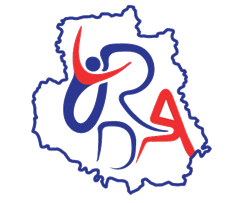                                                                                Дата заснування: 23.06.201621036,  м. Вінниця,  вул. Хмельницьке шосе,7, оф.125,тел./факс (0432) 57-57-24 www.ardvin.org.ua  e-mail: ardvin.org@gmail.comРезультати діяльності агенції за основними напрямами:участь у розробленні, впровадженні, проведенні моніторингу та оцінювання реалізації регіональної стратегії розвитку та відповідного плану заходів Представник Агенції входить до складу робочої групи з актуалізації стратегії збалансованого регіонального розвитку Вінницької області на період до 
2027 року.участь у розробленні проєктів регіонального плану відновлення та розвитку, планів відновлення та розвитку територіальних громадЗ метою розвитку системи планувальних документів для органів місцевого самоврядування проведено навчальний семінар з планування відновлення громад в рамках проєкту UA-2011-01 «Надання експертної та технічної допомоги уряду та регіональним адміністраціям у розробці та реалізації планів відновлення», який фінансується Урядом Великої Британії в якому взяли участь 20 представників ОМС.підготовка та реалізація проєктів (програм) регіонального/місцевого розвитку, у тому числі проєктів ДПП Реалізація Швейцарсько-українського проєкту «Згуртованість та регіональний розвиток України», UCORD у Вінницькі області.Агенція РРВО визначена основною експертною та комунікаційною організацією, що бере безпосередню участь з реалізації діяльності проєкту UCORD. В рамках проєкту Агенція бере участь у розробленні та наданні консультаційно-методичної допомоги органам місцевого самоврядування з питань розроблення стратегій та проєктів регіонального розвитку.В рамках проєкту здійснюється діяльність за 3 пріоритетними напрямами:розвиток регіональної політики в Україні шляхом підтримки та зміцнення Агенцій регіонального розвитку (АРР) завдяки підтримці проєкту UCORD в Агенцію було залучено 2 експертів, а також взято участь у 9 конференціях та круглих столах всеукраїнського та міжнародного значення командою Агенції РРВО та залученими експертами; покращення надання публічних послуг у секторі WASAW (водопостачання, водовідведення та управління відходами) з акцентом на навколишнє середовище виконано наступну діяльність: здійснено 2 дослідження щодо визначення потреб для розбудови потенціалу у сферах водопостачання, водовідведення та  управління відходами); проведено 4 засідання робочої і фокус-груп; підготовлено 2 галузевих аналітичних звіти, 2 галузевих профілі області, 2 програми розвитку потенціалу галузі;побудова соціальної згуртованості через культуру, діалог і креативні індустрії виконано наступну діяльність: здійснено 2 дослідження щодо потреби в заходах, спрямованих на соціальну згуртованість та щодо сучасного стану галузі культури та креативних індустрій в області); проведено 4 засідання робочої та фокус-груп; підготовлено 1 галузевий аналітичний звіт, 1 галузевий профіль області, 1 програма розвитку потенціалу галузі.Агенція регіонального розвитку Вінницької області є партнером проєкту створення Агротуристичного кластеру «Шляхами Трипільської Праматері»:підписано меморандум про співпрацю та партнерство з метою створення та реалізації на території Черкаської, Вінницької та Кіровоградської областей Агротуристичного кластеру «Шляхами Трипільської Праматері» (підписантами стали 19 громад  3 областей, три Агенції регіонального розвитку, Державний історико-культурний заповідник «Трипільська культура» та Національний дендрологічний парк «Софіївка» Національної академії наук України);співорганізовано міжнародний форум «Туристичними Шляхами Українського Поділля 2023» в Тульчинській територіальній громаді;здійснено експертний супровід заходу та модерацію панельної дискусії «Розвиток регіонів через кластерні моделі. Як створити  успішне DMO».Супровід проєкту «Постачання ендоскопічного обладнання в Крижопільську окружну лікарню інтенсивного лікування, Вінницька область». Проєкт реалізовано в рамках грантової допомоги Уряду Японії (ПРОГРАМА КУСАНОНЕ) по проєктах підтримки безпеки людини в  партнерстві із лікарнею та БФ «Подільська громада». Бюджет проєкту 3, 399 млн грн (з них 3,167 млн грн грантові кошти, 219 тис. грн внесок лікарні).розробка та надання допомоги у розробці стратегій розвитку територіальних громад, надання консультаційно-методичної допомоги ОМС Надано 83 консультації для 52 громад області з питань розвитку бізнес-середовища, бізнес-інфраструктури та залучення інвестицій, проведення спільних заходів. 2 громадам області розроблено методичний посібник із впровадження навчальної програми «Стратегія розвитку бізнесу в період кризи».В межах реалізації Швейцарсько-українського проєкту «Згуртованість та регіональний розвиток України», UCORD спільно з експертами проєкту розроблено 3 програми з розвитку потенціалу фахівців  63 громад та області у сферах водопостачання та водовідведення; управління відходами; культури та креативних індустрій. співпраця з інвесторами, сприяння залученню інвестиційАгенція координувала процес включення інноваційного проєкту «Створення екологічного виробництва пакувального паперу, картону та одноразового посуду з вапняку» ТОВ «Вапняковий папір України» до переліку спільних проєктів, які можуть становити взаємний інтерес в рамках Меморандуму про взаєморозуміння  між Кабінетом міністрів України та Урядом Словацької  Республіки про співробітництво  у підготовці  спільних проєктів для програм  Європейського Союзу.сприяння розвитку підприємництва, експорту продукції підприємствами регіонуДля розвитку бізнес-середовища було розроблено та подано на конкурси  6 проєктів  загальною вартістю 11 500 955 грн.Реалізовано партнерський проєкт «Створення умов для відновлення і безперервності мікро, малого, в т.ч.  релокованого бізнесу Жмеринської та Барської громад Вінницької області шляхом проведення інформаційно-освітніх заходів та розвитку екосистеми з підтримки бізнесу», який став переможцем грантового конкурсу з системної підтримки малого і середнього підприємництва на замовлення програми міжнародної співпраці «EU4Business: відновлення, конкурентоспроможність та інтернаціоналізація МСП», яку спільно фінансують Європейський Союз і уряд Німеччини. Загальна вартість проєкту складає 
1 307 250 грн. У 2023 році Агенція взяла участь у 2 засіданнях Регіональної ради підприємців щодо формування реєстру проєктних пропозицій для міжнародних донорських організацій від інституцій підтримки та розвитку економіки Вінницької області. проведення навчальних/тренінгових заходів, надання консультаційЗа напрямом «Розвиток мікро, малого та середнього підприємництва» проведено 20 навчальних заходів, в яких взяли участь понад 55 представників бізнесу, громадських організацій, органів місцевої влади, а також надано 
314 годин консультацій для 43 підприємців, в результаті 9 проєктів учасників отримали грантове фінансування на розвиток свого бізнесу в державних та міжнародних програмах на загальну суму 1 818 625 грн, що сприяло створенню 14  нових робочих місць.З напрямом «Регіональний розвиток»: проведено 2 навчально-інформаційних семінари щодо фандрайзингу та дослідження з розробки системних підходів відновлення територій, участь в яких взяли близько 40 учасників - представників органів місцевої влади та громадських організацій; надано 8 консультацій щодо заповнення заявок на участь в конкурсах з організаційного розвитку, підтримки ВПО, розвитку громадянського суспільства та інше для 15 представників ГО, БФ. проведення форумів/конференцій/круглих столів26 квітня проведено онлайн-конференцію присвячена початку реалізації проєкту «Створення умов для відновлення і безперервності мікро, малого, в т.ч.  релокованого бізнесу Жмеринської та Барської громад Вінницької області шляхом проведення інформаційно-освітніх заходів та розвитку екосистеми з підтримки бізнесу». Учасники: 30 осіб (представники місцевої та регіональної влади, ЗМІ, донорських організацій);28 вересня у м. Вінниці проведено конференцію присвячену результатам проєкту «Створення умов для відновлення і безперервності мікро, малого, в т.ч.  релокованого бізнесу Жмеринської та Барської громад Вінницької області шляхом проведення інформаційно-освітніх заходів та розвитку екосистеми з підтримки бізнесу». Учасники: 30 осіб (представники місцевої та регіональної влади, ЗМІ, донорських організацій);3-5 листопада співорганізовано міжнародний форум «Туристичними Шляхами Українського Поділля 2023» в Тульчинській територіальній громаді. Учасники: 130 осіб (представники, бізнесу, ГО, громад з різних областей України, народні депутати, закордонні експерти).міжнародне співробітництво У 2023 році підписано:Меморандум про співпрацю з благодійною організацією Hilfswerk International (Австрія);Договір з Фондом розвитку підприємництва щодо надання гранту на реалізацію проєкту «Створення умов для відновлення і безперервності мікро, малого, в т.ч.  релокованого бізнесу Жмеринської та Барської громад Вінницької області шляхом проведення інформаційно-освітніх заходів та розвитку екосистеми з підтримки бізнесу»;Меморандум про взаєморозуміння між Швейцарсько-українським проєктом «Згуртованість та регіональний розвиток України», UCORD.здійснення заходів, пов’язаних із подоланнями наслідків збройної агресії російської федерації проти УкраїниУ 2023 році реалізовано 7 проєктів щодо підтримки об'єктів критичної інфраструктури, а саме закладів медичної та соціальної сфери на загальну суму 5,2 млн грн. Установи «Агенція регіонального розвитку Волинської області»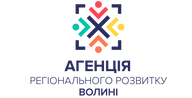 Дата заснування: 06.05.2016Волинська область, м. Луцьк, Київський майдан, 9+38067 148 50 38volyn.arr@gmail.comРезультати діяльності агенції за основними напрямами:участь у розробленні, впровадженні, проведенні моніторингу та оцінювання реалізації регіональної стратегії розвитку та відповідного плану заходівВ травні 2023 року подано 4 проекти до плану реалізації Стратегії регіонального розвитку Волинської області 2021-2027.В грудні в рамках заходу «Відкрита дискусія «Волинь: від відновлення до розвитку в умовах війни та повоєнний період» в 7 робочих групах було напрацьовано 187 ідей проектів до Плану заходів Стратегії регіонального розвитку Волинської області 2023-2027. Проведено 30 консультацій для представників ОМС, бізнесу, громадських організацій, комунальних установ щодо подачі проектних ідей до стратегії. участь у розробленні проектів регіонального плану відновлення та розвитку, планів відновлення та розвитку територіальних громадІніційовано підписання Економічного союзу «Західне Полісся», який об’єднав ОМС та представників бізнесу, а також, 14 громад Волині для створення ланцюгів доданої вартості сільськогосподарського сектору. В портфелі проектів союзу опрацьовано та сформовано портфель з 12 проектів громад.розробка та надання допомоги у розробці стратегій розвитку територіальних громад, надання консультаційно-методичної допомоги ОМСАгенція на регулярній основі проводить консультації для ОМС зі стратегічного планування розвитку та підвищення інвестиційної привабливості, зокрема проводиться робота в рамках оновлення Стратегії регіонального розвитку Волинської області 2021-2027 та розпочато роботу щодо розробки Стратегії розвитку Цуманської громади.співпраця з інвесторами, сприяння залученню інвестиційРозроблена презентація «Інвестиційна привабливість Волині». Сформовано портфель з 14 проектів, загальною вартість 116 млн євро. Проведено перемовини з приватними інвестиційними фондами.В рамках налагодження дипломатичних зв’язків з торговими представництвами було представлено портфель проектів з Посольствами Франції, Німеччини (Берлін та Дюссельдорф), Великої Британії, Італії (Рим та Мілан), Нідерландів, Швеції, Данії, Норвегії, Іспанії, Швейцарії, Бельгії, Австрії, Естонії, Греції.У вересні 2023 року організовано візит власника компанії Economy of Trust Генрі Штеренберга в Ковель та Нововолинськ.Проведено робочу зустріч з представниками приватного інвестиційного фонду U4Partners (США). Презентовано інвестиційні проекти Волинської області.Організовано робочий візит на майданчик Індустріального парку НОВО, зустріч з міським головою та представниками місцевого бізнесу з власником компанії Economy of Trust Генрі Штеренбергом.У жовтні 2023 року Агенція ініціювала проведення Інвестиційного форуму 
у 2024 році. Організатор - Волинська обласна державна адміністрація за сприяння проєкту USAID HOVERLA. Захід розрахований на 200 осіб.сприяння розвитку підприємництва, експорту продукції підприємствами регіонуПроводяться консультації для бізнесу щодо інвестиційних проектів, участі у грантових конкурсах, комунікації з донорськими організаціями. Здійснюється супровід з написання грантових заявок. Підписано меморандум про співпрацю між Агенцією, Волинською ТПП та платформою МЗС NAZOVNI.реалізація заходів у сфері сприяння європейській та євроатлантичній інтеграції УкраїниУ березні 2023 року був організований візит радника віце-прем’єрки Офісу європейської та євроатлантичної інтеграції Тараса Голуба у Волинську область.Агенція співпрацює з Офісом європейської та євроатлантичної інтеграції по програмі «Розширене співробітництво» спільно з агенціями Львівщини, Закарпаття, Рівненщини та Івано-Франківщини рамках євроінтеграції та підготовки спільних міжрегіональних проектів.Подано та виграно заявку на конкурс від благодійного фонду «Відродження» «Сприяння підготовці та початку переговорів про вступ України до ЄС» у партнерстві з громадською організацією «Агенція європейських інновацій».проведення навчальних/тренінгових заходів, надання консультаційАгенція регулярно проводить консультації в межах фахових компетенцій штатних працівників для громад, бізнесу, громадськості та комунальних установ.проведення форумів/конференцій/круглих столів тощоЗа 2023 рік команда Агенції провела три регіональні заходи профінансованих донорськими організаціями (USAID/HOVERLA, UNDP Ukraine) та бізнесом  у яких вляли участь більше 250 учасників:1. Регіональний економічний форум «Кластерний розвиток Волині» (січень 2023, Ковель).2. Перший волинський форум медичних інновацій (жовтень 2023, Луцьк).3. Відкрита дискусія «Волинь: від відновлення до розвитку в умовах війни таповоєнний період» ( грудень 2023, Луцьк).міжнародне співробітництвоАгенція у 2023 році здійснювала супровід вступу Волинської обласної ради до Асоціації місцевої демократії ALDA. У вересні 2023 року ВОР вступила до асоціації.Встановлено дипломатичні контакти з торговими представниками консульств Франції, Німеччини (Берлін та Дюссельдорф), Великої Британії, Італії (Рим та Мілан), Нідерландів, Швеції, Данії, Норвегії, Іспанії, Швейцарії, Бельгії, Австрії, Естонії, Греції. За результатами Агенція увійшла в перемовини про співпрацю з іспанською асоціацією підприємців Friends of Ukraine.Супровід та консультації Волинської обласної клінічної лікарні по заповненні аплікаційної форми проєктної заявки Програми Interreg Next 
2021-2027 проєкту «Нейродосконалість без кордонів». Підтримано проєкт Спільним технічним секретаріатом на суму 1 млн 570 тис. євро.Супровід та консультації Комунального підприємства «Волинська обласна лікарня «Хоспіс» м. Ковель Волинської обласної ради по заповненні аплікаційної форми проєктної заявки Програми Interreg Next 2021-2027 проєкту «Покращення транскордонної охорони здоров’я в області реабілітації та відновлювальної медицини Влодавського повіту та Ковельського району».За 2023 рік працівники Агенції здійснили три міжнародні візити для налагодження співпраці – два в Польщу та 1 до Німеччини.здійснення діяльність за іншими напрямами роботиВ кінці грудня 2023 року Агенція залучила фінансування на розробку та впровадження комплексної навчальної програми з проєктного менеджменту для представників комунальних установ, бізнесу, громад та громадянського суспільства.Агенція є ініціатором створення Кластеру медичних інновацій, що об’єднав медичний бізнес, державні та приватні заклади охорони здоров’я, громади та медичні навчальні заклади для покращення надання медичних послуг України.Проект у межах діяльності Кластеру медичних інновацій за ініціативи Агенції регіонального розвитку Волині, Шацької селищної ради, компанії MISU та медичної інформаційної системи Askep.За 2023 рік Агенція напрацювала ряд стратегічних партнерств з наступними організаціями: Агентство муніципального економічного розвитку UMEDA , ВГО «Клуб мерів», Компанія «Економіка довіри», ГС «Український кластерний альянс», Українська рада бізнесу , Компанія «МІСУ», що впроваджує штучний інтелект в медицині. АРР «Таврійського об’єднання територіальних громад», Волинське регіональне відділення Асоціації міст України, Платформа NAZOVNI, Асоціація місцевої демократії ALDA, Офіс європейської та євроатлантичної інтеграції, ДУ «Юкрейн Інвест», Луцький національний технічний університет, Волинський національний університет імені Лесі Українки.Подані заявки в статусі очікування результатів:Конкурс USAID, КЕУ (Конкурентоспроможна економіка України). Супровід та написання аплікаційної форми грантової заявки для підприємства ТОВ «Лекс Трейд». Проєкт «Збільшення потужностей переробки сої шляхом модернізації підприємства ТОВ «Лекс Трейд». Бюджет заявки - 120 тис. USD.В рамках діяльності ініціативи Кластер медичних інновацій було надано супровід та написання аплікаційної форми проєктної заявки для ТОВ «Аскеп» та Волинської обласної психіатричної лікарні на конкурс від «Український соціальний венчурний фонд» проєкт «Рання діагностика ПТСР у ветеранів війни». Бюджет заявки – 32 тис. євро.В рамках діяльності ініціативи Кластер медичних інновацій було надано супровід комунального підприємства «Волинське обласне територіальне медичне об'єднання захисту материнства і дитинства» Волинської обласної ради та написання аплікаційної форми на конкурс від посольства Чеської Республіки в Україні для «Облаштування центру психологічної реабілітації дітей та їх батьків шляхом обладнання простору Центру комплексної реабілітації «Фенікс» (с. Жабка Луцького району)» Бюджет заявки - 794 тис. грн.Установа «Агенція регіонального розвитку  Житомирської  області»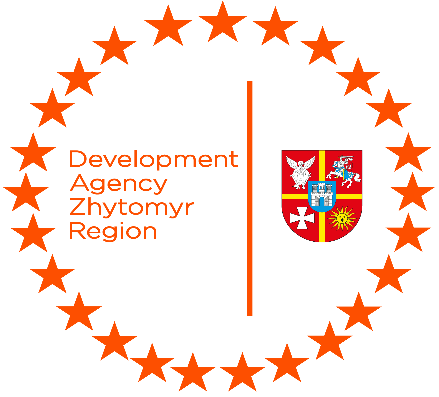  Дата заснуваня: 07.08.201710014, Житомирська область, м. Житомир, майдан ім. С.П. Корольова, 1, офіс 401 +38 (093) 43-79-613Електронна пошта: invest@zrda.orgРезультати діяльності агенції за основними напрямами:участь у розробленні, впровадженні, проведенні моніторингу та оцінювання реалізації регіональної стратегії розвитку та відповідного плану заходівУстановою розроблено 13 технічних завдань на проєкти регіонального розвитку, які були включені до Плану заходів на 2021-2023 роки з реалізації Стратегії розвитку Житомирської області на період до 2027 року. Щоквартально, формує і направляє звіти про їх виконання Департаменту агропромислового розвитку та економічної політики Житомирської обласної військової адміністрації.участь у розробленні проєктів регіонального плану відновлення та розвитку, планів відновлення та розвитку територіальних громадВ.о. директора Установи приймала участь у робочих нарадах з розробки та виконання регіонального плану відновлення. підготовка та реалізація проєктів (програм) регіонального/місцевого розвитку, у тому числі проєктів державно-приватного партнерстваУстанова є відповідальним виконавцем/співвиконавцем за реалізацію низки завдань Плану заходів на 2021-2023 роки з реалізації Стратегії розвитку Житомирської області на період до 2027 року, а саме: «Розвиток деревообробного кластеру», «Створення ягідного кластеру», «Інноваційний парк», «Розширення мережі індустріальних парків області», «Регіональна експортна агенція», «Бренд Житомирської області», «Промоція регіону», «Створення мережі транспортно-логістичних центрів», «Створення інноваційної інфраструктури для діяльності коворкінгу», «Реновація території скеледром «Архів», «Утилізація промислових відходів», «Медіахаб» та «Резиденція Різома».Реалізований проєкт міжнародної технічної допомоги: «Спроможна громада для ведення бізнесу» за підтримки програми «EU4Business», бюджет проєкту 
1 570 293,02 грн, термін реалізації 9 місяців, кошти ЄС та Уряду Німеччини.Підготовлено та подано пакет документів: на участь в проєкті UCORD «Згуртованість та регіональний розвиток України», який реалізується спільно зі Швейцарією/ проєкт розглядається донором.Установа виступила співвиконавцем: у крос-секторальному проєкті від Дитячого фонду ООН (ЮНІСЕФ) «Комплексне реагування на надзвичайні ситуації в Житомирській області для забезпечення потреб дітей, батьків та опікунів, які постраждали внаслідок збройного конфлікту в Україні», бюджет проєкту 7 млн євро, термін реалізації 1,5 роки (2022-2023 роки), кошти ЄС, Америки та Уряду Німеччини.Через партнерську організацію ГО «НУО «Ін Тач Юкрейн Фундейшн» було подано та виграно проєкт від USAID, Пакт та FHI «Відновлення доступу до медичних послуг у громадах Житомирської області» на суму 5 млн грн, проєкт запланований на 9 місяців з можливою пролонгацією до 3х років. Проєкт передбачає запуск 3х мобільних медичних команд у прикордонних громадах області.Через партнерську організацію ГО «НУО «Ін Тач Юкрейн Фундейшн» було подано та виграно проєкт «Впровадження універсальної прогресивної моделі домашніх візитів та інтегрованих медико-санітарних послуг, орієнтованих на дитину, на місцевому рівні в окремих регіонах України», реалізація запланована на 2024 рік, сума гранту 47,8 млн грн за підтримки Дитячого фонду ООН (ЮНІСЕФ).Рішенням сесії Житомирської обласної ради від 21.12.2023 № 611 затверджена Програма економічного і соціального розвитку Житомирської області на 2024 рік, у якій Установа виступатиме співвиконавцем до заходів щодо реалізації економічного і соціального розвитку Житомирської області, а саме:По напрямку «Інвестиційна та зовнішньоекономічна політика»:Промоція області на міжнародній арені, презентація інвестиційного та експортного потенціалу області, участь у міжнародних та регіональних іміджевих і виставково-ярмаркових заходах, зокрема у режимі онлайн, супровід реалізації інвестиційних проєктів в регіоні, впровадження проєктів та програм міжрегіонального і транскордонного співробітництва, заходів з питань європейської та євроатлантичної, інтеграції області та інші заходи згідно з додатком 4 до Програми (спільно з Департаментом агропромислового розвитку та економічної політики обласної військової адміністрації).Підтримка Установи «Агенція регіонального розвитку Житомирської області» (забезпечення діяльності установи) спільно з Департаментом агропромислового розвитку та економічної політики обласної військової адміністрації).Розвиток мережі індустріальних парків Житомирської області (спільно з Департаментом агропромислового розвитку та економічної політики обласної військової адміністрації).По напрямку «Освіта»:Розвиток кластерного підходу до STEM освіти в області спільно з Департаментом освіти і науки обласної військової адміністрації.По напрямку «Соціальна робота з сім’ями, дітьми та молоддю»:Розвиток універсально-прогресивної моделі домашніх візитів для жінок та дітей віком від 0 до 3 років (патронаж медичними працівниками) спільно з Департаментом соціального захисту обласної військової адміністрації).По напрямку «Інформатизація та цифровий розвиток»:Розвиток цифрових освітніх просторів у найвіддаленіших населених пунктах спільно з Департаментом освіти і науки обласної військової адміністрації.розробка та надання допомоги у розробці стратегій розвитку територіальних громад, надання консультаційно-методичної допомоги органам місцевого самоврядуванняУстанова у 2023 році не отримувала запитів від територіальних громад Житомирської області щодо сприяння у розробці стратегій розвитку громад. Однак, Установа у межах реалізації проєкту «Спроможна громада для ведення бізнесу» за підтримки програми «EU4Business» здійснила аналіз документів стратегічного розвитку 4-х громад Житомирської області (Радомишльська, Малинська, Коростишівська, Брусилівська) та розробила рекомендації щодо вдосконалення цілей та заходів з економічного розвитку, зокрема підтримки локального підприємництва, вищезазначених громад у документах стратегічного розвитку. Рекомендації були передані для використання територіальним громадам. Також установа в рамках реалізації проєкту розробила 4 бізнес-профілі вищезазначених громад, які можуть лягти в основу локальних програм підтримки підприємництва, та методичні рекомендації для територіальних громад України щодо розвитку локального бізнес-середовища.Установа залучена до розробки інвестиційних паспортів громад, які теж є складовою стратегічного планування. Установа розробила інвестиційний паспорт Коростишівської територіальної громади Житомирського району українською та англійською мовами.співпраця з інвесторами, сприяння залученню інвестиційУстанова протягом 2023 року супроводжувала реалізацію 6-ти інвестиційних проєктів в Житомирській області.У 2023 році розпочато супровід нових інвестиційних проєктів:Створення індустріального парку в Андрушівській ТГ. Ініціатор: ТОВ «Азор ЛТД» (Україна). Площа індустріального парку: 21,2 га. Орієнтовні інвестиції: 
14 млн дол. Етап реалізації: земельні ділянки взято в оренду на 30 років; розроблено концепцію індустріального парку.Створення виробничої площадки та приватного індустріального парку по виготовленню конопляних волокон та створення кластеру у Хорошівській громаді Житомирської області. Вже викуплене приміщення, приватизована земельна ділянка, зареєстрована юридична особа, офіційно працює 30 осіб, почато реконструкцію частини приміщень, до Державної інспекції архітектури та містобудування подано документи на будівництво 10 тис. м2 додаткових виробничих площ, розроблено концепцію індустріального парку, триває підготовка до реєстрації індустріального парку «Ма’Рижани».Загалом, опрацьовано 5 інвестиційних запитів (надано попередні консультації інвесторам): запит на пошук ділянок під створення сонячної електростанції, запит на пошук ділянки під розміщення митно-логістичного складу, запит на створення приватного індустріального парку в Хорошівській ТГ.сприяння розвитку підприємництва, експорту продукції підприємствами регіонуУ 2023 році установа була виконавцем проєкту «Спроможна громада для ведення бізнесу» на замовлення програми «EU4Business». Проєкт передбачав широкий спектр заходів з підтримки регіонального бізнесу. Зокрема, в межах проєкту було досягнуто наступне: проведено 190 годин консультацій для регіонального бізнесу на тему експортної діяльності.19 регіональних підприємців отримали консультації щодо розвитку експорту та онлайн-торгівлі.183 регіональні підприємці всього отримали безкоштовні навчання та послуги, з них: 114 бізнесів очолюваних жінками, 2 бізнеси очолювані внутрішньо-переміщеними особами та 1 соціальне підприємство.39 підприємців отримали комплексну послугу з розробки логотипів та каталогів продукції/послуг.1 В2В зустріч була організована - деревообробне підприємство                                     (м. Радомишль) та польська трейдингова компанія «Praktik»; мета - налагодження торговельного партнерства.реалізація заходів у сфері сприяння європейській та євроатлантичній інтеграції УкраїниУстанова у листопад-грудні 2023 року розпочала роботу над розробкою перспективних проєктних заявок та налагодження міжнародних партнерств для участі у програмі міжнародної співпраці «Interreg Europe». Одним із пріоритетів роботи Установи є реалізація в Житомирській області проєктів, які сприяли б розвитку міжмуніципальної/міжрегіональної співпраці Житомирщини з західноєвропейськими партнерами, а також впровадження в громадах регіону європейських практик. Наразі, Установа зареєструвалася на веб-сайті програми «Interreg Europe» та веде переговори з декількома потенційними східноєвропейськими партнерами щодо спільних проєктів.проведення навчальних/тренінгових заходів, надання консультаційПроведено понад 65 годин консультацій для регіональних громад на теми грантового менеджменту, написання грантових проєктів, розвитку локального бізнес-середовища, співпраці з містами-побратимами та вирішення інших ситуаційних питань громад.Проведено онлайн-інтенсив для органів місцевого самоврядування Житомирщини щодо розробки інвестиційних паспортів 13 квітня 2023 року. Розроблено інвестиційний паспорт Коростишівської громади та надано допомогу у перекладі а корегуванні інвестиційних паспортів Бердичівській, Брусилівській, Малинській громадам.У травні 2023 року, проведено 4 тренінги для 43 працівників органів місцевого самоврядування щодо розвитку локального бізнес-середовища та залучення інвестицій за підтримки програми «EU4Business».Проведено 4 дводенні тренінги для підприємців у 4-х громадах-учасницях проєкту на тему використання реєстраторів розрахункових операцій (РРО) для 89 ФОП відповідно до законодавчих змін за підтримки програми «EU4Business».Проведено 4 дводенні тренінги для 56 підприємців у 4-х громадах Житомирщини (Малинська, Радомишльська, Брусилівська, Коростишівська) на тему експортної діяльності та онлайн-торгівлі за кордон за підтримки програми «EU4Business».Установа у 2023 році розпочала консультувати Лугинську територіальну громаду щодо імплементації проєкту будівництва спортивного комплексу для дітей за підтримки міжнародного фонду «Verein Tschernobyl Kinder».проведення форумів/конференцій/круглих столівУстанова не проводила форуми/конференції, однак представники установи були учасниками низки наступних міжнародних та національних заходів:червень 2023 року – Воркшоп для обласних державних адміністрацій щодо створення регіональних офісів міжнародного співробітництва за ініціативою Конгресу місцевих та регіональних влад при Президентові України;вересень 2023 року – Регіональний економічний форум в Києві;жовтень 2023 року – Польсько-український бізнес-форум в Житомирі;жовтень 2023 року – триденний візит до Польщі за участі представників МОН України та Мінінфраструктури України для обговорення питань посилення спроможності агенцій, підтримки бізнесу та україно-польських ініціатив з підтримки бізнесу;грудень 2023 року – всеукраїнська навчально-практична конференція «Ініціативи задля відновлення та розвитку: регіональний та місцевий аспекти» від ПРООН у співпраці з Конгресом місцевих та регіональних рад в межах програми «EU4Recovery – розширення можливостей громад в Україні».міжнародне співробітництвоУстанова на постійній основі бере участь у засіданнях Секретаріату Регіонального офісу міжнародного співробітництва при Житомирській обласній військовій адміністрації з метою координації спільних зусиль для налагодження та підтримки міжнародного співробітництва Житомирщини.Проєкт Дитячого фонду ООН – ЮНІСЕФ «Комплексне реагування на надзвичайні ситуації в Житомирській області для забезпечення потреб дітей, батьків та опікунів, які постраждали внаслідок збройного конфлікту в Україні».Установа є інформаційним партнером проєкту відповідно до меморандуму про співробітництво між Установою та ГО «НУО «Ін Тач Юкрейн Фудейшн»                                       від 25 липня 2022 року. Проєкт передбачав надання гуманітарної допомоги мешканцям Житомирщини. Термін реалізації проєкту: 15 місяців (липень 
2022 року-жовтень 2023 року). Досягнуті результати: За напрямком «Освіта»: 90292 дитини отримали доступ до формальної і неформальної освіти, включаючи раннє навчання, з них 3 464 дитини з особливими потребами; створено 17 STEM-лабораторій та 11 цифрових освітніх центрів в громадах Житомирщини; створено 10 математичних таборів та 
10 альтернативних дитячих садочків для дітей в населених пунктах, де недостатній рівень доступу дітей до дошкільної освіти; дистирибютовано навчально-ігрові матеріали для 28 інклюзивно-ресурсних центрів Житомирщини; зроблено ремонт у двох школах: ЗОШ № 28 – здійснено ремонт укриття спільно з міським бюджетом, загальна вартість робіт та обладнання на суму близько 5 млн гривень, у ЗОШ № 25а (1-4 класи) виконано ремонт укриття і вентиляції, облаштування вуличної плитки і асфальту, здійснено ремонт укриття на суму 
11 млн гривень; розроблено 4 спеціалізовані навчальні модулі для вчителів області. Проведено навчання та сертифікацію 2 008 вчителів (74 психологи та 
1 934 вчителя). Працювали за програмою 413 вчителів, які охопили 31 080 учнів; передано 107 наборів гуманітарної допомоги «Школа в коробці» та 573 ноутбуки закладам освіти області, а також 30 ємкостей для води для бомбосховищ/укриттів, 318 комплектів для індивідуальних та командних видів спорту, 100 гігієнічних наборів для інституційних закладів.За напрямком «Захист дітей»: створено 8 Дитячих точок «Спільно» в області; 78 дітей влаштовано в сімейні форми виховання; видано 500 непродовольчих наборів та 115 «пакунків тепла» для внутрішньо-переміщених осіб та осіб у складних життєвих обставинах, а також видано для внутрішньо переміщених осіб; 28 психологів та 56 фахівців з соціальної роботи надавали послуги гуманітарного кейс-менеджменту населенню Житомирщини; проведено 462 навчання для працівників соціальної сфери, освіти, психологів для посилення системи прав дитини під час гуманітарного реагування; проведено навчання для 4 груп кандидатів, а також підтримано 56 діючих прийомних батьків, батьків-вихователів, патронатних вихователів.За напрямком «Санітарія та гігієна»: 101267 осіб отримали гуманітарну допомогу у вигляді засобів гігієни;За напрямком «Соціальних захист»: 6032 домогосподарства охоплено гуманітарними грошовими виплатами, що фінансуються ЮНІСЕФ.За напрямком «Охорона здоров’я»: передано КНП «Центр первинної медико-санітарної допомоги» Коростенської міської ради меблі для пологового відділення на суму 750 тис. гривень; створено Кабінет психосоціальної підтримки на базі Житомирського перинатального центру; 109462 дитини та жінок отримали доступ до первинної медичної допомоги у закладах, що підтримуються ЮНІСЕФ; передано КНП «Центр первинної медико-санітарної допомоги» Коростенської міської ради меблі для пологового відділення на суму 750 тис. гривень; 
17 медичних закладів Житомирщини успішно впровадили універсально-прогресивну модель домашніх візитів; створено навчально-симуляційний центр на базі Житомирського медичного інституту, де проводяться тренінги та навчання для медиків, а також планується запуск Школи молодого батьківства.Проєкт «Спроможна громада для ведення бізнесу»Реалізований в межах програми «EU4Business: відновлення конкурентоспроможність та інтернаціоналізація малого та середнього підприємництва». Виконавчі партнери – GIZ та Фонд розвитку підприємництва.Основні досягнуті результати:Розроблено методичні рекомендації для органів місцевого самоврядування щодо інструментів розвитку локального бізнес-середовища, які були опубліковані на сайті програми «EU4Business».Розроблено 4-ри індивідуальні дорожні карти для громад-учасниць проєкту щодо створення рад підприємців в кожній громаді як консультативно-дорадчого органу для посилення співпраці «громада-бізнес».Проведено індивідуальні консультації для підприємців Житомирщини щодо експортної діяльності та онлайн-торгівлі закордон. Наразі, 19 підприємців отримали консультації щодо виходу на іноземні ринки збуту.39 підприємців Житомирщини отримали комплексну послугу з розробки логотипів та каталогів продукції/послуг для підвищення впізнаваності свого продукту на регіональному, національному та міжнародному ринках.Розроблено бізнес-профілі Радомишльської, Малинської, Коростишівської та Брусилівської територіальних громад. Економічні профілі являють собою статистично-аналітичний збірник, в якому містяться дані по всіх ключових індикаторах економічного розвитку та розвитку бізнес-середовища громад.Розроблено рекомендації до документів стратегічного розвитку громад на 2024 - 2027 роки щодо посилення економічної спроможності громад та розвитку локального бізнес-середовища.Програма «Польська допомога»У 2023 році було відновлено активну співпрацю з програмою «Польська Допомога». Установа виступає партнером 2-х проєктів програми «Польської допомоги» від Міністерства фондів і регіональної політики республіки Польща:проєкт «Підвищення конкурентоспроможності українських регіонів та розвиток польсько-українського економічного співробітництва»;проєкт «Підтримка органів виконавчої влади та органів місцевого самоврядування в Україні у сфері розвитку та ревіталізації міських територій».У 2023 році, в межах партнерства за програмою «Польська допомога» було здійснено наступне:22-27 жовтня 2023 року, команда Установи взяла участь у триденному візиті до Польщі за участі представників МОН України та Мінінфраструктури України для обговорення питань посилення спроможності агенцій, підтримки бізнесу та україно-польських ініціатив з підтримки бізнесу.У 2023 році, проведено 5 вебінарів для органів місцевого самоврядування на тему залучення інвестицій та місцевого економічного розвитку в межах програми. До вебінарів були залучені представники громад Житомирщини.Також, установа подала заявку на участь у Швейцарсько-українському проєкті «Згуртованість та регіональний розвиток України» (UCORD), що спрямований на сприяння скоординованим діям з відновлення та злагодженого регіонального розвитку з боку громадян, бізнесу і органів влади. Наразі, конкурсна заявка установи була допущена до другого туру конкурсу.здійснення заходів, пов'язаних із подоланням наслідків збройної агресії російської федерації проти УкраїниУстанова стала партнером проєкту Дитячого фонду ООН (ЮНІСЕФ), який передбачав активності гуманітарного реагування на кризу спричинену військовими діями в Україні.У лютому 2023 року Установа спільно з благодійним фондом «Lumоs Foundation» передала навчальні та ігрові матеріали для 28 інклюзивно-ресурсних центрів Житомирщини для забезпечення якісного навчального процесу для дітей з особливими освітніми потребами.У серпні 2023 року Установа забезпечила дистрибуцію роутерів, отриманих у якості благодійної допомоги від ГО «Комітет сприяння розвитку інформаційного суспільства». Роутери отримали 159 соціальних закладів у більш ніж 40 територіальних громадах Житомирщини, серед яких 82 освітні заклади, 
59 лікарень та амбулаторій, 18 геріатричних та психоневрологічних закладів.У жовтні 2023 року Установа долучилися до підготовки та реалізації інтерактивного івенту «Стежка ментального здоров’я» у межах комунікаційної кампанії «Ти як?» всеукраїнської програми ментального здоров’я. Ця подія стала кроком до популяризації і підвищенні усвідомлення щодо збереження психічного здоров’я мешканців Житомирщини.З метою фіксації руйнувань інфраструктури в області внаслідок військових дій установа долучила 6 територіальних громад Житомирської області до проєкту Rebuild UA.Установа «Агенція регіонального розвитку Закарпатської  області»Результати діяльності агенції за основними напрямами:розвиток інституційної спроможності Починаючи з травня 2023 року було проведено організаційну роботу щодо державної реєстрації змін до установчих документів, проведено перевірку фінансово-господарської діяльності Агенції, проведено аналіз діяльності діючого керівництва та працівників за минулі періоди, виявлено проблеми та труднощі у функціонуванні АРР. Для перезапуску роботи Агенції, проведено позачергове засідання Наглядової ради, де було затверджено нову структуру та штатний розпис починаючи з червня 2023 року. У 2023 році сформовано команду відділу регіонального розвитку та транскордонного співробітництва, частково сформовано команду відділу обслуговування інвесторів, 5-ма працівниками команди пройдено навчання «Відновлення та стійкість. Тренінгова програма з управління проєктами для держслужбовців», організованого ГО «Фонд Східна Європа» та проведено робочі зустрічі з експертними та профільними організаціями, щодо залучення їх до розробки та консультування розробки проектів.диверсифікація джерел фінансуванняРозроблено та подано на конкурс проект, а також підписано угоду про партнерство із Всесвітньою продовольчою організацію ООН на виконання програми із інституційного харчування в Закарпатській області на 2024 рік. Бюджет : $187,000.00Налагоджено співпрацю з Закарпатським регіональним офісом Програми 
«U-Lead з Європою». Подано 3 концепції проектів з Дубівською, Пилипецькою та Горінчівською громадами на конкурс програми «Кроки для спеціалістів – Управління проектним циклом». Налагоджено співпрацю з ПРООН, проведено ряд зустрічей з регіональним координатором програми в Закарпатській області. Подано концепції проектних ідей до каталогу проектних ідей ПРООН, що можуть реалізовуватися на території Закарпатської області.Розроблено та подано на конкурс програми USAID «Конкурентоспроможна економіка» проект «SkillUp: професійно-технічна освіта для перезавантаження кар'єри», разом з партнерською організацією ГО «Центр аналізу регіональних ризиків». Головною ціллю проекту збільшення рівня забезпеченості місцевих та релокованих підприємств переробної промисловості необхідними кадровими ресурсами робітничих спеціальностей через посилення співпраці із закладами професійно-технічної освіти у адаптації навчальних програм до вимог ринку праці, співпраці в перепідготовці дорослого населення та перекваліфікації 
90 незайнятих осіб на визначені спеціальності для їх подальшого працевлаштування. Бюджет проекту: UAH 4,892,000.Розроблено та подано проект «Забезпечення психосоціальної підтримки населенню, що постраждало від війни» на конкурс ГО «Фонд Східна Європа». Головною ціллю проекту є покращення психічного здоров'я та загального благополуччя населення, яке проживає на території Закарпатської області, завдяки організації роботи Центру психосоціальної підтримки населення, що постраждало від війни для зміцнення психологічної стійкості і здоров'я громади, подолання стресу, пов'язаного з травматичними подіями, а також на запобігання розвитку психічних розладів. Бюджет проекту: 1 182 975.00 грн. Розроблено та подано на конкурс заявку з метою здобуття статусу пілотної партнерської області Швейцарсько-українського проєкту «Згуртованість та регіональний розвиток України», UCORD. Метою здобуття статусу пілотної області є отримання базового фінансування та отримання консультаційної допомоги у  посилені інституційної спроможності АРР та зміцнення її управлінської структури, впровадженням флагманських проєктів з водопостачання, водовідведення й управління відходами, а також реалізацією культурних проєктів, які сприятимуть соціальній згуртованості. Бюджет проекту: не визначено.Розроблено та подано проєкт «Створення передумов для сталого партнерства між ОМС в Україні та ЄС через інструменти ЄОТС» разом з ГО «Європейсько-українська рада співробітництва та розвитку», Агенцією регіонального розвитку Волинської області, Агенцією регіонального розвитку Львівської області, Агенцією регіонального розвитку Івано-Франківської області. Мета проєкту: посилити адвокацію змін до законодавства України для усунення правових перешкод у створенні ЄОТС, напрацювання механізму створення ЄОТС як інструменту для практичних дій по активізації міжтериторіального співробітництва ОГС, ОМС та органів державної влади на шляху до євроінтеграції. Бюджет проекту:1000000,00 грн.інтегрування до системи і механізмів досягнення цілей регіональної стратегії розвитку Закарпатської області на період 2021-2027 роківДиректором Агенції включено до складу Керівного комітету із з організації підготовки змін до Регіональної стратегії розвитку Закарпатської області на період 2021 – 2027 років та розроблення Плану заходів на 2024 – 2027 роки із реалізації Регіональної стратегії розвитку Закарпатської області на період до 
2027 року. У зв’язку з цим було прийнято участь у 2 засіданнях робочої групи із оновлення стратегії.Сформовано попередній портфель проектних пропозицій АРР Закарпатської області, який систематично оновлюється. розвиток інфраструктури Закарпатської області через участь у програмах ТКС Interreg NEXT та інших програмах ЄС доступних для УкраїниРозроблено та подано проекти на перший конкурс програми ТКС Interreg Next Польща-Україна 2021-2027: Проєкт: «Телеопіка – Цифрова медична допомога в Жешувському повіті та на Закарпатті (Telecare – Digital medical care in Rzesow County and Zakarpattia)» Загальна мета проекту: Покращення доступу до медичної допомоги на рівні громад для пацієнтів різних груп і вікових категорій, за рахунок впровадження цифрових рішень і телемедичних послуг у віддалених районах Закарпатської області та Підкарпатського воєводства. Заявник: Жешувський повіт. Партнери: Центр первинної медико-соціальної допомоги, Установа «Агенція регіонального розвитку Закарпатської області». Бюджет: 618 451,28 євро.Проєкт «Комплексна допомога в реабілітації та підтримці психічного здоров'я людей, які опинилися в кризовій ситуації в прикордонній зоні Польщі та України (Comprehensive Assistance for Rehabilitation and Mental Health Support for People in Crisis Situations)» Загальна мета проекту: Комплексна допомога в реабілітації та підтримці психічного здоров'я людей, які опинилися в кризовій ситуації в прикордонній зоні Польщі та України. Заявник: Асоціація «Дрога». Партнери: Установа «Агенція регіонального розвитку Закарпатської області», ЗОБФ «Едельвейс», Закарпатський обласний центр соціальних служб. Бюджет: 
1 351 979,08 євро.Проєкт : «Карпати нас об'єднують. Покращення доступу до медичних послуг шляхом співпраці служб екстреної медичної допомоги в гірських прикордонних районах Польщі та України (The Carpathians unite us. Improving access to health care services through cooperation of emergency medical services in mountainous border areas of Poland and Ukraine)». Загальна мета проєкту: Покращення доступу до медичних послуг та Підвищення якості навчання і підготовки медичного персоналу для надання екстреної медичної допомоги через співпрацю екстреної медичної допомоги в гірських прикордонних районах Польщі та України. Заявник: Ярославський університет технологій та економіки. Партнери: Ужанський національний парк, Ужгородський національний університет, Установа «Агенція регіонального розвитку Закарпатської області», Єврорегіон Карпати-Польща, Ярославський університет технологій та економіки, Магурський національний парк. Бюджет: 1 630 029,78 євро.Проєкт «Легені міст – розумні зелені інфраструктурні рішення для урбанізованих спільнот у Польщі та Україні (Urban Lungs – Smart Green Infrastructure Solution for Urbanized Communities in Poland and Ukraine)». Загальна мета проекту: Покращення стану зелених зон у прикордонних регіонах Польщі та України шляхом розробки науково обґрунтованої концепції ревіталізації та розвитку зелених зон у міських громадах відповідно до стандартів ЄС,  природно-орієнтованим рішенням та концепції адаптації до зміни клімату. Цей підхід реалізується через ревіталізацію 3 існуючих  парків та створення 1 нової зеленої зони в Ужгороді та Ярославського району. Заявник: Ярославський повіт Підкарпатського воєводства. Партнери: Ужгородська міська рада, Ужгородський національний університет, Установа «Агенція регіонального розвитку Закарпатської області», Ужгородська міська рада, Ужгородський національний університет, АРР Закарпатської області. Бюджет: 1 290 340,02 євро.Проєкт: «Охоронці лісу: спільна ініціатива негайного транскордонного реагування (Forest Guards: Joint Initiative for Immediate Cross-border Response)».Загальна мета проєкту: Підвищення спроможності цільових громад, рятувальних служб і спеціалізованих установ спільно діяти у сферах запобігання, реагування на загрози і ліквідації наслідків природних і техногенних катастроф, що  можуть нанести шкоду цінним природним екосистемам національних парків та мешканцям прикордонних територій.Заявник: Установа «Агенція регіонального розвитку Закарпатської області». Партнери: Ставненська  громада, Оноківці громада, Гміна Лютовіска, Гміна Ляшки. Бюджет: 1 118 402,13 євро.Проєкт: «Карпатська молодь за свідому еко-освіту (Carpathian youth for eco smart education)». Загальна мета проекту: Збереження природи та біорізноманіття Карпат через розвиток екологічної інфраструктури (2 наукові природничі виставкові центри, сучасний еко маршрут) в Польщі та Україні та запровадження спеціалізованих програм екологічної освіти для дітей молодшого і середнього шкільного віку на базі 3 пілотних закладів середньої освіти в прикордонних регіонах України. Заявник: Ярославський університет технологій та економіки. Партнери: Ужанський національний парк, Ужгородський національний університет, Установа «Агенція регіонального розвитку Закарпатської області». Бюджет: 1 630 029,78 євро.Розроблено 2 проєкти на програму ТКС Interreg Next Румунія-Україна 
2021-2027.Розроблено 4 проєкти на програму ТКС Interreg Next Угорщина-Словаччина-  Румунія-Україна 2021-2027.Надано консультації 7 територіальним громадам стосовно участі в конкурсах транскордонного співробітництва та пошуку партнерів.підтримка розвитку економіки Закарпаття на регіональному та місцевому рівнях через активізацію роботи АРР Спільно з управлінням регіонального розвитку Департаменту економічного та регіонального розвитку Закарпатської ОВА проведено зустріч з представниками та головами територіальних громад Мукачівського та Берегівського районів з питань можливої співпраці при розробці інвестиційних карток для подальшого розвитку та потужностей громад.Розроблено механізм збору інформації від територіальних громад для формування бази даних наявних інвестиційно привабливих об’єктів для формування платформи інвестиційних проектів Закарпаття та залучення інвестицій:Розроблено електронну анкету опитувальник для 64 громад Закарпатської області  щодо  наявності на їх територіях інвестиційно привабливих об’єктів (проведено розмову з кожним головою ТГ та визначено  відповідального спеціаліста за достовірність та обробку поданої інформації).Сформовано картотеку по 15 громадам.Встановлено постійну комунікацію з головами територіальних громад з даного питання та пояснено алгоритм дій щодо формування інвестиційних пропозицій. Проведено підготовчу роботу з налагодження мережі обміну інформацією між профільними структурами соціально-економічного розвитку територіальних громад та відділу в оновленні бази даних інвестиційних пропозицій.Проведено підготовчу роботу з налагодження мережі обміну інформацією між профільними структурами соціально-економічного розвитку територіальних громад та відділу в оновленні бази даних інвестиційних пропозицій.Проведено наради із зацікавленим бізнесом Берегівської (спортивний комплекс – басейн), Баранинської (фермерське господарство) та Свалявської (будівництво молокозаводу) ТГ-мад з приводу алгоритму дій залучення інвестицій у їх бізнес-проєкти.Внесено пропозицію до Закарпатської ОВА щодо впровадження інструменту з покращення іміджу та престижу Закарпаття - Амбасадори Закарпатської області, який було успішно підтримано керівництвом. Розроблено проект  Положення про Амбасадорів Закарпатської області разом із супровідними документами,  взято участь в 4 засіданнях комісії з визначення Амбасадорів Закарпатської області щодо обговорення правил участі в конкурсі, а також номінування перших 
7 Амбасадорів.  Надано консультації підприємствам з підготовки бізнес планів для реалізації бізнес ідеї через державну програму Є-робота, а також проведено 6 консультацій стосовно підбору різних грантових програм для бізнесу.Спільно з управлінням регіонального розвитку Департаменту економічного та регіонального розвитку Закарпатської ОВА, диркою АРР взято участь в організації та модерації панельної дискусії «Інвестиційна привабливість України та Закарпаття» міжнародного форуму «Співпраця влади і бізнесу як фундамент сталого економічного розвитку регіону», що проводився 30 листопада 2023 року з метою створення діалогового майданчику між владою та бізнесом у регіоні, та щодо питань залучення інвестицій, розвитку індустріальних парків, можливостей нарощування експортного потенціалу, популяризації крафтового виробництва, на якому активно обговорювалися можливості для відбудови та повоєнного розвитку країни.представницька робота та налагодження партнерських відносин Взято участь у наступних заходах: Конференція «Безбар’єрна Україна», 
06 травня 2023 року, організована «Зе!жінки Закарпаття»; Інформаційна сесія Програми Interreg Next Румунія-Україна 2021-2027, 08 травня 2023 року, організована Регіональним Офісом транскордонного співробітництва програми Румунія-Україна в Сучаві; Робоча зустріч з Угорською агенцією із залучення інвестицій (Hungarian Investment Promotion Agency), 25 травня 2023 року в 
м. Будапешт, організована Генеральним консульством Угорщини в м. Ужгород; Регіональний фестиваль стартапів в Підкарпатському воєводстві, 19 червня 
2023 року в м. Жешув, Польща, організовано Жешувською агенцією регіонального розвитку; ІІ Регіональна конференція під егідою Ради територіальних громад Закарпаття (РТГЗ), 19 вересня 2023 року, м. Виноградів; День кар’єри в Ужгородському національному університеті, 10 листопада 
2023 року; Регіональний економічний форум, 21-22 вересня 2023 року в м. Київ, організовано за підтримки Кабінету Міністрів України, Міністерства економіки України та програми Агентства США з міжнародного розвитку (USAID) «Конкурентоспроможна економіка України»; навчально-практична конференція «Ініціативи задля відновлення та розвитку: регіональний та місцевий аспект», організованої ПРООН у співпраці з Конгресом місцевих та регіональних влад при Президентові України, 6-8 грудня 2023 року, м. Київ; Робоча зустріч з Угорською агенцією сприяння експорту (HEPO), 12 грудня 2023 року, м. Будапешт; Міжнародна конференція «Відбудова України: стратегічна роль Румунії», 
13-14 грудня, м. Сіная, Румунія, організована румунським національним аналітичним центром «Нова стратегія»; Зустріч з територіальними громадами Закарпаття, 22 грудня 2023 року, м. Ужгород, організовано Регіональним офісом програми «U-LEAD з Європою»; Тренінг для партнерів щодо виконання програм Всесвітньої продовольчої програми ООН, 10-12 грудня, м. Київ.підписані угоди про партнерство та співробітництвоРамкова Угода  щодо взаємодії та співпраці між Установою «Агенція регіонального розвитку Закарпатської області» та Департаментом економічного та регіонального розвитку Закарпатської обласної військової адміністрації 
17 травня 2023 року.Меморандум про співпрацю між Установою «Агенція регіонального розвитку Закарпатської області» та ГО «ЦеГрІн Закарпаття», 05 червня 2023 року.Меморандум про співпрацю та партнерство між Установою «Агенція регіонального розвитку Закарпатської області» та ТОВ «СІ-ПАУЕР ПЛЮС», 
04 вересня 2023 року.Меморандум про співпрацю та партнерство між Установою «Агенція регіонального розвитку Закарпатської області» та Verejna organizacia «Karpatska platforma», 10 вересня 2023 року.Меморандум про партнерство між Установою «Агенція регіонального розвитку Закарпатської області» та Всеукраїнською громадською організацією «Клуб Мерів», 14 вересня 2023 року.Меморандум про співпрацю між Установою «Агенція регіонального розвитку Закарпатської області» та Установою «Агенція регіонального розвитку Закарпатської області», Установою «Агенція регіонального розвитку Волинської області», Установою «Агенція регіонального розвитку Львівської області», Установою «Агенція регіонального розвитку Рівненської області», Установою «Агенція регіонального розвитку Івано-Франківської області», 22 вересня 
2023 року.Меморандум про співпрацю між Установою «Агенція регіонального розвитку Закарпатської області» та New Strategy Center (Romanian analytical).Установа «Агенція регіонального розвитку Запорізької області»Дата заснування: 14.09.2016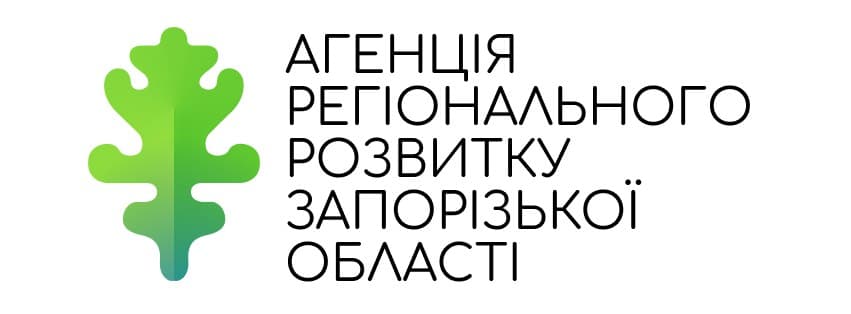 69107, м. Запоріжжя, пр. Соборний 164 каб. 110, каб. 218+38068-178-76-57+38066-017-94-25e-mail: rdagencyzr@gmail.comРезультати діяльності агенції за основними напрямами:У зв’язку з військовою агресією рф проти України та введенням активних бойових дій на території Запорізької області, в Агенції не було можливості повноцінно здійснювати свою діяльність у 2023 році.міжнародне співробітництвоУ грудні 2023 року Агенція підписала меморандум про співпрацю з Запорізьким управлінням фонду державного майна України.здійснення заходів, пов’язаних із подоланнями наслідків збройної агресії російської федерації проти УкраїниУ 2023 році Агенція системно надавала гуманітарну допомогу мешканцям громад Запорізької області на лінії фронту та внутрішньо-переміщеним особам, що перебувають у місті Запоріжжя.діяльність за іншими напрямами роботиУ 2023 році директором Агенції прийнято участь: у нараді, Міністрерства розвитку громад, територій та інфраструктури України щодо порядку відновлення територій; економічному форумі «Конкурентоспроможна економіка України»; Форумі з планування і відновлення на місцевому рівні.У жовтні 2023 року за спільної ініціативи Агенції та Запорізького національного університету проведено координаційну зустріч зі струдентами та викладачами, щодо залучення молодих фахівців в роботу організацій гуманіторного спрямування та органів влади. Установа «Агенція регіонального розвитку 
Івано-Франківської області»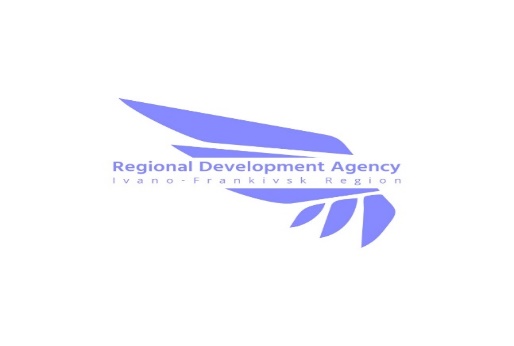 Дата заснування: 27.10.201776015, м. Івано-Франківськ,вул. М. Грушевського, 21+38 096 353 5680, e-mail: frankivsk.agency@gmail.comРезультати діяльності агенції за основними напрямами: участь у розробленні проектів регіонального плану відновлення та розвитку, планів відновлення та розвитку територіальних громадЗа організаційної підтримки Агенції відбулася зустріч керівництва Івано-Франківської обласної державної (військової) адміністрації з представниками офісу Польського сервісу відбудови України. Польський сервіс відбудови України – проект, спрямований на підтримку польським урядом процесу відбудови та модернізації України шляхом залучення польських компаній до України та розвитку польсько-української економічної співпраці. В реалізації цього проекту бере участь Союз роботодавців та підприємців Республіки Польща – одна з найбільших бізнес-асоціацій країни. 
В проект польського сервісу відбудови України входить лише 8 областей, серед яких й Івано-Франківська область.09.11.2023 у м. Івано-Франківськ відбувся Перший Міжнародний (Польсько-Український) бізнес-форум в контексті відбудови України за участю  директора Центру Стратегічних досліджень WEI Юзефа Ланга, віце-президента Варшавського інституту підприємництва Адама Ебергарда, І Секретаря Посольства Республіки Польща в Україні Павела Кохановіча, директора Офісу Уповноваженого з питань польсько-української співпраці в галузі розвитку Марціна Хрусцеля, представників Івано-Франківської облдержадміністрації, міської ради, директора Агенції  та представників польського й українського бізнесу.Під час форуму його учасники обговорили інструменти підтримки польсько-української економічної співпраці, її потенціал та інвестиційні можливості Івано-Франківщини.Задля залучення американських інвестицій в розвиток громад області Агенцією організовано онлайн і офлайн-зустрічі з представниками  Американського інвестиційного фонду «UAF Partners», на яких презентовано інвестиційні можливості Калуської, Верхнянської, Новицької та Букачівської громад області. розробка та надання допомоги у розробці маркетингових інструментів залучення інвестицій, надання консультаційно-методичної допомоги органам місцевого самоврядування Агенцією налагоджено комунікацію з 62 територіальними громадами Івано-Франківської області, проведено виїзні зустрічі з громадами. З метою розвитку територіальних громад області агенцією надано допомогу у створенні двомовних інвестиційних паспортів громади (в електронному вигляді). Загалом, упродовж року агенція долучилась на безоплатній основі до створення інвестиційних паспортів для 10 громад області. співпраця з інвесторами, сприяння залученню інвестиційАгенцією підписано Меморандум про співпрацю з Фондом «UAF Partners» із США, що передбачає підбір Агенцією інвестиційних проектів для іноземних інвесторів у стратегічно важливих напрямках розвитку нашого регіону. Мета фонду – інвестувати у відбудову країни та сприяти відродженню компаній у критичних секторах економіки шляхом партнерства з місцевими підприємцями та промисловістю. Інвестиції будуть зосереджені в ключових галузях, з фокусом на реконструкцію економіки та інфраструктури, зокрема в альтернативну енергетику, IT-сферу, агропереробку, виготовлення будівельних матеріалів, логістичні проекти. Агенція на запрошення Агенції регіонального розвитку Кіровоградської області взяла участь в обговоренні механізмів співробітництва з Республікою Корея в сферах: науки, інновацій, підготовки персоналу та інвестицій, і галузях: інфраструктури, машинобудування та сільського господарства, що відбулось в рамках онлайн-зустрічі з представниками корейського бізнесу. Їх представляли 
16 учасників, серед яких – Надзвичайний та Повноважний Посол Республіки Корея в Україні в 2016-2019 роках Лі Янг Гу, власник бізнесу в сфері виробництва безпілотних літальних апаратів, представник технопарку «Флайт СІТІ 4.0» в Республіці Корея Квак Вонг Шин, президент південнокорейської економічної асоціації «Євро-Азія» Ян Йон-Хо, представник компанії Hyundai Motors Securities Co.LtdАн Син Хван, голова Південнокорейської асоціації штучного інтелекту Кім Хен Чхоль та інші представники бізнес-асоціацій.Агенцією організовано зустрічі керівництва Івано-Франківської облдержадміністрації з австрійським інвестором Крістіаном Чернером, на яких обговорювались питання щодо перспективних напрямків співпраці, зокрема в галузі поводження з твердими побутовими відходами, мінімізації впливу на довкілля та екологію, використання альтернативних джерел енергії, а також управління твердими побутовими відходами в рамках проекту Регіонального плану управління відходами до 2030 року.сприяння розвитку підприємництва, експорту продукції підприємствами регіонуАгенція у партнерстві з Програмою «Стале та стійке підприємництво» оголошувала набір на безкоштовну навчальну програму для бізнесу. Грантовий навчально-консультаційний проект для бізнесу «Стале та стійке підприємництво» (за методикою SURE) здійснювався в межах програми міжнародної співпраці «EU4Business: відновлення, конкурентоспроможність та інтернаціоналізація МСП», яка спільно фінансується Європейським Союзом та урядом Німеччини  і реалізується німецькою федеральною компанією Deutschegesellschaft für Internationale Zusammenarbeit (GIZ) GmbH. Програма спрямована на підтримку економічної стійкості, відновлення та зростання України, створення кращих умов для розвитку українських малих і середніх підприємств (МСП), а також підтримку інновацій та експорту. Директор Агенції у складі делегації області взяв участь у Міжрегіональному тренінгу «Школа експортера, як майданчик для розвитку навичок ведення зовнішньоекономічної діяльності та виходу на експортні ринки» (18.05.2023,                   м. Львів), організованому Львівською обласною військовою адміністрацією, Програмою розвитку ООН та партнерами.  Захід відбувся у рамках реалізації проекту Програми ПРООН спільно з Івано-Франківською облдержадміністрацією «Підтримка інклюзивного економічного розвитку в Україні шляхом поєднання просування експорту з регіональним розвитком та Цілями сталого розвитку (ЦСР)», що впроваджується в Україні за фінансової підтримки Уряду Німеччини через Deutsche Gesellschaft für Internationale Zusammenarbeit (GIZ). На тренінгу представники Львівської, Закарпатської, Рівненської, Івано-Франківської та Чернівецької областей обмінювалися досвідом з підтримки бізнесу та виходу на зовнішні ринки, обговорювали питання щодо фінансових та нефінансових інструментів підтримки розвитку експорту, особливостей регулювання міжнародної торгівлі та застосування митного режиму «експорт» в Україні.У рамках реалізації зазначеної Програми ПРООН директор Агенції разом з іншими представниками Івано-Франківської області взяв участь у Західноукраінському експортному форумі (08.06.2023, м. Львів).  Учасники форуму обговорювали проблеми і перспективи експортної діяльності в умовах повномасштабної війни, актуальні питання для експортоорієнтованого бізнесу: переорієнтація на нові ринки збуту, перспективи розвитку нових можливостей експортерів, регіональна та державна підтримка, нарощення виробництва та потужностей, логістика та ціна досвіду малого та великого бізнесу в нових реаліях.проведення форумів/конференцій/круглих столівДиректор Агенції взяв участь в Міжнародному економічному форумі, що відбувся 22.09.2023 у Києві. За результатами форуму був підписаний Меморандум про співпрацю Агенцій-партнерів в рамках програми «Розширене співробітництво» за участю Першого Віце-прем’єра-Міністра економіки України Юлії Свириденко та радника Віце-прем’єрміністра з питань європейської та євроатлантичної інтеграції Тараса Голуба.За інформаційної підтримки Агенції інвестиційний потенціал Івано-Франківщини презентовано на Міжнародному форумі «RebuildingUkraine Forum» у Бухаресті (Румунія, 18-19.10.2023). Презентацію складали: оновлений інвестиційний паспорт Івано-Франківської області (електронний варіант), презентація Kalush Industrial HUB, а також можливості Агенції щодо супроводу іноземних інвесторів. здійснення заходів, пов’язаних з подоланням наслідків збройної агресії російської федерації проти УкраїниАгенцією налагоджено співпрацю з французьким гуманітарним фондом «Ukraine is Europe» – неприбутковою міжнародною організацією, яка має на меті допомогти українцям, які були змушені залишити власні домівки та шукати притулок в тилових областях України та закордоном. Організація більш як півтора роки діє в Україні, надаючи гуманітарну допомогу населенню постраждалих територій,  тісно комунікує з французькими інвесторами, які готові інвестувати в Україну та брати активну участь у її реконструкції. Відповідно до досягнутої домовленості планується запуск пілотного проекту в Івано-Франківській області щодо відновлення покинутих/напівпокинутих сіл задля реінтеграції наших громадян з-за кордону, надання їм житла у відновлених селах та працевлаштування.міжнародне співробітництвоАгенції делеговано функції бренч-офісу Програми Interreg Next Румунія-Україна 2014-2020, завданнями якого є допомога Спільному секретаріату Програми, який знаходиться в Сучаві (Румунія), з організації роботи з моніторингу проектів, комунікації з проектами, звітування і закриття проектів, а також організаційної підтримки проведення відповідних заходів на території західних областей.Агенція стала єдиною серед 22 діючих Агенцій в Україні, на базі якої реалізується пілотний проект «Допоміжна діяльність Технічному Секретаріату Спільної операційної програми «Румунія-Україна 2014-2020».Установа «Агенція регіонального розвитку Київської області»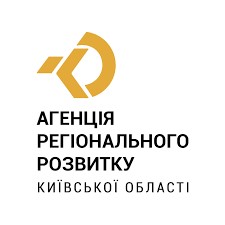 Дата заснування: 12.06.2018                                    01196, Київ,                                    пл. Лесі Українки, 1, каб.1046                                    +380 50 925 47 49,                                    info@arrko.com.ua Результати діяльності агенції за основними напрямами:участь у розробленні, впровадженні, проведенні моніторингу та оцінювання реалізації регіональної стратегії розвитку та відповідного плану заходівПротягом звітного періоду Агенцією регіонального розвитку Київської області (далі –АРРКО) забезпечено участь у заходах з реалізації Плану заходів Стратегії розвитку Київської області на 2021-2027 роки за технічним завданням 2.3.4.1 «Підтримка інвесторів».Також АРРКО безпосередньо сприяла пошуку зовнішнього фінансування для проєкту 2.3.1.2 «Створення мережі центрів розвитку підприємництва на території Київської області». Дотичним до цього завдання також є відкриття та функціонування з липня 2023 року Фастівського представництва Агенції регіонального розвитку Київської області.Агенцію регіонального розвитку Київської області долучено у ролі члена робочої групи до оновлення Стратегії розвитку Київської області на 
2021-2027 роки.участь у розробленні проектів регіонального плану відновлення та розвитку, планів відновлення та розвитку територіальних громадАРРКО точково залучалась до робочої групи при Київській ОВА для розробки Програми комплексного відновлення території Київської області на 
2023-2027 роки (затверджена 17 жовтня 2023 року № 726-21-VІІІ). підготовка та реалізація проєктів (програм) регіонального/місцевого розвитку, у тому числі проєктів ДПП Агенція не готувала програми регіонального розвитку, у т.ч. не реалізовувала проєкти ДПП. В серпні 2023 року АРРКО отримала грантове фінансування на реалізацію проєкту в сфері «зеленої» енергетики. Проєкт передбачає розробку комплексного плану розвитку біогазової сфери в Київській області. Саме він може стати і поштовхом, і основою для поступового та збалансованого розвитку «зеленої» енергетики у громадах. В рамках проєкту АРРКО вже проведено 3 форуми або семінари (див. п. 9) у різних форматах, а також одну екскурсію із візитом на діючий біогазовий завод у Київській області. До проєктів регіонального значення також можемо віднести підтриманий проєкт адвокації з розширення економічних можливостей жінок – в листопаді 2023 року ГО «Агенція розвитку регіонів» у партнерстві з АРРКО перемогла у тендері на реалізацію проєкту Advocacy for Women's Economic Empowerment (Advocacy W2E). Мета проєкту - покращення економічних можливостей для внутрішньо переміщених жінок в Київській області. Проєкт буде реалізовуватись до середини 2024 року, в т.ч. за підтримки Ради ВПО при КОДА та 
ГО «Товариство жінок міста Фастова».В рамках співпраці АРРКО з ПриватБанк впродовж звітного періоду відбулись відкриття виїзних відділень ПриватБанк у приміщенні ЦНАПу Ржищівської та Тетіївської міських територіальних громад. Загалом, в 11-ти громадах Київщини виїзні відділення ПриватБанк у приміщеннях ЦНАПів вже надають профільну консультацію з приводу програм кредитування та доступних банківських інструментів при відкритті своєї справи для місцевих підприємців, а також зручні послуги випуску та перевипуску карток на місці, оплати комунальних платежів та інших переказів, оформлення вкладів, страхових полісів тощо для фізичних осіб. АРРКО спільно з Департаментом 30 березня 2023 року у приміщенні Київської обласної державної адміністрації організувало зустріч з бізнесом «Фінансові можливості для бізнесу Київщини» за участі державних банків України. За результатами було підписано Меморандум про співпрацю між Київською обласною державною адміністрацією та державними банками України, зокрема Ощадбанк, ПриватБанк, Укргазбанк та JSC Ukreximbank. Цей меморандум став першим в Україні, підписаним між обласною військовою адміністрацією та всіма державними банками країни.розробка та надання допомоги у розробці стратегій розвитку територіальних громад, надання консультаційно-методичної допомоги  ОМС АРРКО отримувала декілька запитів від громад щодо можливостей розробки або актуалізації стратегій. Відповідно, було підготовлено декілька пропозицій та проведено ряд консультацій. Зазначимо, що команда Агенції, зокрема за підтримки Експертної ради (яка наразі доповнюється) має достатньо компетенцій та досвіду для такого типу допомоги регіональним ОМС. Зараз вбачаємо за необхідне пошук зовнішнього, грантового фінансування для допомоги декільком територіальним громадам з різним профілем у розробці стратегій розвитку, надання консультаційнометодичної допомоги ОМС.АРРКО встановлено партнерство та підписано меморандум з Українською некомерційною енергетичною агенцією (УНЕА) задля впровадження систем енергоменеджменту в громадах, розробки ПДСЕРК та напрацювання стратегічних і пілотних проєктів у сфері енергоефективності.співпраця з інвесторами, сприяння залученню інвестиційАРРКО спільно з Київською обласною державною адміністрацією (КОВА) забезпечено участь у низці заходів присвячених проблемам бізнесу. У звітному періоді провадилась активна робота з USAID у розробці 
3 реальних інвесттізерів. Чому також передувало декілька місяців роботи над відбором проєктів з інвестиційно-банківською компанією Soul Partners для залучення інвестицій для МСБ.сприяння розвитку підприємництва, експорту продукції підприємствами регіонуВідбулось знайомство та налагодження зв’язків із Департаментом середнього бізнесу, муніципалітетів та комунального сектору АТ «Укрексімбанк» та програмами фінансування від ЄІБ.Опосередковано та окрім іншого, завдяки результатам сприянню АРРКО, 
у Київській області діє 10 індустріальних парків. Підписано меморандум між АРРКО та компанією Global Development Holding. Створення індустріальних парків на території Київської області - одне із наших ключових завдань до 
2030 року. Співпраця з Global Development Holding дасть змогу зробити план з розбудови мережі індустріальних парків Київської області.Задля підтримки розвитку підприємництва області АРРКО було впроваджено чат-бот в соціальній мережі telegram для територіальних громад Київщини. 
Бот-додаток-сучасний інструмент для автоматизації комунікацій з мешканцями громади в сферах соціальних послуг, бізнесу, інфраструктури.Також, спільно з Департаментом економіки КОДА з метою підтримки розвитку місцевих крафтових виробників та стимулювання розвитку аграрного та ремісничого сектору в Київській області, в 2023 році було розпочато роботу над створенням електронного Каталогу крафтовиків Київщини.В рамках проєкту Біогаз Київщини 5 середніх агро-бізнесів отримали 
5 прорахованих концептів з моделями окупності на функціонування біогазових заводів на власній, або залученій сировині. реалізація заходів у сфері сприяння європейській та євроатлантичній інтеграції УкраїниВідповідна робота не виконувалася у звітному періоді, та моніториться 
і розглядається можливість подачі на гранти від ЄС у цій сфері в 2024 році.Зазначимо, що на початку листопада представництво АРРКО долучилось до зустрічі з делегацією EESC - European Economic and Social Committee. Основна мета зустрічі: обговорення можливостей спільної діяльності міжнародних та українських організацій у сфері відбудови України з ухилом на соціальні права людини, боротьбу із корупцією, підтримку малих та середніх підприємств, доступ до рівних можливостей та сталий розвиток.проведення навчальних/тренінгових заходів, надання консультаційВиокремлюючи тісну співпрацю з Департаментом економіки КОДА, 
у першому кварталі АРРКО за участі представників Міністерства аграрної політики та продовольства України, Ukrainian Institute for International Politics, Інституту луб’яних культур НААН, Концерну «Ярослав» проведено круглий стіл з обговорення ситуації на ринку та перспектив створення кластера луб’яних культур. За результатами заходу були визначені наміри виробників та дорожня карта створення кластеру.З липня 2023 року орієнтовно 5-10 консультацій щомісячно проводилось Фастівським представництвом Агенції. Відбувались прямі контакти з локальними середніми та малими бізнесами, великими підприємствами, а також проводились в т.ч. опитування й збори потреб у громадських організаціях та об’єднаннях.проведення форумів/конференцій/круглих столів В рамках проєкту «Біогаз Київщини»:03 серпня 2023 року у місті Фастів відбувся перший, т.з. біогазовий форум Фастівщини, в рамках цього проєкту. АРРКО об’єднала на зустрічі представників біогазових підприємств, профільних відомств та органів влади Київщини, які поділилися власним досвідом, зокрема: управління агропромислового розвитку Київської обласної державної адміністрації, Фастівської районної державної адміністрації, Біоенергетичної Асоціації України агрохолдингу «Галс Агро», департаменту екологічного реінжинірингу та впровадження проєктів ресурсозбереження Укргазбанк. В рамках проєкту розроблено та презентовано концепт біогазового проєкту, що містить: аналіз сировинного потенціалу; розробку попереднього технологічного концепту біогазової станції; баланси по сировині, дигістату, теплу, газу та електроенергії; економічну доцільність проєкту будівництва біогазової станції, потенційне місце розташування. 04 жовтня АРРКО організовано онлайн семінар щодо участі громад 
у розвитку біогазу на Київщині. До зустрічі долучились близько 20 учасників з міських та селищних громад області. Фахівцями було поінформовано про особливості технології переробки біомаси від швейцарсько-німецької компанії Renergon, а консультатнти з Укргазбанк підтримали пропозиціями різнопланового фінансування таких сталих проєктів. 29 листопада АРРКО організовано форум з відвідуванням діючого біогазового заводу, де учасники, переважно агропідприємці, мали можливість поглиблено ознайомитися з процесами та технологіями, які використовуються для трансформації органічних матеріалів у відновлювану енергію, дізнатись про перші кроки будівництва біогазового заводу, особливості їх фінансування та про інвест-моделі будівництва. Багаторічним досвідом поділились представники Gals Agro, а також 
Pro-Energy, котрі доповнили презентацію технічною експертизою, розповіли про ключові етапи формування концепції, бізнес-моделі та проектування.13 грудня АРРКО спільно з Ukraine Invest провели вебінар на тему «Індустріальні парки та залучення інвестицій в Київську область». Під час вебінару інвестиційні експерти поділились досвідом та порадами щодо реалізації інвестиційних проєктів, системи стимулів від держави, програми та інших фінансових інструментів, які можуть допомогти залучити інвестиції. Окрім того, представники Ukraine Invest розповіли більше про інвестиційні можливості для проєктів із значними інвестиціями (понад 12 млн євро), індустріальних парків, а також про державну підтримку.міжнародне співробітництво Розпорядженням Київської обласної державної адміністрації (Київської обласної військової адміністрації) від 05 травня 2023 року № 341 утворено Регіональний офіс міжнародного співробітництва (далі – Офіс). Відповідно до посадового складу Офісу, затвердженого розпорядженням, АРРКО визначено виконавчим органом Офісу.АРРКО взяла участь та пройшла у другий тур на відбір додаткових пілотних партнерських областей проєкту UCORD (Ukraine`s Cohesion and Regional Development) – результати очікуються. Проєкт UCORD синхронізований з ухваленою Державною стратегією регіонального розвитку до 2027 року, розрахований на 12 років. Ключовими напрямами підтримки стане інституційна підтримка АРР, покращення комунальної інфраструктури, критично важливої для довкілля (водопостачання, каналізація та управління відходами), культурні ініціативи для покращення згуртованості громад.У травні відбулося спільне засідання одного з комітетів промислово-торгівельної палати AHK Ukraine та АРРКО, а також представників німецького бізнесу, який вже працює в області. Під час засідання AHK Ukraine та АРРКО обговорили шляхи і інструменти, які наразі максимально сприяють інвестиційній діяльності. Крім того, порушили питання створення спільної «точки входу» для міжнародних інвесторів та донорів для ефективного опрацювання запитів, надання якісних консультацій та супроводу.В серпні 2023 року до загальної координаційної зустрічі представників Київської обласної державної адміністрації та агенцій ООН й інших міжнародних організацій, що надають допомогу Україні. Під час заходу учасники представили звітність щодо діяльності своїх відомств та організацій, розглянули нагальні виклики, які виникли у гуманітарній сфері, ознайомили кластери із актуальними проблемами і змогли створити спільну візію потреб у Київській області.З метою здобути нові інструменти та механізми для підтримки розвитку українського бізнесу та громад, у рамках проєкту «Підтримка розвитку підприємництва та конкурентоспроможності українських регіонів» у жовтні представники АРРКО долучились до поїздки у Польщу (міста Краків та Варшава). Ціль візиту - познайомити детальніше українські АРР з понад 20-річним досвідом польських АРР. Цей проєкт реалізовується в Україні Міністерством Фондів і Регіональної Політики Польщі та співфінансується МЗС Польщі в межах програми Польської Допомоги задля розвитку. В рамках цього ж проєкту, друга хвиля навчальних візитів відбулась з представниками організацій та інституцій, які формують інвестиційну та технологічну екосистему. Малопольського воєводства. Учасники робочої поїздки відвідали Centrum Business in Małopolska (CeBiM), Małopolska Agencja Rozwoju Regionalnego S.A., Krakowski Park Technologiczny. Принагідно, 15 листопада АРРКО долучились до мережевого форуму «Відбудова комунального господарства України (Rebuilding Utilities of Ukraine)», організовану на 2-й Міжнародній виставці та конференції «Відбудова України ReBuild Ukraine» у місті Варшава. Подія спрямована на вирішення масштабів проблем, пов’язаних з відновленням централізованого теплопостачання, енергетичних систем та інших комунальних послуг в Україні. Організаторами мережевого форуму виступили Business Finland та компанія AFRY - шведсько-фінський постачальник інженерних, проєктних та консультаційних послуг із глобальним охопленням, який від початку повномасштабної війни вийшов з ринку росії.11-12 грудня АРРКО взяла участь в інвестиційному форумі у Львові. Організаторами форуму «Європейські стандарти роботи із міжнародними інвесторами: як залучати приватні інвестиції не чекаючи відбудови та закінчення війни» стали Polska Agencja Inwestycji i Handlu - PAIH спільно з управлінням інвестицій та проектів Львівська міська рада (Invest in Lviv). До заходу долучились експерти Польської Агенції Інвестицій і Торгівлі, які розповіли більше про стандарти роботи та можливостей залучення міжнародних інвесторів. Учасники Форуму мали можливість не лише ознайомитись із презентаціями львівських інвестиційних проєктів, а й здійснити візит до індустріальних парків. здійснення заходів, пов’язаних із подоланнями наслідків збройної агресії російської федерації проти УкраїниБезпосереднє сприяння АРРКО у релокації 7 бізнесів до Київської області.У співпраці з відділенням ПриватБанк в місті Гостомель було відновлено надання послуг та розширенню банківської мережі в Київській області після його руйнації внаслідок російської агресії.Укладено меморандум про співпрацю з Ukrainian Marshall – інтернаціональною командою, яка працює над підтримкою відновлення країни. Компанія проводить масштабні дослідження, аналізуючи інвестиційні можливості у галузях виробництва, логістики, сільського господарства, нерухомості та будівництва, зеленої енергетики, роздрібної торгівлі. Також Ukrainian Marshall надає всебічний консалтинг та аналітичний супровід інвестиційним фондам, приватним інвесторам з ряду Європейських країн.АРРКО долучилась до міжнародних заходів задля відбудови та розвитку регіону, зокрема до участі у ReBuild Ukraine 2023, що відбулось в місті Варшава (Польща). ReBuild Ukraine 2023 – міжнародна виставка-форум з відбудови України, яка об’єднала керівників постраждалих громад та міст, представників влади, міжнародні фінансові установи та фонди, інвесторів та представників будівельної спільноти. Подібні майданчики дають змогу не лише залучити міжнародних партнерів, але й розповісти всьому світу про ситуацію в Україні.АРРКО спільно з Департаментом економіки КОДА взято участь у конференції «Відновлення виробничого потенціалу Київщини», в місті Фастів, де учасники заходу обговорили формування плану відновлення Київщини, виробничого потенціалу регіону, перспективи створення індустріальних парків, а також розглянули окремі приклади розвитку виробництв у Фастівській громаді.АРРКО стала першим партнером Української Федерації Банків Продовольства у Київській області шляхом підписання меморандуму про співпрацю, що сприятиме розвитку регіону на різних рівнях: інформаційному, економічному, інвестиційному, зокрема, дана співпраця надасть можливість спільно відкрити пункти гуманітарної допомоги на Київщині. В рамках співпраці відбулась також реалізація продуктових наборів для вразливих верств у громадах Київської області від Української Федерації Банків Продовольства.діяльність за іншими напрямами роботи Спільно з партнерами спеціалісти надають профільні консультації та підтримку у написанні заявки та інших супутніх документів необхідних для отримання грантів. АРРКО подано шість грантових заявок: проєкт «План розвитку біогазової галузі Київської області» до ГО «Екоклуб» та «Екодія», проєкт «Дім-робота» на Фонд Східна Європа, ідея Школи підприємців на Мінмолоді, проєкт адвокаційної кампанії для розширення економічних можливостей жінок ВПО на CIPE, проєкт інституційної підтримки АРРКО від Isar та відбір областей в проєкт UCORD.Прямо чи опосередковано АРРКО здійснювала консалтинг у поданні на державні гранти на загальну суму 18 млн грн, у поданні на грантові програми міжнародних організацій на загальну суму 2.7 млн євро.Для зміцнення інституційності АРРКО важливим є затвердження наступних внутрішніх політик:Кодекс етики та ділової поведінки;Політика про конфлікт інтересів;Політика рівності та недискримінації;Політика управління ризиками;Політика захисту персональних даних.Загалом за 2023 рік АРРКО напрацювала 16 нових та сталих партнерств, серед яких – з міжнародною компанією Egis Ertle Engineering та українською Portalgroup. В рамках підписаного меморандуму заплановано працювати у напрямку підтримки та сприянню у проєктній діяльності. Зокрема, проводити консультації, допомагати у написанні проєктів та здійснювати підтримку в їх запроваджені.АРРКО спільно з Київською обласною державною адміністрацією (КОВА), регіональним координатором Всеукраїнської програми ментального здоров'я 
«Ти як», Ізраїльська Коаліція Травми, БФ «Маша», ВГО «Українська асоціація лікарівпсихологів», фасилітатори програми «Зцілення душі і тіла» та «Самодопомога+» проекту USAID «Розбудова стійкої системи громадського здоров’я» проводить серію навчальних тренінгів (офлайн/онлайн) для освітян, медиків, соціальних робітників з формуванням навичок самодопомоги, першої психологічної підтримки, професійного вигорання. Проведено картування – збір інформації в кожній громаді Київської області про наявні ресурси та чинні прогалини мережі надавачів послуг з охорони психічного здоров′я та психосоціальної підтримки.Установи «Агенція регіонального розвитку Кіровоградської області»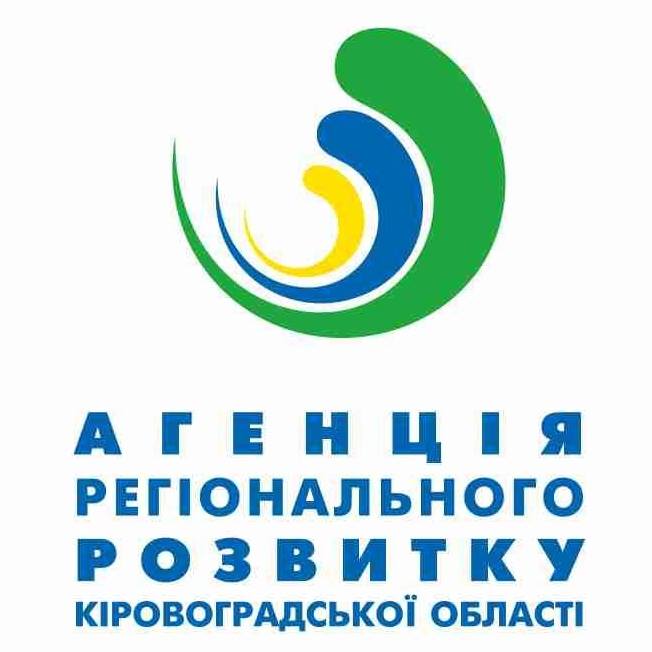 Дата заснування: 27.12.2017 Площа Героїв Майдану, будинок 1,місто Кропивницький,Кіровоградська область, 25006. +380 50 487 54 21. arr.kirovograd.oblast@gmail.com.Результати діяльності агенції за основними напрямами:У 2023 році основна робота Агенції проводилася за напрямками, затвердженим Наглядовою радою Установи «Агенція регіонального розвитку Кіровоградської області». Основна діяльність спрямовувалась на  подання проектів розвитку інфраструктури області та її окремих територій, громад, підтримки місцевого економічного розвитку шляхом консультативної роботи з представниками малого та середнього підприємництва, підготовку та підтримку кадрового потенціалу громад. У 2023 році доопрацьовано перелік платних послуг, що можуть надаватися агенцією та порядок їх надання, для забезпечення їх практичного запровадження у 2024 році;Відповідно до Меморандуму про співпрацю між Агенцією та Громадською радою при Кіровоградській обласній державній адміністрації, фахівці Агенції розглянули актуальні пропозиції потенційних бенефіціарів грантових ресурсів, провели 2 тренінги, де навчали 18 представників громадських організацій проектному менеджменту, допомогли сформувати проектні запити для подання на отримання менторської, інформаційної, фінансової підтримки для ГО «Чорний ворон», ІД «Бест-Маркетинг», БФ Григорія Сковороди, «Оріана». В результаті співпраці суб’єкти подали проекти до запропонованих Агенцією представництв на загальну суму 2,1 млн. грн. Враховуючи матеріальні та моральні збитки, які завдані злочинними діями російських агресорів, а саме, пошкодження приміщення Кіровоградської обласної організації Національної спілки художників України, експерти Агенції у співпраці з фахівцями ПП «Кіровоградпромбуд» та експертами ЦНТУ взяли участь у розробці перспективного плану відбудови культурно-мистецького центру. Орієнтовна вартість проекту: 3,8 млн. грн.Фахівцями Агенції проведено підготовчу роботу для презентації потенціалу Кіровоградської області потенційним інвесторам Держави Ізраїль. У підготовці аналітичних матеріалів та пропозицій використовувалась інформація Департаменту економічного розвитку та торгівлі Кіровоградської ОВА, Пантаївської, Приютівської та Знам’янської громад. Під час зустрічі з Надзвичайним та Повноважним послом держави Ізраїль Міхаелем Бродським, керівниця економічного департаменту посольства Ізраїль запропонувала організувати презентацію для потенційних інвесторів для більш грунтовного ознайомлення з пропозиціями. За підсумками зустрічі в рамках реалізації концепції Регіонального офісу міжнародного співробітництва (РОМС) проведено круглий стіл за участі представників малого та середнього підприємництва, громадськості, науковців на базі Кропивницького інституту Університету сучасних знань.За ініціативи Регіонального офісу міжнародного співробітництва (РОМС)  Агенція підписала Меморандум про співпрацю з ізраїльскою організацією ESI щодо інформаційної підтримки вітчизняних стартапів та суб’єктів підприємницької діяльності, які мають намір залучити ресурний потенціал держави Ізраїль. Окремо підтримано роботу ESI зі створення безпечних просторів для дітей дошкільного та молодшого шкільного віку. Агенція організувала круглий стіл за участі представників органів влади, місцевого самоврядування, підприємництва та громадськості.В жовтні 2023 році в рамках РОМС Агенцією організовано та проведено Конгрес місцевих та регіональних рад та Форум, де взяли участь більше 
300 учасників.Установа «Агенція регіонального розвитку Кіровоградської області» за ініціативи департаменту інфраструктури Кіровоградської ОВА отримала 
88 генераторів на суму 114 743 481,08 грн. Щодо сприяння залученню інвестиційних ресурсів для вирішення актуальних питань соціально-економічного розвитку області та вжиття заходів щодо розробки і впровадження проєктів регіонального розвитку Агенція проводить підготовчу роботу із організації презентації потенціалу Кіровоградської області в регіональному форумі FIT for Ukraine, який ініціювало ДП «Укрінвест». У ході круглого столу, який Агенція організувала 20 липня 
2023 року за підтримки ЦНТУ, Льотної академії НАУ та Університету сучасних знань проаналізовано потенціал Private SBV та запропоновано потенційним бенефіціарам, представникам середнього підприємництва, підготувати ТЕО та ПКД об’єктів, які претендуватимуть на інвестиції в обсязі не менше 40 млн. грн.У другому кварталі завершено технологічну процедуру інсталяції МЕSH-систем, які отримані за програмою Міністерства цифрової трансформації для забезпечення укриттів об’єктів освітньої сфери надійним зв’язком. 17 травня 
2023 року Агенція спільно з експертами Університету сучасних знань провели тренінг, де бенефіціари проекту отримали рекомендації щодо ефективного використання МЕSH-систем.Щодо підготовки пропозицій щодо актуалізації стратегії регіонального розвитку Кіровоградської області до 2027 року, програм і проектів регіонального розвитку до плану заходів з реалізації стратегії на 2024-2027 роки триває збір актуальних пропозицій від суб’єктів підприємницької діяльності та опрацювання щодо відповідності їх напрямках Стратегії та реалістичності виконання.підготовка та реалізація проєктів (програм) регіонального/місцевого розвитку, у тому числі проєктів ДППУ лютому 2023 році Агенція провела інформаційну сесію для зацікавлених 
у збереженні та наступній реалізації продукції представників аграрної галузі, забезпечили організацію, супровід, підтримку та консультування суб’єктів підприємницької діяльності інвестиційних проектів та пропозицій для участі в проекті «Підтримки ММСП зернового напрямку». Фахівцями Агенції доопрацьовано та направлено три проекти, які не увійшли в склад набувачів грантової підтримки в першому етапі конкурсу в 2022 році (СТОВ «Зоря», ПСП «Центр», ФГ «Добробут-Б»).На виконання листа департаменту економічного розвитку та торгівлі обласної військової адміністрації експерти Агенції опрацювали звернення 
ТОВ «Хлібодар» щодо сприяння у реалізації проектів за участі партнерів-інвесторів. Заявники пропонували до розгляду три проекти. Натомість, у ході співпраці та аналізу пропозицій, Агенція додатково задіяла консультантів за напрямками. Проаналізували та скоригували основні напрямки та виокреслили потенційно реалізуємі пропозиції. Основний акцент – глибинна переробка агропродукції та створення додаткових робочих місць.Нами розглянуто проекти створення: Елеватора для зберігання 50 000 т зернових з повним циклом очищення, сушки, авто та залізничним завантаженням;Заводу з переробки сої потужністю 12 000 т/год;Цеху з виробництва круп потужністю 1 500 т/год;Цеху з виробництва комбікорму потужністю 3 500 т/год;Котеджного містечка на 20 будинків із інфраструктурою та зоною відпочинку;Тваринницького комплексу на 2 000 голів з лабораторією і комбікормовою дільницею.Після опрацювання підготовлено та направлено Проекти для створення елеваторних потужностей ТОВ «Хлібодар» та ФГ «Добробут-Б» до Програми «Підтримки ММСП зернового напрямку в доступі до послуг зі зберігання та сушки зерна» (програма USAID з аграрного і сільського розвитку (АГРО).Крім того, експертами підготовлено та направлено пропозиції щодо розгляду доопрацьованих нами проектів ТОВ «Хлібодар» компанією Golden Equity Ltd, яка співпрацює з фондами та інвестиційними компаніями з ОАЕ, Китаю, США та Канади. Спеціалізації Golden Equity Ltd – інвестиції в переробку в аграрному секторі, будівельний сегмент, екологія.співпраця з донорськими структурамиУ 2023 році Агенція налагодила зв’язки з міжнародними організаціями Nokia, Early Starters International, National Endowment for Democracy. В результаті досягнутих домовленостей:У співпраці з Міністерством цифрової трансформації України отримано 
211 Mesh-систем Nokia на суму 416 978,20 грн. для забезпечення телекомунікаційними послугами бомбосховищ закладів освіти;За підтримки National Endowment for Democracy відповідно меморандуму, який підписано з інститутами громадянського суспільства (громадською радою при Кіровоградській обласній державній адміністрації) 9 юридичних осіб (громадські організації) отримали 2,1 млн грн. для організації соціального підприємництва. Менторську підтримку та консультування забезпечено в співпраці з Асоціацією сприяння самоорганізації населення;Агенцією направлено пропозиції до Early Starters International щодо реалізації в регіоні проекту «Safe room for children» на суму 456 820 грн.У другому кварталі з Early Starters International підписано рамкову угоду про реалізацію проекту до кінця 2023 року. Проведено організаційну роботу щодо запровадження досвіду ESI для закладів дошкільної освіти Кіровоградської області.У 2023 році Агенція налагодила зв’язки з компанією CISCO. В результаті за сприяння Міністерств освіти України та Цифрової трансформації, досягнуто домовленості щодо забезпечення закладів освіти Кіровоградської області телекомунікаційним обладнанням CISCO на суму 2 482 930,08 грн.сприяння розвитку підприємництва, експорту продукції підприємствами регіонуУ 2023 році надано консультаційну підтримку з питань започаткування бізнесової справи 18 заявникам, з урахуванням ВПО. Проведено 2 тренінги 
(27 січня та 17 березня 2023 року) для представників ВПО з метою навчання підготовці бізнес-планів, в результаті чого 16 підприємців отримали досвід і потенційно важливі для громад кейси перспективного бізнесу у сфері обслуговування.У 2023 році проведено два тренінги (10 серпня та 19 жовтня), де представники малого та середнього підприємництва отримали консультації та інформаційну підтримку щодо пошуку додаткових ресурсів для запровадження соціального підприємництва.реалізація заходів у сфері сприяння європейській та євроатлантичній інтеграції України«Агенція регіонального розвитку Кіровоградської області» у співпраці з Open Space International взяла участь у розробці пропозицій щодо міжрегіональної співпраці з NGO ICN (Italian Climate Network) в екологічному напрямку. Продовжується робота з Агенцією регіонального розвитку Градець-Краловецького краю (Чехія) щодо можливості сприяння експортній діяльності для суб’єктів підприємницької діяльності Кіровоградської області.  проведення навчальних/тренінгових заходів, надання консультаційУсього впродовж 2023 року Агенцією проведено навчання 19 фахівців територіальних громад щодо отримання грантової підтримки безпосередньо громадами, у співпраці з інститутами громадянського суспільства та суб’єктами підприємницької діяльності. У 2023 року фахівці Агенції зосередились на підготовці проектних пропозицій для подальшого модерування з метою отримання додаткового ресурсу інституційної сталості. 5 січня 2023 року Агенція регіонального розвитку Кіровоградської області  провела інформаційно-консультаційні сесії для фахівців ТГ області з питань підготовки заявок на участь в актуальних інвестиційних програмах та проектах міжнародної технічної допомоги.  Презентувалися можливості програм Уряду Японії КУСАНОНЕ, Агенції державно-приватного партнерства, Агенції США з міжнародного розвитку USAID «МРІЄМО ТА ДІЄМО», Посольства Канади. Опрацьовано 11 проектів. Направлено 3 пропозиції.17 січня – он-лайн тренінг для суб’єктів підприємницької діяльності щодо можливого фінансування інвестиційних проектів Урядом Німеччини, який компенсує українським ММСП до 30% вартості інвестицій. Програма «Застосування та імплементація Угоди про асоціацію між ЄС та Україною у сфері торгівлі» підтримає фінансування інвестиційних проектів українських мікро-, малих та середніх підприємств в умовах війни – компенсує до 30% від вартості відповідних проектів. Програма направлена на підтримку релокованих та місцевих суб'єктів підприємницької діяльності, які планують здійснювати інвестиції у свою виробничу діяльність. 16 березня – он-лайн тренінг для представників територіальних громад щодо актуальних проектів та грантових конкурсів для Кіровоградської області: взяли участь 19 громад. 2 громади прийняли рішення подавати проекти за підтримки Агенції. 28 березня – он-лайн тренінг для підприємців щодо подання грантових заявок на отримання допомоги в сумі до 400 000 грн від міжнародного фонду USF за програмою EU4BUSINESS (Кіровоградська область увійшла в перелік регіонів, які можуть бути підтримані програмою). Проведено 4 тренінги з підготовки і подання проектів для отримання грантів міжнародної технічної допомоги територіальними громадами, суб’єктами підприємницької діяльності та інститутами громадянського суспільства.Відповідно положення про Наглядову раду агенції та Агенцію проведено п’ять засідань наглядової ради агенції, де розглянуті питання поточної діяльності, коригування та пропозиції щодо покращення ефективності діяльності установи. Установа «Агенція регіонального розвитку Луганської області»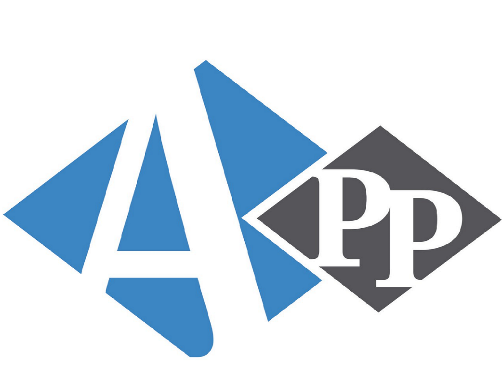 Дата заснування: 28.09.201649000, Дніпропетровська обл.,місто Дніпро,вул .Воскресенська, буд 41,корпус А, офіс 501+38 063 742 58 50arr.luhansk@gmail.com Результати діяльності агенції за основними напрямами:У зв’язку з військовою агресією рф проти України та введенням активних бойових дій на території Луганської області, в Агенції не було можливості повноцінно здійснювати свою діяльність у 2022 році.сприяння розвитку підприємництва, експорту продукції підприємствами регіонуЗ 01 червня 2023 року Агенція, за сприяння Проєкту USAID «Економічна підтримка України», реалізує проєкт «Розширення можливостей переміщених підприємців у бізнес-хабі в Дніпрі» за яким: у м. Дніпро створено Бізнес-ХАБ для ВПО та переміщеного бізнесу; проведено 6 тренінгів для 106 переміщених ММСП та індивідуальних бенефіціарів; надано допомогу переміщеним ММСП та індивідуальним бенефіціарам у підготовці 25 заявок на отримання грантової допомоги; надано допомогу переміщеним ММСП та індивідуальним бенефіціарам у підготовці 28 бізнес-планів; надано 91 консультацію для ММСП та індивідуальних бенефіціарів на теми наявних фінансових можливостей та допомоги, фінансового менеджменту підприємства, питань бухгалтерського обліку та оподаткування, переміщення бізнесу, відкриття та перезапуску підприємницької діяльностіпроведення навчальних/тренінгових заходів, надання консультаційЗа сприяння Проєкту USAID «Економічна підтримка України», в межах  проєкту «Розширення можливостей переміщених підприємців у бізнес-хабі в Дніпрі» у 2023 році Агенцією проведено 6 тренінгів для 106 переміщених ММСП та індивідуальних бенефіціарів, надано 91 консультацію для ММСП та індивідуальних бенефіціарів на теми наявних фінансових можливостей та допомоги, фінансового менеджменту підприємства, питань бухгалтерського обліку та оподаткування, переміщення бізнесу, відкриття та перезапуску підприємницької діяльності.За підтримки ПРООН в межах проєкту «Серія вебінарів для підприємців і підприємниць та круглі столи у м. Львів та м. Дніпро», Агенцією проведено 
38 вебінарів для 1405 учасників.За підтримки ПРООН в межах проєкту «Проведення семінарів для ВПО у шелтері м. Дніпро, пров. Ялицевий 5» Агенцією проведено 11 семінарів для 
182 учасники.За підтримки ПРООН Агенцією організовано роботу «гарячої лінії» для релокованого бізнесу (Дніпропетровська, Кіровоградська та Полтавська області)», послугами якої скористалися 50 переміщених ММСП.За підтримки ПРООН Агенцією організовано роботу «гарячої лінії» для релокованого бізнесу (всі області України)», послугами якої скористалися 
35 переміщених ММСП.За підтримки ПРООН в межах проєкту «Проведення семінарів для ВПО у шелтері м. Дніпро, пров. Ялицевий 5» Агенцією проведено 8 семінарів для 
104 учасники.За підтримки ПРООН в межах проєкту «Серія  вебінарів для підприємців і підприємниць» Агенцією проведено 24 вебінари для 726 учасників.За підтримки ПРООН в межах проєкту «Серія ТОП вебінарів для підприємців» Агенцією проведено 55 вебінарів для 986 учасників.проведення форумів/конференцій/круглих столів За підтримки ПРООН в межах проєкту «Серія  вебінарів для підприємців і підприємниць та круглі столи у м. Львів та м. Дніпро», Агенцією проведено                         2 круглих столи: «Можливості для вашого бізнесу. Успішні кейси та історії»»:                        6 квітня 2023 (м. Львів) та «Можливості для вашого бізнесу. Успішні кейси та історії»»: 14 червня  2023 (м. Дніпро) для переміщених ММСП з Луганської та Донецької області і представників бізнесу і влади приймаючих громад.міжнародне співробітництвоАгенція продовжила адмініструвати 5-річний Проєкт ЄС «RESPONSE -  Горизонт 2020» (фінансування науки та інновацій за яким залучено та забезпечено участь регіону у реалізації субпроєкту «SMARTCITY декарбонізації та інтелектуалізації енергомереж, сертифікація системи енергоменеджменту та провадження зелених технологій»). Цей проект направлений на розробку та впровадження комплексних рішень для створення  позитивної енергії та відновлення міст.За підтримки ПРООН в межах проєкту «ЄС за діалог: Сприяння трансформації конфліктів на Південному Кавказі та в республіці Молдова» Агенцією реалізовано проєкт «Креативний простір Coworking Space» у м. Дніпро. Цей проект направлений на підтримку ВПО з Луганської та Донецької областей шляхом проведення тренінгів з розвитку власної справи та альтернативного заробітку, а також адаптації ВПО у місцевій громаді шляхом проведення майстер-класів та інших заходів.здійснення заходів, пов’язаних із подоланнями наслідків збройної агресії російської федерації проти УкраїниЗа підтримки проєкту «Зміцнення громадської довіри» (UCBI III) Агенцією реалізовано проєкт «Гуманітарний логістичний ХАБ у Дніпрі»діяльність за іншими напрямами роботиУ співпраці з Програмою «Електронна урядування задля підзвітності влади та участі громади» створено коворкінг для переселенців у шелтері Дніпрі.Установа «Агенція регіонального розвитку Львівської області»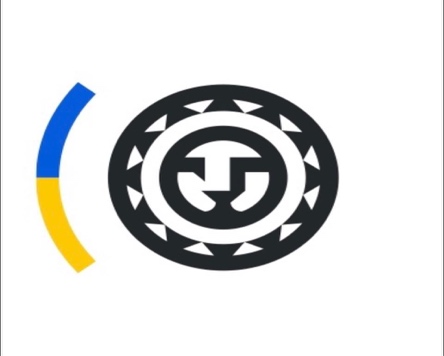 Дата заснування: 13.03.2023 року79000, м. Львів, вулиця Петра Дорошенка, 25, +38098 923 0922arrlvivregion@gmail.comРезультати діяльності агенції за основними напрямами:проєктна діяльністьРозроблено інвестиційний проєктут «Інноваційно-технологічне покращення медичних послуг в українсько-польському прикордонні» (3DMed) Львівський національний медичний університет імені Данила Галицького, Пріоритет Здоров’я в рамках реалізації Програм Interreg NEXT Польща-Україна 2021-2027.Розроблено інвестиційний проєктут «Розбудова мережі дизайну ліків між ЄС і Україною (DRUGNET)» в рамках реалізації Рамкової програми ЄС з досліджень та інновацій «Горизонт Європа».Підготовлено проєкт «Створення симуляційно-тренінгового центру» на базі Львівського обласного клінічного перинатального центру в рамках реалізації Програми USAID HEALTH.Участь у підготовці проєкту «Розвиток бізнесу, органів місцевого самоврядування через євроінтеграцію та встановлення партнерств» в рамках реалізації Програми «Європа і Світ» Міжнародного фонду «Відродження».Участь у підготовці проєкту «Створення передумов для сталого партнерства між ОМС в Україні та ЄС через інструменти ЄОТС» в рамках реалізації Програми «Європа і Світ» Міжнародного фонду «Відродження».Підготовлено проєкт «Налагодження партнерства між суб’єктами та учасниками регіонального розвитку у Львівській області» до Ініціативного центру сприяння активності та розвитку громадського почину «Єднання» (ІСАР ЄДНАННЯ) у рамках реалізації Проєкту USAID «Ініціатива секторальної підтримки громадянського суспільства».Підготовлено проєкт щодо розробки інвестиційних паспортів галузей Львівської області в рамках реалізації Програми USAID «КЕУ».Підготовлено проєкт «Підвищення ефективності системи місцевого самоврядування у Львівській області: мережевий підхід» в рамках реалізації Програма USAID HOVERLA.Підготовлено проєкт «Менеджери для кластерних об’єднань Львівщини» для залучення фінансування Посольства Британії в Україні, GIZ та MOM.Підготовлено проєкт «Підвищення кадрового потенціалу для швейних підприємств Львівської області у галузі машинної вишивки» для залучення фінансування в рамках реалізації Програми USAID «Конкурентоспроможна економіка України».Підготовлено проєкт «Забезпечення обладнанням реабілітаційного центру «Галичина», Міністерство закордонних справ Японії, в рамках реалізації грантової допомоги «KUSANONE».Підготовлено проєкт «Львівський європейський цифровий інноваційний хаб (LEDI HUB - Lviv European Digital Innovation Hub)» в рамках реалізації Програми ЄС - Digital Europe 2021-2027.Подано заявку для участі у відборі додаткових пілотних партнерських областей проєкту Швейцарсько-українського проєкту «Згуртованість та регіональний  розвиток України», UCORD.міжнародне партнерствоШведська організація Sätt färg på Göteborg (Doing Good): - проведено три онлайн зустрічі та одну зустріч офлайн за напрямками співпраці права людини та культурна спадщина (м. Львів).У процесі напрацювання спільного проєкту з шведськими партнерами та Фондом ім. Володимира Патика для отримання грантового фінансування у рамках програми Interreg EU.Малопольська Агенція регіонального розвитку: проведено зустріч в рамках Програми навчального візиту до Польщі «Підтримка розвитку підприємництва та конкурентоспроможності українських регіонів».Грузинський фонд Gazelle Finance: опрацьовано запити потенційних інвесторів. Запропоновано інвестиційні проєкти Львівщини (3 консультаційні зустрічі). Європейський фонд Resource partners: попередні домовленості щодо промоції Львівщини у Європейському просторі.Робота з американським фондом Chicago Atlantic – USA: провели 2 зустрічі з керівництвом фонду, надали список інвестиційних об'єктів та проектів, підготували аналітику щодо інвестиційного потенціалу територіальних громад; зав’язали співпрацю за двома напрямками: логістика та нерухомість.Спільно з німецьким фондом UA Marshall проведено серію онлайн- вебінарів  для представників бізнесу Європи щодо ведення безпечного бізнесу в Львівській  області з метою промоції Львівської області та залучення інвестицій у регіон.Додатково проведено першу офлайн зустріч представників фонду з виробником,  зацікавленим у просуванні своєї продукції за кордоном.Встановленно контакти з Посольством Великої Британії в України для обговорення подальшої співпраці та представлення інтересів регіону за кордоном.Налагодженно співпрацю з Офісом Ради Європи в Україні щодо організації навчання для громадських організацій, територіальних громад з метою напрацювання спільних проектів місцевого значення.Встановленно контакті з GIZ: обговорено можливості фінансування кластерних менеджерів Львівщини на умовах конкурсного відбору, їх навчання та підвищення інституційної спроможності.Налагодженно партнерство з німецькою торгово-промисловою палатою.Участь в робочій зустрічі з німецькою бізнес-делегацією на чолі з німецькою торгово-промисловою палатою, представниками ЛОДА та місцевим (релокованим) бізнес-середовищем з метою покращення німецько-українських бізнес-відносин.Налагодженно контакти та пошуку нових партнерів для підприємців Львівського регіону шляхом організації робочого виїзду релокованого та місцевого бізнесу в рамках Економічної місії, яка відбулася у Республіці Польща для зустрічі «В2В».Встановленно партнерство з Маршалківською управою Підкарпатського воєводства у рамках навчального візиту державних службовців з українських районів-партнерів Підкарпатського воєводства. Налагодженно співпрацю з Міністерством Фондів і Регіональної Політики (Республіка Польща) у рамках засідання Керівної Групи проєкту «Підтримка розвитку підприємництва та конкурентоспроможності українських регіонів».діяльність у контексті реалізації державної регіональної політики:за напрямом розвиток міжрегіонального співробітництваАктивізація міжрегіонального співробітництва Агенцій регіонального розвитку західних регіонів України в напрямку євроінтеграції та внесення ініціатив: щодо розробки концепції спільних проєктів транскордонного співробітництва за пріоритетом співпраця, вивчення досвіду ЄОТС Тиса.Підписано меморандум між п‘ятьма областями, а саме: Волинською, Рівненською, ІваноФранківською, Львівською та Закарпатською. у рамках Регіонального  економічного форуму за участі Першого Віце-прем’єра - Міністра економіки  України Юлії Свириденко та радника Віце-прем‘єр міністра з питань європейської та євроатлантичної інтеграції Тараса Голуба. за напрямом посилення інституційної спроможності Агенцій регіонального розвитку.Підготовлено зауваження і пропозиції до Проєкту оновленої Державної стратегії регіонального розвитку на 2021-2027 роки.З ініціативи Агенції подано колективне звернення до Комітету Верховної Ради України з питань організації державної влади, місцевого самоврядування, регіонального розвитку та містобудування від агенцій регіонального розвитку щодо надання на 2024 рік субвенції з державного бюджету місцевим бюджетам на забезпечення агенцій регіонального розвитку, утворених в областях відповідно до чинного законодавства.Подано звернення до радника Віце-прем‘єр міністра з питань європейської та євроатлантичної інтеграції щодо підвищення інституційної спроможності Агенцій.Подано пропозиції до Державної стратегії регіонального розвитку до 
2027 року (актуалізація стратегії).сприяння впровадженню інновацій та зростанню технологічного рівня регіональної економіки, залучення інвестиційЮридичний супровід реєстрації індустріальних парків.Допомога в написанні та поданні заявок для отримання грантового фінансування підприємствам; консультації щодо грантових заявок надані 
190 підприємствам – виграно заявок на суму понад 20 162 000 грн. В процесі розгляду заявки на міжнародні гранти для бізнесу на суму понад 6 600 000 грн. 
У процесі підготовки та подачі 4 проєкти на загальну суму понад 22 000 000 грн.Створено робочу групу для напрацювання ідей та проєктів розвитку кластерних об'єднань. Напрацьовано рекомендації щодо підвищення їх інституційної спроможності Львівського кластеру моди та дизайну та зацікавленості бізнесу у співпраці з ними.Робота над впровадженням виробничих хабів для роботи представників меблевої та металообробної промисловості.Ідентифікація інвестиційних об'єктів/проєктів у Львівській області у розрізі районів та галузей.Уніфіковані систематизовані дані про 20 інвестиційно-привабливих пропозицій постійно презентуються донорам для залучення фінансування на їхню реалізацію.Робота з потенційними інвесторами: обробка запитів та підготовка інвестиційних пропозицій.Налагоджено партнерство з провідними вищими навчальними закладами у Львівській області за напрямком дослідження, інновації та цифровізація.взаємодія з суб'єктами регіонального розвиткуНаданно консультаційно-методичну допомогу органам місцевого самоврядування, представникам бізнесу та громадянського суспільства щодо можливостей залучення додаткового фінансування.Розроблено інформаційні двомовні (англ. та укр.) довідки територіальних громад Львівської області, які містять інформацію про адміністративний устрій, транспортну інфраструктуру, ресурсно-сировинний та інтелектуальний потенціал, сприятливі умови для інвестування.Організавано роботи щодо підтримки військовослужбовців – координація процесу запуску роботи Військового бізнес Хабу.Налагоджено партнерство з об'єднаннями органів місцевого самоврядування у Львівській області (асоціації органів місцевого самоврядування).Участь у Конкурсній раді у рамках Програми сприяння інноваційному та науково-технологічного розвитку у Львівській області.З представниками громадянського суспільства напрацьовано ряд спільних проєктів, які подано на фінансування в рамках програм та фондів. заходи у рамках діяльності:Проедено робочу зустріч із кластерами Львівщини спільно з Українським Кластерним Альянсом (УКА).Проведенно Стратегічну сесію щодо планування роботи локальних агенцій регіонального та місцевого розвитку Миколаївської, Запорізької, Дніпропетровської, Полтавської, Чернігівської та Харківської областей в межах програми розвитку ООН за напрямом «Громадська безпека та соціальна згуртованість» та представлення напрямків роботи АРР Львівської області.Проведено круглий стіл з потенційними партнерами Львівського європейського цифрового інноваційного хабу – EDIH за участі Міністерства цифрової трансформації – Ольга Кревська, Програма «Цифрова Європа» 
2021-2027.Проедено робочу зустріч з шведським партнером Sätt färg på Göteborg (Doing Good) (м. Львів. Посилання тут), в рамках якої напрацьовано спільні ініціативи за напрямками співпраці права людини та культурна спадщина для подальшої реалізації за підтримки Шведським агентством з міжнародного співробітництва 
у сфері розвитку (SIDA).Проведено робочі зустрічі з представниками Офісу Ради Європи в Україні, за результатами яких напрацьовано концепцію реалізації спільних навчань для представників ОМС та громадянського суспільства в рамках Програми Ради Європи.Проведено Форум регіонального розвитку для відкритого діалогу між усіма  зацікавленими сторонами, залученими до розробки та реалізації державної  регіональної політики, задля порозуміння та співпраці у контексті  євроінтеграційних процесів.Установа «Агенція регіонального розвитку                   Миколаївської області»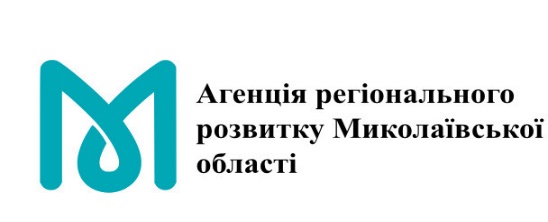 Дата заснування: 09.03.2023Миколаївська область,м. Миколаїв,вул. Адміральська, 22; +380 (93) 507-32-97info@agency.mk.uaРезультати діяльності агенції за основними напрямами:участь у розробленні, впровадженні, проведенні моніторингу та оцінювання реалізації регіональної стратегії розвитку та відповідного плану заходів Стратегія розвитку Миколаївської області на період до 2027 року включно, розроблена у 2020 році та затверджена рішенням Миколаївської обласної ради              від 23.12.2020 № 2. Агенція розпочала свою роботу у вересні 2023 року, враховуючи наведене Агенція не брала участь у розробленні, проведенні моніторингу та оцінювання реалізації регіональної стратегії розвитку та відповідного плану заходів.участь у розробленні проектів регіонального плану відновлення та розвитку, планів відновлення та розвитку територіальних громадАгенція розпочала залучення грантів на відновлення й розвиток територіальних громад, проводила аналіз потреб громад по відновленню, моніторинг грантових програм та пошук донорів для надання допомоги ОМС у відновленні. У 2023 році Агенція не була залучена до розробки проєктів регіонального плану відновлення та розвитку, планів відновлення та розвитку територіальних громад у зв’язку з відсутність законодавчих механізмів щодо розробки зазначених документів (не внесено відповідні зміни до Державної стратегії регіонального розвитку на 2021-2027 роки).підготовка та реалізація проєктів (програм) регіонального/місцевого розвитку, у тому числі проєктів ДПП Протягом вересня-грудня 2023 року Агенція не брала участі в реалізації проєктів ДПП.розробка та надання допомоги у розробці стратегій розвитку територіальних громад, надання консультаційно-методичної допомоги ОМС У 2023 році фахівці Агенції надавали консультації щодо стратегічного планування Новоодеській міській територіальній громаді, Первомайській селищній територіальній громаді, Горохівській сільській територіальній громаді, Костянтинівській сільській територіальній громаді, Степівський сільській територіальній громаді, Чорноморській сільській територіальній громаді.Тематика консультацій: моніторинг соціально-економічного стану, опитування мешканців та бізнесу, аналіз потреб бенефіціарів, сценарне моделювання розвитку громад. співпраця з інвесторами, сприяння залученню інвестиційУ 2023 році команда Агенції сконцентрувала свої зусилля на відновленні та відбудові Миколаївської області, було розпочато такі програми та подано грантові заявки на проєкти:написання, подання та виграш проєкту «Миколаїв Відновлений» («Масштабування спроможності Агенції регіонального розвитку прискорювати відновлення Миколаївської області») на підсилення Агенції в рамках проекту ПРООН із відновлення та розбудови миру. В результаті до команди Агенції було залучено 4 проджект менеджера, 1 сммменеджер та 2 експерти, що значно збільшить продуктивність Агенції у питаннях залучення ресурсів до громад області. Також було залучено кошти для майбутнього фінансування проєкту на загальну суму 3456392,00 грн;розпочато проєкт по встановленню 60 модульних будинків для жителів найбільш постраждалих громад області разом з Міжнародним Благодійним фондом «Молодь з місією». Проєкт повинен розпочатись влітку 2024 року; подано 6 заявок на проєкти по встановленню сонячних панелей на інфраструктурні об'єкти у таких громадах: Снігурівська, Баштанська, Шевченківська, Радсадівська, Воскресенська та Чорноморська. Наразі триває другий етап конкурсу, до якого пройшли Баштанська міська територіальна громада і Воскресенська селищна територіальна громада; підготовка та допомога більш ніж 40 громадам у поданні заявок на грантові кошти по розв'язанню проблем із водопостачанням в територіальних громадах (встановлення водонапірних башт, буріння свердловин, заміна зношеної водопровідної мережі). Наразі конкурсний відбір ще триває; сприяння участі 9 територіальних громад у проекті «Підтримка постраждалих/деокупованих громад Півдня України щодо документування військових злочинів та застосування міжнародного гуманітарного права» (Снігурівська, Баштанська, Березнегуватська, Горохівська, Широківська, Шевченківська, Первомайська, Галицинівська та Чорноморська). Метою проекту є фіксування фактів злочинів з боку рф та сприяння відновленню документації на нежитлове майно, наразі триває розгляд заявок;подання заявки на грантові кошти для створення безпечного Молодіжного простору у Березнегуватський громаді. Наразі триває другий етап конкурсу.Крім того, Агенція розпочала програму діагностики громад за такими напрямками:- проблеми водопостачання: зношеність систем водопостачання, відсутність централізованого водопостачання, відсутність свердловин, руйнація башт та інфраструктури внаслідок бойових дій, відсутність насосних станцій, потреби в доочищенні води;- аналіз медичної сфери: кількість ФАПів, які потребують лікарів; кількість амбулаторій, які не мають лікарів та постраждали під час військової агресії РФ; забезпечення громад аптечними закладами тощо.Діагностика здійснюється шляхом анкетування, індивідуальних телефонних співбесід, а також виїздів у громади. Так у грудні 2023 року, в рамках програми діагностики, було організовано зустріч з представниками місцевої влади та бізнесу у Коблівській, Шевченківській, Первомайській громадах.сприяння розвитку підприємництва, експорту продукції підприємствами регіонуУ 2023 році Агенція розпочала плідну співпрацю з Українським Ветеранським Фондом (далі - УВФ) у питанні залучення інвестицій на стартапи та розвиток діючого бізнесу для учасників бойових дій та їх родин. Зараз Агенція та УВФ знаходяться на етапі підписання Меморандуму про співпрацю, що дозволить швидше залучати грантові програми для ветеранів області та/або членів їх сімей, задля розвитку ветеранського бізнесу.Також проведено ряд зустрічей з представниками банків, що надають фінансування ММСБ у таких напрямках - переробка, відбудова, посівна компанія, що у поєднанні з державними та міжнародними грантовими програмами здатне створити потужний поштовх до відновлення та розвитку місцевого бізнесу.Агенція розпочала проведення анкетування бізнесу Миколаївської області під час воєнного стану з таких питань: оцінка впливу війни на бізнес. Анкетування допоможе Агенції отримати дані про те, як війна вплинула на діяльність бізнесу 
в області. проведення навчальних/тренінгових заходів, надання консультаційДля прискорення комунікації з громадами та більш ефективної взаємодії було створено мережу представників Агенції в усіх громадах Миколаївської області. Щоденно відбувається плідна комунікація з представниками громади, серед яких – заступники сільських голів, голови профільних управлінь, керівники апарату, керівники відділів соціально-економічного розвитку. Постійно надаються індивідуальні консультації в питаннях заповнення грантових заявок, залучення коштів, аналізу проблем інфраструктури, розроблення та впровадження стратегій розвитку тощо.Розроблена система онлайн та офлайн тренінгів для представників громади на 2024 рік, що включає такі теми: «Вступ до проєктного менеджменту», «Особливості успішної грантової заявки», «Проєктне бюджетування», «Фандрайзинг», «Джерела пошуку фінансування на міжнародному та місцевому рівні», «Ефективне планування», «Громадське лідерство та побудова ефективної команди», «Ефективне вирішення конфліктів», «Введення в соціальне медіа», «Методи пошуку та залучення партнерів», «Стратегічне планування».проведення форумів/конференцій/круглих столів 23 грудня 2023 року було організовано та проведено в офлайн форматі круглий стіл «Взаємодія ветеранських організацій Миколаївської області з фондами, органами державної та місцевої влади», де були представлені грантові програми для стартапів та розвитку бізнесу учасників бойових дій. Серед присутніх - представники Агенції, УВФ та  ветеранських громадських організацій: ГО «Єдина родина Миколаївщини», ГО «Спілка матерів та дружин морських піхотинців України», ГО «Миколаївська організація інвалідів війни збройних сил та учасників бойових дій», ГО «Миколаївська ОО ТСО України», БО БФ «НАШ ЧАС», Рада ветеранів при Міністерстві у справах ветеранів. Було прийнято рішення про налагодження плідної співпраці та комунікації, а також презентацію грантових програм від УВФ.міжнародне співробітництво Співробітниками Агенції відвідали заходи за участі міжнародних партнерів, 
а саме:Програма Interreg Europe, що фінансується Європейським Союзом (далі – Програма), яка направлена на покращення управління співробітництвом через посилення спроможності суб’єктів, удосконалення наявних інструментів, формування спільних рішень для протидії викликам у реалізації політики згуртованості Європейського Союзу;круглий стіл «Дієвість реалізації повноважень та перспективи діяльності АРР» за участю представників Комітету Верховної Ради України з питань організації державної влади, місцевого самоврядування, регіонального розвитку та містобудування спільно з Міністерством розвитку громад, територій та інфраструктури, та ШвейцарськоУкраїнським проектом UCORD;форум «Що дасть нам силу?» від ІСАР Єднання. У м. Київ відбувся захід, на якому зібралися представники влади, громадського сектору та міжнародних партнерів;Всеукраїнська конференція «Ініціативи задля відновлення та розвитку: регіональний та місцевий аспекти», організованого Представництвом ООН 
в Україні.здійснення заходів, пов’язаних із подоланнями наслідків збройної агресії російської федерації проти УкраїниПротягом жовтня – грудня 2023 року Агенція здійснювала такі заходи, пов’язані із подоланнями наслідків збройної агресії російської федерації проти України:наприкінці 2023 року активно працювала над пошуком та залученням міжнародної допомоги для відновлення регіону у вигляді фінансових ресурсів, обладнання, матеріалівтощо;під час візитів до територіальних громад Миколаївської області проводила інформаційну роботу з населенням та головами громад, щодо інформування про заходи, які проводяться для подолання наслідків війни. Це допомагає підвищити рівень довіри населення до влади та сприятиме консолідації суспільства;розпочато обстеження територій області, що постраждали від наслідків війни, це дозволить зробити аналіз отриманих даних та зробити висновки, які в подальшому допоможуть розробити та реалізувати програми відновлення регіону, та більш ефективному спрямуванню та розподілу міжнародної допомоги.діяльність за іншими напрямами роботи Консультування Громадських організацій та фондів у написанні грантових заявок.Установа «Агенція регіонального розвитку Одеської області»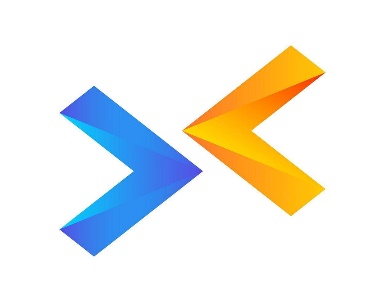 Дата заснування 06.11.202065032, м. Одеса, пр. Шевченка, буд. 4+38093 387 3555OdesaRDA@gmail.comРезультати діяльності агенції за основними напрямами:участь у розробленні, впровадженні, проведенні моніторингу та оцінювання реалізації регіональної стратегії розвитку та відповідного плану заходів У 2023 році представники Агенції включені до складу робочої групи стратегічного планування відновлення та розвитку Одеської області у повоєнний час. Пропрацьовано аналітичну частину. Розпочато роботу над формуванням програмної частини.Розпочато роботу над інноваційним проектом «Аналітичний портал Одещини». Проведено успішні перемовини з проєктом USAID HOVERLA щодо покрокового плану його р еалізації;За ініціативи Агенції, в межах роботи над розробкою Стратегії комплексного повоєнного відновлення області за фінансової підтримки проєкту USAID HOVERLA проведено 5 Форумів Відновлення Одещини, а саме: Безпека. Інтеграція. ПотенціалТрансформація. Оздоровлення. РеабілітаціяТранспорт. Логістика. Інфраструктура Регіональний розвиток. Просторове планування.Стратегічний горизонт. Гармонізація процесів.У форумах взяли участь більш ніж 1200 учасників з різних сфер, а саме: представники державної влади, почесні консули та посли, міжнародні експерти, експерти зі стратегічного планування, представники органів місцевого самоврядування, регіонального бізнесу, громадських та донорських організацій, науковці.В межах роботи з планування відновлення та розвитку Одеського області у повоєнний час організовано зустрічі фокус груп для дослідження проблематики та шляхів розвитку різних галузей економіки.Сформовано інформаційну базу з презентацій-докладів провідних експертів, доповідачів у форумах, які опрацьовуються експертною групою в роботі над регіональною стратегією.участь у розробленні проєктів регіонального плану відновлення та розвитку, планів відновлення та розвитку територіальних громадПроведено перший в Україні навчальний інтенсив з експертами USAID HOVERLA по просторовому плануванню на регіональному рівні за участі представників 91 громади з теоретичною та практичною частиною. Напрацьовані карти з описами проектів громад відцифровані для регіональної стратегії. Разом з проєктом USAID HOVERLA надана підтримка громадам-партнерам проєкту з питань розробки і запровадження програм поводження з відходами, модельних актів місцевого самоврядування. Як результат, розроблено і затверджено в громадах 8 таких актів, створено молодіжну раду в Кодимській громаді.	Проєктом USAID HOVERLA  надано підтримку для громад за поточний рік в розмірі  53 078 523 грн. Отримано партію гуманітарної допомоги; комп'ютерна і оргтехніка, екскаватори-навантажувачі, навісне обладнання для екскаваторів, генератори різної потужності (від 7,5 квт до 110 квт), професійний інструмент  для рятувальників, професійний одяг для пожежників, пальне для генераторів тощо. розробка та надання допомоги у розробці стратегій розвитку територіальних громад, надання консультаційно-методичної допомоги ОМСПроведено 18 робочих зустрічей з експертами які долученні до роботи над розробкою стратегічних документів.Розроблена і затверджена Стратегія розвитку Стрюківської територіальної громади. Агенція долучена до розробки Стратегії розвитку Доброславської громади.Проведено 121 виїзні зустрічі з територіальними громадами, та ще 5 з районними державними адміністраціями Одеської області, для обговорення співпраці з питань стратегічного планування, консультацій, оформлення проектів та грантових заявок, можливості залучення інвестицій та інформаційно-консультативної підтримки.В межах роботи над регіональною стратегією Одеського області скоординовані виїзні зустрічі експертів DECIDE в громади Одеської області для проведення фокус-груп, а саме:7 районів, 27 громад. Зібрана інформація проаналізована та опрацьована в аналітичний частині регіональної стратегії розвитку.співпраця з інвесторами, сприяння залученню інвестиційРозроблено: концепцію індустріального парку в Куяльницькій територіальній громаді. Наразі проходить реєстрація ІП в Міністерстві економіки України; інвестиційний паспорт Шабівської громади; інвестиційний проєкт для Сергіївської громади «КВІТУЧА ГРОМАДА – FLOWER COMMUNITY», метою якого є охорона та відновлення навколишнього природного середовища, комплексний благоустрій та озеленення на території Сергіївської громади Одеської області.15 інвестиційних тізерів відповідно до запитів для Шабівської ТГ, Куяльницької, Саф’янівської та Миколаївської громад з метою презентації проєктів під час міжнародних заходів та залучення інвесторів до реалізації;Презентацію інвестиційного потенціалу Подільської міської територіальної громади.Надано допомогу ТОВ «Вікінг Альянс» (шведсько-український контейнерний термінал) в реалізації пілотного проєкту з отримання фінансового лізингу від АТ «Ощадбанк» для придбання вантажно розвантажувальної техніки під час воєнного стану. Розширення технічних можливостей підприємства дозволило забезпечити стабільну роботу терміналу та постійне працевлаштування близько 60 співробітників, реалізувати низку соціальних та інфраструктурних ініціатив для громади, а також збільшити надходження до бюджетів різних рівнів.Підготовлено  та представлено віртуальний стенд Агенції для презентації Одеської області  на  Міжнародному форумі для реконструкції та  перезапуску України в Італії (Організатори: Торгово-промислова палата Італії в Україні). Крім того, за поточний рік направлено більше 20 ініціативних запитів щодо налагодження співпраці з міжнародними інституціями з Польщі, Румунії, Словаччини, Швеції, ОАЕ, Катару, Норвегії, Німеччини, Молдови, Греції, Італії, КНР, Нідерландів.сприяння розвитку підприємництва, експорту продукції підприємствами регіонуОформлено 35 грантових заявок, виграно 19, матеріально-технічна допомога в фінансовому або натуральному вигляді на суму приблизно 30 477 058 грн, а саме:Органи місцевого самоврядування: оформлено 8, виграно 1 на суму  18 100 000 грн (Запит на подання заявок (ЗПЗ) на одержання субгранту     № 40 від Програми USAID з аграрного і сільського розвитку (АГРО) на одержання субгранту для впровадження нових технологій зрошення, енерго- та водозберігаючого обладнання та автоматизації зрошення в організації водокористувачів у межах Суворовської зрошувальної системи). Малий та середній бізнес: оформлено 21, виграно 11 заявок за програмою «єРобота» грант «Власна справа» на суму - 2 300 000 грн; за програмою «єРобота» виграно 1 грант «Переробне підприємство» на суму 4 442 058 грн; виграно 2 заявки за програмою «Грант подвійного призначення» від Українського Фонду Стартапів на суму 2 600 000 грн (70 000 тис. доларів США).Заявки Агенції: оформлено 6, виграно 4, матеріально-технічна допомога в фінансовому або натуральному вигляді на суму приблизно 2 785 000 грн. Завдяки виграним грантовим проєктам, забезпечено робочими місцями 109 осіб, з яких 77 в межах фінансування відновлення та розвитку зрошення в межах Суворівської зрошувальної системи Ізмаїльського району. Прийнято до розгляду донорськими організаціями та очікують на рішення 7 заявок, ще 5 заявок в роботі. Очікуються відповіді на заявки подані на грантові програм Цифрова Європа, Нідерландського агентства з підприємництва для реалізації проектів відновлення в Україні. Підписано 84 меморандуми про співробітництво. Досягнуто угод щодо 24 договорів про надання послуг територіальним громадам Одеської області.Заключено 42 договори щодо надання консультаційно-інформаційної підтримки, інвестиційної діяльності тощо суб’єктам господарювання, в тому числі підприємствам транспортно-логістичного комплексу, великим платникам податків області тощо.В межах співпраці з Міністерством зовнішніх справ України, підписано меморандум з ТОВ «Центр міжнародного співробітництва та координації», проконсультовано та супроводжено для виходу на міжнародні ринки реалізації товарів та послуг 18 підприємств Одеського регіону.реалізація заходів у сфері сприяння європейській та євроатлантичній інтеграції УкраїниДля поширення євроінтеграційних процесів в регіоні, просування цінностей, стандартів та вимог Європейського Союзу (зовнішньоекономічної діяльності, інклюзивності, гендерної та соціальної рівності, покращення системи освіти, демократії, боротьби з безробіттям тощо) організовано та/або прийнято участь:-   спільно з  UKRSIBBANK BNP Paribas Group Одеський експортний форум «Виклики та рішення» для обговорення актуальних питань експорту та логістики (грудень 2023 року); https://www.instagram.com/p/C0hAKUVoiML/?img_index=1-    круглий стіл на тему: «Актуальні завдання європейської інтеграції в Україні» із залученням до обговорення представників Уряду, місцевої влади, бізнесу та громадськості (травень 2023 року);-    у Регіональному економічному форумі від Міністерства Економіки України з презентацією напрацювань Агенції у сфері реабілітації та ресоціалізації ветеранів (вересень 2023 року);-  у щорічному форумі «Реформа професійної освіти в умовах війни та відновлення України» (липень 2023 року);-   «День кар‘єри ЄС», від Представництва Європейського Союзу в Україні та Інформаційного центру ЄС Одеського національного економічного університету в м. Одесі, Україна (квітень 2023 року);-     Ukraine-Netherlands 2-Day Online Municipal Discussion on Water Needs, онлайн (червень 2023 року);-  у Міжнародній науково-практичній конференції «Браславські читання. Економіка ХІІ століття: національний та глобальний виміри.» (листопад 2023 року);-  у форумі щодо дослідження пріоритетних місцевих ініціатив, пріоритетів розвитку та стратегічних цілей в рамках проєкту стратегічного партнерства ГО «Голос. Київ» та «The Swedish International Liberal Center» (листопад 2023 року).-   у заході «Об’єднуємося для інклюзивної відбудови України», з подальшим підписанням меморандуму з ГС «Ліга сильних» (червень 2023 року);-     в межах меморандуму з New Strategy Center, Румунія прийняли участь у «The Reconstruction of Ukraine and the Strategic Role of Romania» (грудень 2023 року).На форумах в Берліні (Німеччина), Амстердамі (Нідерланди) та Парижі (Франція) позиціонували інноваційні проєкти економічного відновлення Одещини, перший стартап-акселератор на Півдні України та презентували можливості та діяльність Агенції регіонального розвитку.Проаналізовано та зібрано в реєстр перелік підприємств Одеського регіону, що експортують товари та послуги на міжнародні ринки, у кількості 100 компаній, яким на постійній основі надавалися методичні та практичні рекомендації щодо ведення експортної діяльності.Розроблено концепцію створення методичних рекомендацій щодо євроінтеграційної діяльності Агенцій регіонального розвитку по всій Україні з подальшим затвердженням у вигляді нормативно-правового акту.Подано заявку для участі у тендері щодо отримання статусу регіонального бренч-офісу транскордонної грантової програми Interreg NEXT «RO-UA 2014-20» тривалістю 3 місяців.Подано заявку щодо реалізації проєкту «Парламентська Академія: Шлях до Демократії» для участі на конкурс від Громадської організації «Інтерньюз-Україна» в межах реалізації Програми USAID «РАДА: наступне покоління».Участь в оформленні заявки України у відборі країни-кандидата на проведення Всесвітньої виставки «Експо – 2030» в Україні (м. Одесі). Взято участь у більше 300 офіційних і робочих зустрічей та заходів, зустрічей онлайн з представниками бізнесу, дипломатичного корпусу, міжнародних неурядових організацій, громадськості тощо для забезпечення лобіювання заявки України, її популяризації, загальної та фінансової підтримки забезпечення участі України у відборі.Проведено роботу з діаспорами для створення мережі підтримки заявки України на проведення «Експо-2030» серед українців, які проживають за кордоном.В межах меморандума про співробітництво з компанією PATHWEL CO. LTD (Республіка Корея), забезпечили доставку та установлення  обладнання для дезінфекції води та оргтехніки з Південної Кореї до Шабівської територіальної громади на загальну суму близько 554 000 грн.проведення навчальних/тренінгових заходів, надання консультаційАгенція регулярно проводить консультації в межах фахових компетенцій штатних працівників для громад, установ, в тому числі комунальних, та бізнесу.Спільно з ГО «Добропільський центр молоді ДОБРО» на базі Агенції проведено тренінг «Основи проєктної діяльності ініціатив в енергетичній сфері» для представників місцевого самоврядування територіальних громад за проєктом «Підвищення рівня обізнаності та поінформованості пілотних громад Півдня та Сходу України щодо енергетичної безпеки та альтернативних джерел енергії».Спільно з  ПРаТ «Експортно-кредитне агентство» організовано  воркшоп «Експортне фінансування: доступні можливості та перспективи розвитку».У якості спікерів та/або учасників прийнято участь у 38 заходах:проведення форумів/конференцій/круглих столів За ініціативи Агенції, в межах роботи над розробкою Стратегії комплексного повоєнного відновлення області за фінансової підтримки проєкту USAID HOVERLA проведено 5 Форумів Відновлення Одещини.Організовано 8 круглих столів на такі теми: проблематика діяльності бізнесу під час війни; підтримка регіонального бізнесу та можливості для кредитування та грантові програми; розв'язання поточних проблем у сфері екології; створення винного кластеру в Одеській області; роль Одеської області в європейській інтеграції.Організовано та проведено форум «Внутрішній туризм в умовах воєнного стану: стратегія відновлення та розвитку готельної та курортної інфраструктури Одеського регіону».міжнародне співробітництво В рамках міжнародної співпраці підписано 11 меморандумів про співпрацю, зокрема, з університетом «Професор Д-Р АСЕН Златаров» у м. Бургас, Республіка Болгарія, Польсько-українською господарською палатою (PUIG), New STRATEGE CENTRE (Румунія), SCI - Sustainble and Circular Initiatives Ltd., Startup Network Europe, Boreal Light GmbH, Литовсько-українським проєктом #UkRebuild: Future Cities, Двосторонньою Торговельною палатою Румунія-Україна, Лодзинською спеціальною економічною зоною, AGENCJĄ ROZWOJU POMORZA SA, ТОВ «ПАТВЕЛ».В рамках роботи новоствореного Регіонального офісу міжнародного співробітництва, презентовано проєкти відновлення та розвитку територіальних громад, економічну привабливість, потенціал Одещини та напрямки діяльності Агенції на наступних заходах:-   	форум «Rebuild Ukraine» у м. Бухарест, Румунія (червень 2023 року). Під час заходу підписано трьохсторонній меморандум між Агенцією та Двосторонньою торговельною палатою Румунія-Україна,  Палатою дипломатії сталого розвитку з Україною (травень 2023 року);-  Українсько-Чеський бізнес-форум від Торгово-промислової палати України (липень 2023 року);-    проведено зустріч з делегацією Посольства Королівства Швеція в Україні на чолі з Надзвичайним і Повноважним Послом Тобіасом Тібергом;-  проведено зустріч з делегацією Естонської Республіки в Україні на чолі з заступником голови місії Естонської Республіки в Україні Марґусом Герінгом;-  проведено зустріч з Президентом французького регіону Прованс-Альпи-Лазурний берег Рено Мюзелье;- проведено зустріч з Куртом Волкером - постійному представнику США в НАТО у 2008-2009 роках, спеціальному представнику Державного департаменту США з питань України у 2017—2019 роках; - проведено зустріч з представниками консорціуму #UKRebuild: Future Cities (Литовська Республіка);- проведено зустріч з Генеральним консулом Республіки Молдови Іону Чорному;- проведено зустріч з представниками інвестиційних компаній з Німеччини: Business Angels Club Berlin-Brandenburg e.V. (BACB) та Gigahertz Ventures GmbH;- проведено зустріч з делегацією Посольства Швеції в Україні на чолі з тимчасовим повіреним у справах Посольства паном Леннартом Ліннером;- проведено зустріч з Представниками Почесного Консульства Італії в Одесі.Оформлено та відправлено 5 пропозицій представникам посольств та муніципалітетів інших держав, щодо транскордонного муніципального співробітництва з територіальними громадами Одеської області.Подано заявку для участі у тендері щодо отримання статусу регіонального бренч-офісу транскордонної грантової програми Interreg NEXT «RO-UA 2014-20» тривалістю 3 місяців.Подано заявку щодо реалізації проєкту «Парламентська Академія: Шлях до Демократії» для участі на конкурс від Громадської організації «Інтерньюз-Україна» в межах реалізації Програми USAID «РАДА: наступне покоління».Участь в оформленні заявки України у відборі країни-кандидата на проведення Всесвітньої виставки «Експо – 2030» в Україні (м. Одесі). Взято участь у більше 300 офіційних і робочих зустрічей та заходів, зустрічей онлайн з представниками бізнесу, дипломатичного корпусу, міжнародних неурядових організацій, громадськості тощо для забезпечення лобіювання заявки України, її популяризації, загальної та фінансової підтримки забезпечення участі України у відборі.Проведено роботу з діаспорами для створення мережі підтримки заявки України на проведення «Експо-2030» серед українців, які проживають за кордоном.В межах меморандума про співробітництво з компанією PATHWEL CO. LTD (Республіка Корея), забезпечили доставку та установлення  обладнання для дезінфекції води та оргтехніки з Південної Кореї до Шабівської територіальної громади на загальну суму близько 554 000 грн.За результатами участі фахівців Агенції у міжнародному форумі у м. Лодзь (Республіка Польща) було презентовано Одеський регіон, посилено міжрегіональне співробітництво між областями-партнерками, після чого Одеська ОВА отримала партію гуманітарної допомоги у вигляді генераторів та ін. Також, Агенцією скоординувано поїздку 100 дітей (ВПО, військовослужбовців) в спортивно-оздоровчий табір в Лодзинське воєводство. Обговорені питання щодо подальшої співпраці між регіонами.здійснення заходів, пов’язаних із подоланнями наслідків збройної агресії російської федерації проти УкраїниПроведені перемовини з донорськими організаціями, відправлені звернення, та зроблені розсилки 120 листів у фонди, благодійні організації та посольства країн-членів Європейського союзу.Направлені листи до міжнародних фондів, єпархій, венчурних фондів, донорів, торговельних палат, посольств та дипломатів щодо гуманітарної підтримки з переліком першочергових товарів та засобів, яких потребують мешканці півдня України.Проведенні переговори із Міністерством економіки України щодо включення Одеської області до переліку безпечних областей для релокації бізнесу.діяльність за іншими напрямами роботи Протягом року Агенцією спільно з Одеським національним економічним університетом організовано та проведено 3 кругли столи на теми:«Відбудова півдня України: впровадження сучасних механізмів взаємодії стейкхолдерів і громад» за участі з  Спілкою забудовників півдня України та Міжнародною торгово-промисловою палатою ICC Ukraine. За результатами заходу прийнято рішення створення будівельного кластеру та індустріальних парків Одещини. Можливості і ресурси будівельних компаній та створення кластеру включено в стратегічне планування відновлення регіону.«Шляхи розвитку винної галузі в Україні» за участі представників ОВА, Агенції виноробної галузі та представників виноробних підприємств регіону«Виклики та можливості щодо економії витрат завдяки використанню альтернативних джерел енергії у малій та середній теплогенерації територіальних громад Одеської області» за участі ОВА, представників місцевого самоврядування та  фахівців з питань альтернативної енергетики.Прийнято участь у Всеукраїнській науково-практичній конференції «Судово-експертна діяльність в умовах повоєнної відбудови України та в контексті європейської інтеграції», що відбулась у Одеському інституті Судово-медичних експертиз Міністерства юстиції України. За результатами опубліковано наукові тези у матеріалах конференції заступниці директора Агенції на тему: «Судово-експертна діяльність в умовах повоєнної відбудови України з урахуванням європейських стандартів: роль Агенцій регіонального розвитку України».За ініціативою Почесного Консульства Італії в Одесі та за підтримки Агенції, проведено перемовини з Одеським національним морським університетом щодо співпраці між ОНМУ та одним із вишів Італії для подальшої практичної поїздки студентів нашого Університету до італійської сторони та проходження навчально-тренувального аспекту на  кораблі «Amerigo Vespucci». В рамках меморандуму про співпрацю було передано генератор для забезпечення потреб Одеського національного університету ім. І.І.Мечнікова.	Агенція регіонального розвитку Полтавської області «Офіс євроінтеграції»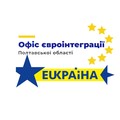 Дата заснування: 10.02.201736014, м. Полтававул. Соборності, 45, кімн. 215, +38099 617 48 69office.eu@adm-pl.gov.uaРезультати діяльності агенції за основними напрямами:участь у розробленні, впровадженні, проведенні моніторингу та оцінювання реалізації регіональної стратегії розвитку та відповідного плану заходів Участь у складі робочої групи з розробки Стратегії регіонального розвитку Полтавської області на 2021-2027 роки та Плану заходів з її реалізації на 
2021-2023 роки (24.01.2023–31.03.2023).Спільно з Полтавським державним аграрним університетом, ТОВ, «КАЛВЕР АВІЕЙШН», Центр впровадження Індустрії 4.0 ПДАУ, Полтавською районною військовою адміністрацією, Департаментом агропромислового розвитку ПОВА, Департаментом економічного розвитку, торгівлі та залучення інвестицій ПОВА, Полтавською обласною Асоціацією органів місцевого самоврядування провели регіональний круглий стіл «Просторове планування як інструмент реалізації стратегії сталого розвитку в громадах Полтавської області» та підписали меморандум про співпрацю (15.03.2023). Участь у складі експертної робочої групи з актуалізації Державної стратегії регіонального розвитку на 2021-2027 роки. (08.08.2023–31.10.2023).Надано рецензію директору Інституту економіки промисловості НАН України на науково-аналітичну записку «Оцінювання потенціалу регіональних інноваційних екосистем для забезпечення повоєнного відновлення та структурної трансформації економіки промислових регіонів України на засадах смарт-спеціалізації» (авторський колектив: член-кореспондент НАН України С.І. Князєв, д.е.н. В.І. Ляшенко, д.е.н. І.Ю. Підоричева, д.е.н. Г.З. Шевцова, д.е.н. В.А. Омельяненко, д.е.н. М.Є. Рогоза, к.е.н. Н.В. Швець, к.е.н. А.І. Землянкін, аспіранти А.С. Баш, Ю.А. Кравченко, О.В. Ліщук). підготовка та реалізація проєктів (програм) регіонального/місцевого розвитку, у тому числі проєктів ДПП Реалізується грантовий проєкт «Консорціум територіальних громад як запорука сталого розвитку малого та середнього підприємництва» спільно з представниками органів місцевого самоврядування 7 територіальних громад Полтавської області: Оржицької, Решетилівської, Лохвицької, Машівської, Заводської, Білицької та Сенчанської в рамках Програми EU4Business: відновлення, конкурентоспроможність та інтернаціоналізація МСП. Термін реалізації: 23.12.2022 – 30.11.2023. В рамках проєкту «Застосування та реалізація Угоди про асоціацію 
між ЄС та Україною у сфері торгівлі EU4Business: відновлення, конкурентоспроможність та інтернаціоналізація МСП отримано та передано комп’ютерну техніку (багатофункціональні пристрої, ноутбуки, миші) для створення спільного консультаційного центра для представників бізнесу у форматі «єдиного вікна» на базі Агенції регіонального розвитку Полтавської області «Офіс євроінтеграції» та розвиток мережі локальних консультаційних центрів для бізнесу у громадах-учасницях консорціуму проєкт «Консорціум територіальних громад як запорука сталого розвитку малого та середнього підприємництва» (05.05.2023–16.08.2023).Реалізується грантовий проєкт спільно підготовлений із ТОВ «ТД «СПГ-ПАРТНЕР» «Інноваційні методи заготівлі зерна ММСП як шлях до сталого розвитку зернового напрямку та забезпечення продовольчої безпеки у Полтавській та Сумській областях» в рамках Програми «Підтримки ММСП зернового напрямку в доступі до послуг зі зберігання та сушки зерна» USAID АГРО. Робоча група: Агенція регіонального розвитку Полтавської області «Офіс євроінтеграції», ТОВ «ТД «СПГ-ПАРТНЕР». Термін реалізації: 04.11.2022 – 04.11.2023. Співреалізація спільно з Громадською організацією «Центр освіти дорослих Полтавщини» грантового проєкту «Допомога в реабілітації та налагодженні повноцінного життя для ВПО в Україні», який фінансується урядом Японії через Shanti Volunteer Association. Роль у проєкті: тренери курсу «Ефективне резюме: крок до працевлаштування». Термін реалізації: січень-травень 2023 р. Підготовлено аплікаційні форми спільно з Білицькою та Козельщинською територіальними громадами для участі у проєкті ,,Лабораторії творчого діалогу в громадах», в результаті чого громади виграли конкурс та доєднались до проєкту (Програма «U-LEAD з Європою», Спілка «Громадські ініціативи України»). Термін реалізації: лютий-жовтень 2023 р.Співреалізація спільно з ГО «Інша жінка» всеукраїнського проєкту «Фонд гуманітарного фінансування» («Humanitarian Funding Pool») Міжнародної благодійної організації «Благодійний фонд «СОС Дитячі Містечка Україна». Роль у проєкті: тренери та ментори. Термін реалізації: липень-жовтень 2023 р.Підготовлено та подано проєктну заявку на тему «Development of Ukrainian organic food business within the framework of the European Green Deal» в рамках Erasmus+ Jean Monnet. Робоча група: Агенція регіонального розвитку Полтавської області «Офіс євроінтеграції», Полтавський університет економіки і торгівлі. 
Дата подання: 14 лютого 2023.Підготовлено та подано проєктну заявку на тему «Digital Entrepreneurship Ecosystem: European Studies» в рамках Erasmus+ Jean Monnet. Робоча група: Агенція регіонального розвитку Полтавської області «Офіс євроінтеграції», Полтавський університет економіки і торгівлі. Дата подання: 14 лютого 2023.Підготовлено та подано проєктну заявку на тему «Залучення внутрішньо переміщених жінок та мешканок приймаючих громад середнього та похилого віку до розбудови діджиталізованого громадянського суспільства в Полтавській області» в межах проєкту «Фенікс», який реалізується Фондом Східна Європа за фінансової підтримки Європейського Союзу. Робоча група: Агенція регіонального розвитку Полтавської області «Офіс євроінтеграції», ГО «Центр освіти дорослих Полтавщини». Дата подання: 23 березня 2023 року.Підготовлено та подано проєктну заявку на тему «Залучення ВПО та місцевих мешканок до розбудови діджиталізованого громадянського суспільства в Полтавській області» в рамках Програми «Громадськість за демократизацію» 
за фінансової підтримки Європейського Союзу. Робоча група: Агенція регіонального розвитку Полтавської області «Офіс євроінтеграції», ГО «Центр освіти дорослих Полтавщини». Дата подання: 13 червня 2023 року.Підготовлено та подано проєктну заявку на тему «Створення простору соціальної взаємодії «Підземний хаб Полтава» в рамках програми «Спроможні та сильні», що впроваджується Фондом Східна Європа за фінансування Швейцарії. Робоча група: Агенція регіонального розвитку Полтавської області «Офіс євроінтеграції», ГО «Центр освіти дорослих Полтавщини». Дата подання: 
20 вересня 2023 року.Підготовлено спільно з ГО «Центр освіти дорослих Полтавщини» та виграно грантовий проєкт «Реінтеграція ветеранів та ветеранок війни через створення освітніх можливостей», який реалізується Німецькою асоціацією освіти дорослих – Інститут міжнародного співробітництва (DVV International в Україні) за фінансової підтримки Федерального міністерства закордонних справ Німеччини. Термін реалізації: 15 жовтня 2023 – 30 листопада 2024.Підготовлено спільно з ГО «Регіональний розвиток України» грантовий проєкт «Коворкінг «Молодіжна взаємодія», в рамках проєкту «Забезпечення впровадження більш відповідального, спрямованого на людей та ефективного підходу до кризи в Україні через місцеве керівництво, інновації, співпрацю між агентствами та процес навчання дією», який реалізується Благодійним фондом Карітас Київ, за підтримки DanChurchAid та Українська освітня платфома. 
Дата подання: 18 грудня 2023 р.розробка та надання допомоги у розробці стратегій розвитку територіальних громад, надання консультаційно-методичної допомоги ОМСРозроблено та презентовано проєкт Стратегії розвитку Білицької селищної територіальної громади на період до 2027 року. Дата затвердження: 21.12.2023.Розроблено проєкт Стратегії розвитку Машівської селищної територіальної громади на період до 2027 року. Дата затвердження: 20.12.2023.Доопрацювання проєкту Стратегії розвитку Козельщинської селищної територіальної громади на період до 2027 року в частині підготовки Плану заходів з реалізації Стратегії. Дата затвердження: 22.12.2023.Розроблено проєкт Стратегії розвитку Комишнянської селищної територіальної громади на період до 2027 року. Дата затвердження: 07.11.2023.Долученість до робочої групи з підготовки проєкту Стратегії розвитку Карлівської міської територіальної громади на період до 2027 року. Розроблено проєкт Стратегії. Дата затвердження: 27.12.2023.Підготовка проєкту Стратегії розвитку Кам’янопотоківської сільської територіальної громади на період до 2027 року.Долученість у якості експертів до робочої групи з підготовки проєкту Стратегії розвитку Великосорочинської сільської територіальної громади на період до 2027 року. Розроблено проєкт Стратегії. Дата затвердження: січень 
2024 року.Долученість у якості експертів до робочої групи з підготовки проєкту Стратегії розвитку Заводської міської територіальної громади на період до 
2027 року. Дата затвердження: 05.10.2023.співпраця з інвесторами, сприяння залученню інвестиційПідготовлено та розміщено на сайті Полтавської обласної ради та Полтавської ОВА електронний каталог «Виробники Полтавщини» українською та англійською мовами для просування місцевої продукції на виставках та ярмарках, міжнародних конференціях та форумах. Розроблено електронний майданчик «Виробники Полтавщини» для популяризації діяльності бізнесу Полтавської області.Співпраця з громадами Полтавської області щодо розробки Інвестиційного паспорту громади шляхом проведення інтенсиву «Інвестиційні паспорти територіальних громад як інструмент відновлення економіки Полтавщини» (06.11.2023) та рецензування Інвестиційних паспортів громад: Полтавської ТГ, Решетилівської ТГ, Новосанжарської ТГ, Нехворощанської ТГ, Мачухівської ТГ, Карлівської ТГ, Білицької ТГ, Сенчанської ТГ, Великорублівської ТГ, Краснолуцької ТГ, Великобагачанської ТГ, Гоголівської ТГ, Омельницької ТГ, Семенівської ТГ, Новооржицької ТГ, Комишнянської ТГ, Мартинівської ТГ, Михайлівської ТГ, Петрівсько-Роменської ТГ, Пришибської ТГ (листопад-грудень 2023 року).Розробка веб-сайту інвестиційного порталу Полтавської області (листопад-грудень 2023 року).сприяння розвитку підприємництва, експорту продукції підприємствами регіонуСтворення на базі Агенції регіонального розвитку Полтавської області «Офіс євроінтеграції» спільного консультаційного центру для бізнесу у форматі «єдиного вікна» та розвиток мережі місцевих консультаційних центрів для ведення бізнесу в 7 громадах (Оржицькій, Решетилівській, Лохвицькій, Машівській, Заводській, Білицькій, Сенчанській) (вересень 2023).Створено 1 освітній та промоційний відеоролик про МСП 7 громад (Оржицької, Решетилівської, Лохвицької, Машівської, Заводської, Білицької, Сенчанської) «Потенціал громади у розвитку МСБ» та 7 окремих відео для кожної громади (березень 2023).Створено бізнес-інкубатор для членів сімей полеглих учасників війни, Захисників України, їхніх родин, студентів та активної молоді на базі Полтавського університету економіки і торгівлі за ініціативи Громадської спілки «Бізнес Асоціація Захисників України Коловорот Ареїв» (ГС «Базука»), Агенції регіонального розвитку Полтавської області «Офіс євроінтеграції» та ГО «Центр освіти дорослих Полтавщини» (14.11.2023).Консультаційна підтримка бізнесу Полтавської області щодо проєктної діяльності та розширення ринків збуту:1. Консалтингова підтримка у підготовці грантової заявки ТОВ «ТД» КРЕМЕНЧУКМ'ЯСО» щодо розширення діяльності бізнесу. Грантодавець: єРобота,  грант на переробне підприємство (14.09.2023).2. Консалтингова підтримка у підготовці грантової заявки 
ТОВ «ПРОДФУДТРЕЙД» щодо розширення діяльності бізнесу. Грантодавець: єРобота,  грант на переробне підприємство (18.09.2023).3. Консалтингова підтримка у підготовці грантової заявки Фермерським господарством «АЛЕКС ПЛЮС» щодо розширення діяльності бізнесу. Грантодавець: єРобота,  грант на переробне підприємство (22.09.2023).4. Менторство ТОВ «Фірма ДІАМАНТ ЛТД» у підготовці грантової діяльності на розширення діяльності бізнесу. Грантодавець: єРобота,  грант на переробне підприємство (25.08.2023).5. Менторство ТОВ «Феліцітас ауреус дизайн» у підготовці грантової діяльності на розширення послуг в індустрії краси. Грантодавець: єРобота,  грант на власну справу (02.08.2023 – 15.08.2023).7. Консалтингова підтримка у підготовці грантової заявки «Відкриття магазину будівельних матеріалів «ХАТА» у місті Кременчук» ФОП Муха Мирослав Юрійович. Грантодавець: єРобота, грант для ветеранів та членів їхніх сімей. (гранти отримано 22.08.2023).8. Консалтингова підтримка у підготовці грантової заявки Дубягі Юлії, ВПО з Харківської області у підготовці гранту на відкриття послуги з організації та проведення дитячих свят та дозвілля на основі індивідуальних аніматорських програм. Грантодавець: Міжнародна організація з міграції (МОМ), Агентство ООН з питань міграції, Представництво в Україні, в рамках проєкту «Розвиток малих та середніх підприємств: Економічна інтеграція внутрішньо переміщених осіб та відновлення бізнесу», що фінансується Федеральним міністерством економічного співробітництва та розвитку Німеччини (BMZ) через Банк розвитку KfW (грант отримано 23.08.2023).9. Менторство ТОВ «АЛЬЯНС АГРО» щодо участі у гранті на розширення діяльності бізнесу. Грантодавець: єРобота, грант на переробне підприємство (13.10.2023 – 23.10.2023).10. Консалтингова підтримка у підготовці грантової заявки ТОВ «ЕКСПЕРТ ГЛОРІЯ» на розширення діяльності бізнесу. Грантодавець: єРобота, грант на переробне підприємство (02.11.2023).11. Консалтингова підтримка у підготовці грантової заявки «Відновлення сімейного бізнесу з вирощування овочів та їх переробки шляхом ферментації для подальшої реалізації» ВПО з Донецької області Кривоніс Вікторія. Грантодавець: Міжнародна організація з міграції (МОМ), Агентство ООН з питань міграції, Представництво в Україні, в рамках проєкту «Розвиток малих та середніх підприємств: Економічна інтеграція внутрішньо переміщених осіб та відновлення бізнесу», що фінансується Федеральним міністерством економічного співробітництва та розвитку Німеччини (BMZ) через Банк розвитку KfW (грант отримано 04.11.2023).12. Консалтингова підтримка у підготовці грантової заявки «Побудова грибниці для вирощування печериць з подальшою їх оптовою реалізацією» ВПО Лапшин Олег Юрійович, що проживає в м. Миргород. Грантодавець: Міжнародна благодійна організація «Благодійний фонд «СОС Дитячі Містечка Україна» в рамках всеукраїнського проєкту «Фонд гуманітарного фінансування» («Humanitarian Funding Pool»). Термін реалізації: листопад 2023 – квітень 2024. 13. Консалтингова підтримка у підготовці грантової заявки «Розширення послуг косметологічного кабінету» ВПО Мелешко Марина Володимирівна, що проживає в м. Чернівці. Грантодавець: Міжнародна благодійна організація «Благодійний фонд «СОС Дитячі Містечка Україна» в рамках всеукраїнського проєкту «Фонд гуманітарного фінансування» («Humanitarian Funding Pool»). Термін реалізації: листопад 2023 – квітень 2024. Обсяг фінансування: 150 000 грн.14. Консалтингова підтримка у підготовці грантової заявки ФОП Гнатюк Вероніка Василівна на відновлення будівельного бізнесу у Миколаївській області на участь у гранті від DVV International в Україні за фінансової підтримки Федерального міністерства закордонних справ Німеччини (01.12.2023).15. Консалтингова підтримка у підготовці грантової заявки ТОВ «ДЕМЕТРА АГРО-ГРУП» щодо розширення діяльності агробізнесу на участь у гранті від DVV International в Україні за фінансової підтримки Федерального міністерства закордонних справ Німеччини (04.12.2023).16. Консалтингова підтримка у підготовці грантової заявки Фермерським господарством «БІОС» щодо придбання обладнання для ефективної діяльності агробізнесу на участь у гранті від DVV International в Україні за фінансової підтримки Федерального міністерства закордонних справ Німеччини (04.12.2023).17. Опрацьовано та надано оцінку бізнес-проєктів «Мій Бізнес» щодо участі у конкурсі представників бізнесу в межах реалізації заходів Комплексної програми розвитку малого та середнього підприємництва у Полтавській області на 2021-2023 роки (30.11.2023). Підтримано три гранти представникам ветеранського бізнесу (08.12.2023).реалізація заходів у сфері сприяння європейській та євроатлантичній інтеграції УкраїниПройдено навчання за програмою «Авторизований економічний оператор (АЕО): загальні положення та переваги для підприємств» в рамках проєкту «Програма авторизованого економічного оператора ЄС: імплементація в Україні» Модуль програми «Еразмус+6 Жан Моне» (06.03.2023-10.03.2023).Проведено «День Кар’єри ЄС» в рамках проєкту «Інформаційна підтримка Мереж ЄС в Україні» спільно з Полтавським університетом економіки і торгівлі (20.04.2023).Взято участь у 5-тій Східноєвропейській конференції з управління та економіки (5th Eastern European Conference of Management and Economics – EECME 2023) «Майбутні виклики менеджменту» (Future Challenges of Management) в Люблянській школі бізнесу (Любляна, Словенія) з темою доповіді «Formation of the Digitalized Labor Market in the EU And Ukraine» (25.05.2023).Проведено Регіональний форум «Ефективна співпраця влади, бізнесу та громади як шлях до європейської інтеграції України» для представників бізнесу, влади та громади (19.12.2023).проведення навчальних/тренінгових заходів, надання консультаційПроведено вступну лекцію до курсу-інтенсиву «Гранти для бізнесу» спільно з Дія. Бізнес Полтава, 13 березня 2023 року.Проведено тренінг на тему: «Ефективне складання резюме: крок до працевлаштування» в рамках реалізації проєкту «Допомога в реабілітації і налагодженні повноцінного життя для ВПО в Україні» за підтримки SVA та уряду Японії, 30-31.03.2023.Проведено онлайн тренінг на тему: «Пошук потенційних клієнтів та розширення ринків збуту» в рамках навчання представників МСБ за програмою «Розширення підприємницької діяльності та розвиток експортного потенціалу МСП», яке відбувалось в межах програми міжнародної технічної допомоги «EU4Business: конкурентоспроможність та інтернаціоналізація МСП», що спільно фінансується Європейським Союзом та урядом Німеччини і реалізується німецькою федеральною компанією Deutsche Gesellschaft für Internationale Zusammenarbeit (GIZ) GmbH, 13.04.2023.Проведено онлайн тренінг на тему: «Особливості ведення міжнародних переговорів та укладання комерційних контрактів» в рамках навчання представників МСБ за програмою «Розширення підприємницької діяльності та розвиток експортного потенціалу МСП», яке відбувалося в межах програми міжнародної технічної допомоги «EU4Business: конкурентоспроможність та інтернаціоналізація МСП», що спільно фінансується Європейським Союзом та урядом Німеччини і реалізується німецькою федеральною компанією Deutsche Gesellschaft für Internationale Zusammenarbeit (GIZ) GmbH, 18.04.2023.     Проведено тренінг на тему «Як підготувати резюме за європейським стандартом?» для 20 представників молоді, в рамках Дня кар’єри ЄС в м. Полтава, що проходив на базі ВНЗ Укоопспілки Полтавський університет економіки і торгівлі, 20.04.2023.Проведено онлайн тренінг на тему: «Маркетинг, брендинг та просування бізнесу у мережі Інтернет» в рамках навчання представників МСБ за програмою «Розширення підприємницької діяльності та розвиток експортного потенціалу МСП», яке відбувалось в межах програми міжнародної технічної допомоги «EU4Business: конкурентоспроможність та інтернаціоналізація МСП», що спільно фінансується Європейським Союзом та урядом Німеччини і реалізується німецькою федеральною компанією Deutsche Gesellschaft für Internationale Zusammenarbeit (GIZ) GmbH, 24.04.2023.Проведено онлайн тренінг на тему: «Електронна комерція» в рамках навчання представників МСБ за програмою «Розширення підприємницької діяльності та розвиток експортного потенціалу МСП», яке відбувалось в межах програми міжнародної технічної допомоги «EU4Business: конкурентоспроможність та інтернаціоналізація МСП», що спільно фінансується Європейським Союзом та урядом Німеччини і реалізується німецькою федеральною компанією Deutsche Gesellschaft für Internationale Zusammenarbeit (GIZ) GmbH, 26.04.2023.Проведено в Дія.Бізнес Полтава тренінг «Ветеранський бізнес: які є можливості», на якому презентували міжнародні та державні грантові програми, націлені на підтримку соціально важливих ініціатив, 28.04.2023.Проведено тренінг для студентів ПДАУ на тему «Грантові програми як можливість реалізації молодіжних ініціатив», 19.05.2023.Проведено онлайн тренінг на тему: «Розвиток інфраструктури підтримки бізнесу як ключовий механізм активізації підприємницької діяльності в громаді» в рамках навчання представників ОМС за програмою «Підтримка діяльності МСП на місцевому, обласному та державному рівнях», яке відбувалось в межах програми міжнародної технічної допомоги «EU4Business: конкурентоспроможність та інтернаціоналізація МСП», що спільно фінансується Європейським Союзом та урядом Німеччини і реалізується німецькою федеральною компанією Deutsche Gesellschaft für Internationale Zusammenarbeit (GIZ) GmbH, 23.05.2023.Проведено тренінг для представників агробізнесу Полтавської області на тему «Грантові можливості для агробізнесу», 24.05.2023.Проведено модерацію онлайн тренінгу на тему: «Державна підтримка розвитку підприємництва в умовах інтеграційних процесів України» в рамках навчання представників ОМС за програмою «Підтримка діяльності МСП на місцевому, обласному та державному рівнях», яке відбувалось в межах програми міжнародної технічної допомоги «EU4Business: конкурентоспроможність та інтернаціоналізація МСП», що спільно фінансується Європейським Союзом та урядом Німеччини і реалізується німецькою федеральною компанією Deutsche Gesellschaft für Internationale Zusammenarbeit (GIZ) GmbH, 26.05.2023.Проведено одноденне навчання з метою підготовки, розвитку та покращення знань зі створення грантових заявок для уповноважених працівників підприємств, установ та організацій обласного підпорядкування та Департаменту культури і туризму обласної військової адміністрації, 31.05.2023.Проведено тренінг  для студентів Полтавського державного аграрного університету на тему «Як підготувати резюме Europass?», 01.06.2023.Проведено дводенне навчання для представників 16 громад Полтавської області за програмою «Грантові програми як джерела фінансування ініціатив у сфері місцевого розвитку», 07-08.06.2023.Проведено для ветеранів та членів їх сімей тренінг за темою «Грантова підтримка ветеранів/-нок та членів їх сімей», 24.06.2023.Проведено навчання для представників громад Полтавської області за програмою «Грантові програми як джерела фінансування ініціатив у сфері місцевого Проведено тренінг «Від ідеї до бізнес-плану» в рамках реалізації всеукраїнського проєкту «Фонд гуманітарного фінансування» («Humanitarian Funding Pool») Міжнародної благодійної організації «Благодійний фонд «СОС Дитячі Містечка Україна» щодо розвитку власного бізнесу та інших активностей в межах напрямку самозайнятості та самозабезпечення сімей, який націлений на підтримку розвитку жіночого підприємництва, 24.07.2023.Проведено тренінг «Електронна комерція» в рамках реалізації всеукраїнського проєкту «Фонд гуманітарного фінансування» («Humanitarian Funding Pool») Міжнародної благодійної організації «Благодійний фонд «СОС Дитячі Містечка Україна» за напрямком розвитку власного бізнесу та інших активностей в межах напрямку самозайнятості та самозабезпечення сімей, який націлений на підтримку розвитку жіночого підприємництва, 25.07.2023.Проведено тренінг на тему «Від ідеї до бізнес-плану» в рамках реалізації всеукраїнського проєкту «Фонд гуманітарного фінансування» («Humanitarian Funding Pool») Міжнародної благодійної організації «Благодійний фонд «СОС Дитячі Містечка Україна» за напрямком розвитку власного бізнесу та інших активностей в межах напрямку самозайнятості та самозабезпечення сімей, який націлений на підтримку розвитку жіночого підприємництва, 07.08.2023. Проведено тренінг «Електронна комерція» в ході реалізації всеукраїнського проєкту «Фонд гуманітарного фінансування» («Humanitarian Funding Pool») Міжнародної благодійної організації «Благодійний фонд «СОС Дитячі Містечка Україна» за напрямком розвитку власного бізнесу та інших активностей в межах напрямку самозайнятості та самозабезпечення сімей, який націлений на підтримку розвитку жіночого підприємництва, 08.08.2023.Проведено тренінг на тему «Розвиток економічного потенціалу територіальних громад Полтавської області» для представників мікро-, малого та середнього бізнесу, ветеранського бізнесу Полтавського району, 15.08.2023. Проведено онлайн тренінг на тему «Розвиток економічного потенціалу територіальних громад Полтавської області» для представників мікро-, малого та середнього бізнесу, ветеранського бізнесу Кременчуцького району, 17.08.2023.Проведено тренінг на тему «Від ідеї до бізнес-плану» в рамках реалізації всеукраїнського проєкту «Фонд гуманітарного фінансування» («Humanitarian Funding Pool») Міжнародної благодійної організації «Благодійний фонд «СОС Дитячі Містечка Україна» за напрямком розвитку власного бізнесу та інших активностей в межах напрямку самозайнятості та самозабезпечення сімей, який націлений на підтримку розвитку жіночого підприємництва, 21.08.2023.Проведено тренінг «Електронна комерція» в ході реалізації всеукраїнського проєкту «Фонд гуманітарного фінансування» («Humanitarian Funding Pool») Міжнародної благодійної організації «Благодійний фонд «СОС Дитячі Містечка Україна» за напрямком розвитку власного бізнесу та інших активностей в межах напрямку самозайнятості та самозабезпечення сімей, який націлений на підтримку розвитку жіночого підприємництва, 22.08.2023.Проведено тренінг для представників громад Лубенського району та тему «Розвиток економічного потенціалу територіальних громад Полтавської області» для представників мікро-, малого та середнього бізнесу, ветеранського бізнесу в районних військових адміністраціях Полтавської області, 22.08.2023.Проведено онлайн тренінг на тему «Розвиток економічного потенціалу територіальних громад Полтавської області» для представників громад для представників мікро-, малого та середнього бізнесу, ветеранського бізнесу Миргородського району, 23.08.2023.Проведено онлайн консультацію щодо доопрацювання Інвестиційного паспорту Котелевської територіальної громади, 22.09.2023.Проведено тренінг для студентів Національного університету «Полтавська політехніка імені Юрія Кондратюка» на тему «Як підготувати резюме за європейським стандартом?», 27.09.2023.Проведено дводенний онлайн-тренінг на тему «Грантова підтримка ветеранів/-нок та членів їх сімей». У заходах взяли участь ветерани, ветеранки та члени їх сімей з Полтавської, Івано-Франківської, Сумської та Київської областей, 11-12.10.2023.Проведено тренінг на тему «Підтримка малого та середнього підприємництва в рамках національних та міжнародних грантових програм» в межах онлайн навчання «Школа сільського зеленого туризму», організованого Департаментом культури та туризму Полтавської ОВА, 16.10.2023.Проведено тренінг на тему «Як підготувати резюме за європейським стандартом?» для студентів Полтавського національного педагогічного університету імені В.Г. Короленка, 19.10.2023.Проведено тренінг на тему «Як підготувати резюме за європейським стандартом?» для студентів Полтавського кооперативного коледжу, 20.10.2023.Проведено тренінг на тему «Як підготувати резюме за європейським стандартом?» для студентів Полтавського університету економіки і торгівлі, 25.10.2023.Проведено інтенсив «Інвестиційні паспорти територіальних громад як інструмент відновлення економіки Полтавщини» для представників громад, 09.11.2023.Проведено бізнес-інтенсив з відкриття власної справи та масштабування діючого бізнесу в рамках проєкту «Реінтеграція ветеранів та ветеранок війни через створення освітніх можливостей» реалізується ГО «Центр освіти дорослих Полтавщини», Центр Освіти Дорослих м. Полтава у партнерстві з DVV International Ukraine та за фінансової підтримки Федерального міністерства закордонних справ Німеччини, 28.11.2023.проведення форумів/конференцій/круглих столів Проведено регіональний круглий стіл «Просторове планування як інструмент реалізації стратегії сталого розвитку в громадах Полтавської області» спільно з Полтавським державним аграрним університетом, ТОВ «КАЛВЕР АВІЕЙШН», Центр впровадження Індустрії 4.0 ПДАУ, Полтавською районною військовою адміністрацією, Департаментом агропромислового розвитку ПОВА, Департаментом економічного розвитку, торгівлі та залучення інвестицій ПОВА, Полтавською обласною Асоціацією органів місцевого самоврядування (15.03.2023).Проведено бізнес-форум «Крафтове виробництво Полтавщини: стан та перспективи розвитку» (16.08.2023).9.3. Проведено круглий стіл для представників агробізнесу «Грантові можливості для агробізнесу» (24.05.2023).Проведено навчання представників МСБ за програмою «Розширення підприємницької діяльності та розвиток експортного потенціалу МСП», яке відбувалось в межах програми міжнародної технічної допомоги «EU4Business: конкурентоспроможність та інтернаціоналізація МСП», що спільно фінансується Європейським Союзом та урядом Німеччини і реалізується німецькою федеральною компанією Deutsche Gesellschaft für Internationale Zusammenarbeit (GIZ) GmbH (15 тренінгів), березень-квітень 2023.Проведено навчання працівників органів місцевого самоврядування консорціуму територіальних громад за програмою «Підтримка діяльності МСП 
на місцевому, обласному та державному рівнях», яке відбувалось в межах програми міжнародної технічної допомоги «EU4Business: конкурентоспроможність та інтернаціоналізація МСП», що спільно фінансується Європейським Союзом та урядом Німеччини і реалізується німецькою федеральною компанією Deutsche Gesellschaft für Internationale Zusammenarbeit (GIZ) GmbH (5 тренінгів), травень 2023.Взято участь у IX Всеукраїнському форумі взаємодії та розвитку з темою доповіді «Роль Агенції регіонального розвитку Полтавської області «Офіс євроінтеграції» (29.03.2023).Виступлено з доповіддю на тему «Стимулювання грантової політики в ОМС громад полтавської області» на онлайн зустрічі директора Департаменту економічного розвитку, торгівлі та залучення інвестицій ПОВА з представниками територіальних громад Полтавської області (01.05.2023).Проведено зустріч в Полтавській районній військовій державній адміністрації з представниками територіальних громад органів місцевого самоврядування на тему «Гранти як можливість реалізації соціально важливих ініціатив громад» (04.05.2023).Проведено зустріч в Кременчуцькій районній військовій державній адміністрації з представниками територіальних громад органів місцевого самоврядування Кременчуцького району на тему «Гранти як можливість реалізації соціально важливих ініціатив громад» (05.05.2023). Проведено зустріч з представниками органів місцевого самоврядування в Миргородській районній військовій державній адміністрації  з темою доповіді «Гранти як можливість реалізації соціально важливих ініціатив громад» (09.05.2023).Виступ на апаратній нараді з темою доповіді «Про реалізацію соціально-економічної політики регіону Агенцією регіонального розвитку Полтавської області «Офіс євроінтеграції» (15.05.2023).Виступ з темою доповіді «Місцеві та державні програми підтримки підприємницької ініціативи та трудової реінтеграції ветеранів війни, ВПО та осіб з інвалідністю» в рамках круглого столу на тему «Професійна адаптація та перекваліфікація в галузі харчової промисловості в післявоєнний період», ПУЕТ (25.05.2023).Виступ на апаратній нараді з темою доповіді «Про інвестиційний потенціал територіальних громад Полтавської області» (24.07.2023).Співорганізація з Білицькою селищною радою засідання робочої групи з розробки Стратегії розвитку Білицької селищної територіальної громади на період до 2027 року та презентовано учасникам проєкт Стратегії розвитку Білицької селищної територіальної громади на період до 2027 року у Білицькій селищній раді (19.10.2023).Презентовано доповідь на тему «Стратегія розвитку громад як запорука економічного зростання» для депутатів та представників органів місцевого самоврядування в рамках дискусії «Впровадження стратегічного планування в органах місцевого самоврядування» (21.10.2023).Взято участь у заході Фермерський зліт «КООПЕРАЦІЯ НА 360°» з темою доповіді «Міжнародна та державна грантова підтримка агробізнесу в умовах сучасних викликів» (08.11.2023).Проведено круглий стіл на тему «Кластеризація як інструмент підвищення стійкості агробізнесу Полтавської області» для представників ОМС і бізнесу та виступили з темою доповіді «Кластери як рушії економічного та інноваційного розвитку на регіональному рівні» (14.11.2023).Проведено онлайн зустрічі щодо надання пропозицій з покращення інвестиційних паспортів територіальних громад Полтавської області (Полтавської ТГ, Решетилівської ТГ, Новосанжарської ТГ, Нехворощанської ТГ, Мачухівської ТГ, Карлівської ТГ, Білицької ТГ, Сенчанської ТГ, Великорублівської ТГ, Краснолуцької ТГ, Великобагачанської ТГ, Гоголівської ТГ, Омельницької ТГ, Семенівської ТГ, Новооржицької ТГ, Комишнянської ТГ, Мартинівської ТГ, Михайлівської ТГ, Петрівсько-Роменська ТГ) листопад-грудень 2023.Проведення гостьової лекції з теми «Інвестиційні паспорти територіальних громад як інструмент відновлення економіки Полтавщини» для студентів другого освітнього рівня навчальної програми «Територіальний маркетинг» Інституту просторового планування та перспективних технологій Львівської політехніки (21.11.2023).Виступ з доповіддю щодо успішних кейсів співпраці з громадами Полтавської області на засіданні круглого столу «Соціальне партнерство на місцевому рівні: політичний аспект», який проходив в рамках реалізації проєкту програми Еразмус+ напряму Жана Моне «Участь громадян та соціальний діалог як ключові фактори в розбудові сталих територіальних громад: успішні практики ЄС для України», що реалізується Полтавським державним аграрним університетом (05.12.2023).Співорганізовано круглий стіл на тему «Розвиток ветеранського бізнесу, самозайнятості та реінтеграція ветеранів та ветеранок через створення освітніх можливостей у Полтавській області». Організатори: ГО «Центр освіти дорослих Полтавщини», Агенція регіонального розвитку Полтавської області «Офіс євроінтеграції», Полтавський університет економіки і торгівлі, Громадська спілка «Бізнес Асоціація Захисників України Коловорот Ареїв», (12.12.2023).Виступ з доповіддю на тему «Грантова підтримка як інструмент відновлення громад в умовах інтеграції України до ЄС» в рамках виступу на регіональному форумі «Ефективна співпраця влади, бізнесу та громади як шлях до європейської інтеграції України», (19.12.2023).міжнародне співробітництво Співробітництво у рамках Програми EU4Business: конкурентоспроможність та інтернаціоналізація МСП через реалізацію грантового проєкту «Консорціум територіальних громад як запорука сталого розвитку малого та середнього підприємництва» спільно з представниками органів місцевого самоврядування 
7 територіальних громад Полтавської області: Оржицької, Решетилівської, Лохвицької, Машівської, Заводської, Білицької та Сенчанської.Участь у Міжнародній конференції «Індустрія 4.0 для ланцюгів постачання агропродовольчої продукції: вирішення соціально-економічних та екологічних викликів в Україні» (м. Лестер, Велика Британія) із темою доповіді «Transformation of the Ukrainian Agri-Food Industry in the Context of Global Digitalization» («Трансформація української агропродовольчої галузі в контексті глобальної цифровізації»).здійснення заходів, пов’язаних із подоланнями наслідків збройної агресії російської федерації проти УкраїниВиступлено з доповіддю «Підтримка та інтеграція ВПО у приймаючі громади Полтавської області» в рамках спільно організованої фахової дискусії на тему «Стратегування соціально-економічного розвитку громад в умовах воєнного стану». Організатори: Полтавська обласна військова адміністрація, Полтавський державний аграрний університет, Сумський державний університет, Місцева асоціація ОМС «Рада громад» Миколаївської області, ННІ «Інститут державного управління» ХНУ імені В.Н. Каразіна, Національний університет кораблебудування ім. адмірала Макарова, Агенція регіонального розвитку Полтавської області «Офіс євроінтеграції, КО «Інститут розвитку міста» Полтавської міської ради, Валківської міська ТГ Харківської області, Есманьська селищна ТГ Сумської області, Кременчуцька міська ТГ Полтавської області, Первомайська селищна військова адміністрація Миколаївської області, Тростянецька міська ТГ Сумської області, ГО «Платформа розвитку громад», 29.03.2023.З метою інтеграції ВПО в приймаючі громади проведено тренінг на тему: «Ефективне складання резюме: крок до працевлаштування» в рамках реалізації проєкту «Допомога в реабілітації і налагодженні повноцінного життя для ВПО в Україні» за підтримки SVA та уряду Японії, 30-31.03.2023.Взято участь в експертному фокус-груповому інтерв’ю на тему: «Переміщений бізнес у ревіталізації регіональних екосистем України» на запрошення команди учених Київського національного економічного університету імені Вадима Гетьмана (07.04.2023).З метою підтримки членів сімей полеглих учасників війни, Захисників України, їхніх родин, студентів та активної молоді створено на базі ПУЕТ бізнес-інкубатор у партнерстві з Полтавським університетом економіки і торгівлі, Громадською спілкою «Бізнес Асоціація Захисників України Коловорот Ареїв» (ГС «Базука»), та ГО «Центр освіти дорослих Полтавщини» щодо створення, 14.11.2023.З метою створення умов для реінтеграції ветеранів/-нок АТО/ООС/російсько-української війни та їх долучення до соціально-економічної розбудови територіальних громад Полтавської області проведено тренінги: «Державна та міжнародна підтримка ветеранів/-нок АТО/ООС/російсько-української війни та членів їх сімей», 28.04.2023; тренінг «Грантова підтримка ветеранів/-нок та членів їх сімей», 24.06.2023, 11-12.10.2023; інтенсив «Грантова підтримка ветеранів/-нок та членів їх сімей», 29.11.2023.Надано спільно консультації з відкриття власної справи та маштабування діючого бізнесу ветеранам/кам та членам їх сімей в рамках проєкту «Реінтеграція ветеранів та ветеранок війни через створення освітніх можливостей» реалізується ГО «Центр освіти дорослих Полтавщини», Центр Освіти Дорослих м. Полтава 
у партнерстві з DVV International Ukraine та за фінансової підтримки Федерального міністерства закордонних справ Німеччини (04.12-26.12.2023).діяльність за іншими напрямами роботи Взято участь у тренінгу «Лідерство та побудова команд в умовах змін». Захід проводився Громадською огранізацією «Подільська агенція регіонального розвитку» в рамках грантового проєкту «Розвиток спроможностей місцевих громадських організацій у воєнний час за допомогою пакету тренінгів з підготовки та відновлення», за підтримки Агенства США з міжнародного розвитку (USAID) та  Проєкту USAID «ГОВЕРЛА» (10.01.2023).Взяли участь у Інформаційній сесії для представників громадянського суспільства щодо грантових можливостей Проєкту USAID HOVERLA (12.01.2023).Взято участь у вебінарі-інструктажі «Особливості участі у конкурсі грантів щодо системної підтримки малого та середнього підприємництва у громадах», організований в межах програми міжнародної співпраці «EU4Business: конкурентоспроможність та інтернаціоналізація МСП», що спільно фінансується Європейським Союзом та урядом Німеччини і реалізується німецькою федеральною компанією Deutsche Gesellschaft für Internationale Zusammenarbeit (GIZ) GmbH (17.01.2023).Взято участь у програмі навчання «РОЗВИТОК ОГС В УМОВАХ ЗМІН», 
де мали можливість отримати практичні навики щодо мотивації та підтримки команди в умовах невизначеності; протидії вигоранню та як знайти баланс, з’ясували інструменти основ планування в умовах невизначеності. Захід проводився Громадською огранізацією «Подільська агенція регіонального розвитку» в рамках грантового проєкту  «Розвиток спроможностей місцевих громадських організацій у воєнний час за допомогою пакету тренінгів з підготовки та відновлення», за підтримки Агенства США з міжнародного розвитку (USAID) та  Проєкту USAID «ГОВЕРЛА» (24.01.2023 –25.01.2023).Взято участь у тренінгу «Розподіл просторів і обов'язків у командах та налагодження взаємодії». Захід проводився Громадською огранізацією «Подільська агенція регіонального розвитку» в рамках грантового проєкту  «Розвиток спроможностей місцевих громадських організацій у воєнний час за допомогою пакету тренінгів з підготовки та відновлення», за підтримки Агенства США з міжнародного розвитку (USAID) та Проєкту USAID «ГОВЕРЛА» (26.01.2023).Взято участь у дев’ятому інформаційно-діалоговому майданчику «Допомога бізнесу в умовах війни: релокація та відновлення» (26.01.2023).Взято участь у десятому інформаційно-діалоговому майданчику «Допомога бізнесу в умовах війни. Релокація та відновлення», що організований Проєкт USAID «Економічна підтримка України». На зустрічі відповідно до запитів представників бізнесу було висвітлено питання пов’язані з бронюванням військовозобов’язаних працівників та роз’яснено критерії визначення критично важливих підприємств для економіки України (03.02.2023).Взято участь у онлайн інформаційній сесії щодо грантового конкурсу Річний програмний запит APS-HOVERLA-FY2023 «Гранти на інноваційні підходи до посилення підзвітності місцевого самоврядування в Україні, адвокації та децентралізації на третій рік проєкту (2023 фінансовий рік)» (21.02.2023). Взято участь у зустрічі бізнесу Полтавщини з владою. «Фінансова, податкова та митна система 2023. Зустріч бізнесу Полтавщини з владою», що організована Полтавською асоціацією бізнесу (27.02.2023).Участь в ролі стейкхолдера в розширеному засіданні кафедри управління персоналом, економіки праці та економічної теорії Полтавського університету економіки і торгівлі щодо обговорення освітньої програми «Місцеве самоврядування» ступеня магістр спеціальності 281 Публічне управління та адміністрування (23.02.2023).Взяли участь у одинадцятому інформаційно-діалоговому майданчику «Допомога бізнесу в умовах війни. Релокація та відновлення». Захід організовано Командою підтримки реформ Міністерство економіки України та Проєктом USAID «Економічна підтримка України» (02.03.2023).Пройдено навчання за програмою «Авторизований економічний оператор (АЕО): загальні положення та переваги для підприємств» в рамках проєкту «Програма авторизованого економічного оператора ЄС: імплементація в Україні» Модуль програми «Еразмус+6 Жан Моне» (06.03.2023-10.03.2023).Взяли участь у Вступному модулі розвитку спроможності для відбудови України в рамках Програми розвитку спроможності для українських урядовців, представників громад та архітекторів за підтримки Проєкту NEB (16.03.2023).Взято участь в семінарі на тему «Перспективні ланцюги поставки в Україні: виклики та можливості в період післявоєнного відновлення», який проводиться в рамках Глобальної програми еко-промислових парків (GEIPP) у країнах, що розвиваються та країнах з перехідною економікою, проєкту ЮНІДО «Глобальна програма еко-промислових парків – Україна: втручання на рівні країни» (29.03.2023).Взято участь у дванадцятому інформаційно-діалоговому майданчику «Допомога бізнесу в умовах війни: релокація та відновлення» на запрошення Команди підтримки реформ Міністерства економіки України та Проєкту USAID «Економічна підтримка України» (06.04.2023).Взяли участь у другому онлайн-тренінгу в рамках курсу «Ресурси для місцевого економічного розвитку: євроінтеграція, кооперація, інвестиції», який проводить команда CIVITTA, Berman Group та EasyBusiness за підтримки Програма USAID з аграрного і сільського розвитку – АГРО (03.05.2023).Взяли участь у онлайн тренінгу «Значення європейської інтеграції для регіонального розвитку» в рамках курсу «Ресурси для місцевого економічного розвитку: євроінтеграція, кооперація, інвестиції», що покликаний збільшити спроможність громад та посилити ефективність їхньої взаємодії за підтримки Програма USAID з аграрного і сільського розвитку – АГРО команди CIVITTA, Berman Group та EasyBusiness (10.05.2023).Взяли участь у третьому онлайн-тренінгу на тему «Громада та інвестиції: як створити сприятливі умови для співпраці з інвесторами?» в межах проєкту «Ресурси для місцевого економічного розвитку: євроінтеграція, кооперація, інвестиції», який проводить команда CIVITTA, Berman Group та EasyBusiness за підтримки Програма USAID з аграрного і сільського розвитку – АГРО (17.05.2023).Взято участь у першому національному форумі «Допомога бізнесу в умовах війни: Національний та регіональний аспекти», який організований за сприяння Проєкту USAID «Економічна підтримка України» та Команди підтримки реформ Міністерства економіки України з метою популяризації діяльності Агенції у напрямках співпраці з бізнесом (08.06.2023).Проведено зустріч з першим проректором Полтавського державного аграрного університету щодо підготовки концепції створення науково-інноваційного центру вирощування рослин (14.06.2023).Участь у ролі стейкхолдера в рецензуванні освітніх програм «Менеджмент (Управління інноваційною діяльністю)», «Менеджмент (Управління проєктами)» другого (магістерського) рівня спеціальності 073 Менеджмент кафедри педагогічної майстерності та менеджменту імені І.А. Зазюна Полтавського національного педагогічного університету імені В.Г. Короленка (26.06.2023).Взято участь у Координаційному форумі з реалізації Стратегії економічного відновлення та розвитку Сумської області у м. Суми (28.07.2023).Взято участь в установчій зустрічі експертних команд з актуалізації Державної стратегії регіонального розвитку на 2021-2027 (08.08.2023). Взято участь у шістнадцятому інформаційно-діалоговому майданчику «Допомога бізнесу в умовах війни: релокація та відновлення», який організований командою підтримки реформ Міністерства економіки України та Проєкту USAID «Економічна підтримка України». Захід був присвячений державній підтримці бізнесу через грантову програму на створення або розвиток переробного підприємства (10.08.2023).Взято участь у вебінарі «Як залучити іноземного інвестора», що організований АТ «Польське агентство інвестицій і торгівлі» (17.08.2023).Взято участь у засіданні Регіонального офісу міжнародного співробітництва Полтавської області за участі радника заступника керівника Офісу Президента України Артема Гусака (22.08.2023).Взято участь у вебінарі «Інструменти просування інвестицій», що організований АТ «Польське агентство інвестицій і торгівлі» (24.08.2023).Взято участь у робочій поїздці до Нехворощанської громади (25.08.2023).Взято участь у зустрічі експертної команди за напрямом «Економіка» в рамках експертної роботи над оновленням Державної стратегії регіонального розвитку на 2021-2027 роки (29.08.2023).Взято участь у зустрічі експертної команди за напрямом «Електронне врядування» в рамках експертної роботи над оновленням Державної стратегії регіонального розвитку на 2021-2027 роки (04.09.2023). Взято участь у робочій поїздці до Нехворощанської територіальної громади (05.09.2023).Складено перелік завдань, очікуваних результатів та індикаторів під операційні цілі 1.1. Відновлення інфраструктури, економічної активності та балансу екосистем, створення безпекових умов життєдіяльності на територіях відновлення та 2.2. Формування передумов для відновлення та розвитку регіональних та місцевих економік в рамках експертної роботи над оновленням Державної стратегії регіонального розвитку на 2021-2027 роки (07.09.2023).Взято участь у вебінар «Стандарти обслуговування інвесторів», організований АТ «Польське Агентство Інвестицій і Торгівлі» (14.09.2023).Взято участь у Конгресових слуханнях на тему «Відновлення і розвиток регіонів у контексті підготовки вступу України до ЄС». Розглянуто Дорожню карту щодо вступу України в ЄС (15.09.2023).Взято участь у робочій поїздці до Пирятинської територіальної громади (19.09.2023).Взято участі у вебінарі «Ведення інвестиційних проектів», організований 
АТ «Польське Агентство Інвестицій і Торгівлі» (28.09.2023).Взято участь в експертному обговоренні «Євроінтеграція: регіональний вимір або роль громад». Відзначено ключову роль Агенцій регіонального розвитку у налагодженні міжнародного співробітництва з європейськими партнерами (28.09.2023).Презентовано доповідь на тему «Стратегія розвитку громад як запорука економічного зростання» для депутатів та представників органів місцевого самоврядування в рамках дискусії «Впровадження стратегічного планування в органах місцевого самоврядування» (21.10.2023).Взяли участь у круглому столі  «Навчання впродовж життя як рушійна сила повоєнного розвитку Полтавської територіальної громади: передумови та перспективи» (15.11.2023).Взято участь у нараді під головуванням директора Департаменту координації міжнародної економічної допомоги СКМУ щодо залучення Агенцій регіонального розвитку до участі у програмах Європейського союзу (21.11.2023).Взяли участь у вебінарі «Технічна та консультаційна підтримка українських громад у запровадженні просторового МЕП», який відбувся в рамках проєкту «Просування енергоефективності та імплементації Директиви ЄС про енергоефективність в Україні», що впроваджується в Україні компанією «Deutsche Gesellschaft für Internationale Zusammenarbeit (GIZ) GmbH» за дорученням урядів Німеччини та Швейцарії (22.11.2023 – 24.11.2023).Взято участь у засіданні Регіонального офісу міжнародного співробітництва Полтавської області (29.11.2023).Взято участь в онлайн-тренінгу «Трансформаційне лідерство в часи змін», в рамках реалізації Проєкту Польської Допомоги задля розвитку «Підтримка розвитку підприємництва та конкурентоспроможності українських регіонів» (29.11.2023). Взято участь у засіданні конкурсної комісії «Мій Бізнес» в межах реалізації заходів Комплексної програми розвитку малого та середнього підприємництва 
у Полтавській області на 2021-2023 роки (30.11.2023). Взято онлайн участь у засіданні круглого столу «Дієвість реалізації повноважень та перспективи діяльності агенцій регіонального розвитку» організованого Комітетом Верховної Ради України з питань організації державної влади, місцевого самоврядування, регіонального розвитку та містобудування спільно з Міністерством розвитку громад, територій та інфраструктури України, за підтримки «Швейцарсько українського проєкту Згуртованість та регіональний розвиток України», UCORD/ (30.11.2023). Взято участь у засіданні круглого столу «Соціальне партнерство на місцевому рівні: політичний аспект», який проходив в рамках реалізації проєкту програми Еразмус+ напряму Жана Моне «Участь громадян та соціальний діалог як ключові фактори в розбудові сталих територіальних громад: успішні практики ЄС для України», що реалізується Полтавським державним аграрним університетом (05.12.2023).Взято участь у Всеукраїнській навчально-практичні конференції «Ініціативи задля відновлення та розвитку: регіональний та місцевий аспекти» за організаційної підтримки UNDP в Україні у партнерстві з  Конгресом місцевих та регіональних влад при Президентові України в межах проєкту «EU4Recovery – Розширення можливостей громад в Україні» (EU4Recovery) за фінансової підтримки ЄС (07.12.2023 – 08.12.2023).Взято участь у засіданні конкурсної комісії «Мій Бізнес» в межах реалізації заходів Комплексної програми розвитку малого та середнього підприємництва 
у Полтавській області на 2021-2023 роки (08.12.2023).Розробка, запуск та адміністрування сервісу баз даних МТД та МФО, Гуманітарної допомоги, потреб та проектів Офісу регіонального співробітництва (листопад-грудень 2023).Робота з наповнення та модерування шарів для гео-аналітичного порталу Полтавської області (листопад-грудень 2023).Розробка тимчасової версії Аналітичного порталу Полтавщини (листопад-грудень 2023).Розробка інструменту для додавання маршрутів на мапу та автоматичного формування шару маршрутної мережі громадського транспорту Полтавської області для аналітичного порталу Полтавської області (листопад-грудень 2023).Взято участь у форумі «Європейські стандарти роботи із міжнародними інвесторами: як залучати приватні інвестиції не чекаючи відбудови та закінчення війни» в рамках проєкту Польської Допомоги «Підтримка розвитку підприємництва та конкурентоспроможності українських регіонів». Захід був організований Польською Агенцією Інвестицій і Торгівлі (ПАІТ) за підтримки Львівської міської ради. Під час форуму налагоджено контакти для подальшої співпраці Агенції регіонального розвитку Полтавської області «Офіс євроінтеграції» з представниками Польської Агенції Інвестицій і Торгівлі (менеджеркою Монікою Здроєк та ключовою експерткою Евеліною Бадзяк, Департамент Комунікації, Партнерства і Промоції, ПАІТ) (11-12.12.2023).Взято участь у круглому столі на тему «Розвиток ветеранського бізнесу, самозайнятості та реінтеграція ветеранів і ветеранок через створення освітніх можливостей у Полтавській області», організованого на базі Полтавського університету економіки і торгівлі ГО «Центр освіти дорослих Полтавщини», 
ГС «Рух Ветеранів України», ГС «Бізнес Асоціація Захисників України» 
(ГС «Базука»), Агенцією регіонального розвитку Полтавської області «Офіс євроінтеграції» у партнерстві з DVV International Ukraine та за фінансової підтримки Федерального Міністерства закордонних справ Німеччини.Участь в ролі стейкхолдера в розширеному засіданні кафедри фінансів та банківської справи Полтавського університету економіки і торгівлі щодо обговорення освітньої програми «Фінанси, банківська справа, страхування та фондовий ринок» ступеня магістр спеціальності 072 Фінанси, банківська справа, страхування та фондовий ринок (14.12.2023).Участь у презентації онлайн-курсу «Успішний грантер» в рамках програми «Phoenix: сильна Україна під час війни» за фінансової підтримки Фонду Східна Європа (18.12.2023).Участь в ролі стейкхолдера в розширеному засіданні кафедри Управління персоналом, економіки праці та економічної теорії Полтавського університету економіки і торгівлі щодо обговорення освітньої програми «Місцеве самоврядування» ступеня магістр спеціальності 281 Публічне управління та адміністрування (20.12.2023).Участь в заході Інформаційний день ЕРАЗМУС+ у сфері освіти (20.12.2023).Участь у презентації створеного агрокластеру ГС «Агрокластер Грант» на базі Полтавського державного аграрного університету.Проведено зустріч з директором ФГ «Моя земля 2015», керівником 
ГО «Конгрес фермерів Полтавщини» щодо розвитку агробізнесу в Полтавській області (26.12.2023).Взято участь у записі подкасту на тему: «Фандрайзинг і партнерство» в рамках проєкту «Соціальна пекарня: курс з підтримки запуску бізнесу» (28.12.2023).Взято участь у другому онлайн тренінгу «Операційна діяльність та управління в ОГС: політики та процедури» в рамках серії навчальних заходів Школи підтримки організаційного розвитку активних громадян та лідерів організацій громадянського суспільства громад,  які співпрацюють з Проєктом USAID «ГОВЕРЛА» (28.12.2023).Підписані меморандуми про співпрацю з Полтавською районною військовою адміністрацією, Департаментом агропромислового розвитку Полтавської обласної військової адміністрації, Полтавським державним аграрним університетом, ТОВ «КАЛВЕР АВІЕЙШН», Полтавською обласною Асоціацією органів місцевого самоврядування, Полтавським університетом економіки і торгівлі, Громадською спілкою «Бізнес Асоціація Захисників України Коловорот Ареїв», Громадською організацією «Центр освіти дорослих Полтавщини» (14.10.2023), Полтавським національним педагогічним університетом імені 
В.Г. Короленка (06.11.2023), Відокремленим структурним підрозділом «Навчально-науковий інститут просторового планування та перспективних технологій Національного університету «Львівська політехніка» (29.11.2023).Установа «Агенція регіонального розвитку Рівненської області»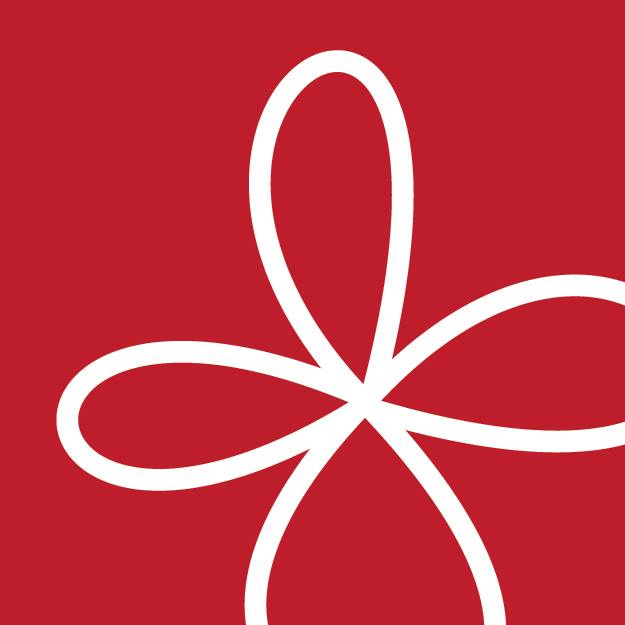 Дата заснування: 16.04.2018 33028, м. Рівне, майдан Просвіти, 1, каб. 402 +380977685724arr.rivne@gmail.comРезультати діяльності агенції за основними напрямами:участь у розробленні, впровадженні, проведенні моніторингу та оцінювання реалізації регіональної стратегії розвитку та відповідного плану заходівУ 2023 році Агенцією здійснено: моніторинг виконання Стратегії розвитку Рівненської області на період до 2027 року в районах, містах обласного значення і територіальних громадах області за 2023 рік та аналіз Плану заходів на 
2021-2023 роки з реалізації Державної Стратегії регіонального розвитку на 
2021-2027 роки та підготовлено пропозиції щодо пріоритетних у 2024 році напрямів діяльності.підготовка та реалізація проєктів (програм) регіонального/місцевого розвитку, у тому числі проєктів ДППУ 2023 році Агенцією налагоджено співпрацю та обговорено можливі проєкти й ініціативи з територіальними громадами, впроваджено проєктний консалтинг для територіальних громад області.11.11.2023 Агенція взяла участь у форумі: «Сучасні виклики для молодих лідерів в умовах війни» в рамках якого було обговорено особливості успішної реалізації інвестиційних проєктів,  грантові та стипендіальні можливості для молодих керівників.співпраця з інвесторами, сприяння залученню інвестицій27.03.2023 Агенція взяла участь у перемовинах з директором фонду «Schnelle Nothilfe» (м. Нойс, Німеччина) – Денисом РІМПО щодо можливих напрямів співпраці в рамках забезпечення гуманітарною допомогою внутрішньо переміщених осіб.06.04.2023 року Агенція взяла участь у перемовинах з генеральним директором ПрАТ «Вераллія Україна та Польща» Даніелем САКСІК щодо економічної ситуації  та розвитку скловиробництва в Рівненській області.сприяння розвитку підприємництва, експорту продукції підприємствами регіонуВпродовж 2023 року Агенцією регіонального розвитку Рівненської області взяла участь в низці публічних заходів, зокрема:18.05.2023 року – тренінг «Школа експортера, як майданчик для розвитку навичок ведення зовнішньоекономічної діяльності та виходу на експортні ринки»;08.06.2023 року – Західноукраїнський Експортний Форум (м. Львів) в рамках якого було представлено продукцію 22-х регіональних експортерів;21.09.2023 року – форум «Регіональний економічний форум» в рамках якого було укладено меморандум про співпрацю між п'ятьма Агенціями Регіонального Розвитку західного регіону України;14.11.2023 року – «Четвертий регіональний форум ОСББ та громад Рівненщини» в рамках якого розглянуто умови та можливості кредитування для реалізації енергоефективних проєктів.У ІІІ кварталі 2023 року Агенцією було розроблено та презентовано експортний каталог області «Експортний потенціал Рівненщни», який став вагомим інструментом промоції експортоорієнтованих підприємств регіону.25 – 27.09.2023 року Агенцією спільно з ДіяБізнес у Рівному та за підтримки програми розвитку ООН організовано та проведено серію семінарів: «Школа експортера», які передбачали ознайомлення із експортними інструментами та можливостями експорту для бізнесу регіону.проведення навчальних/тренінгових заходів, надання консультацій16.11.2023 року було організовано та проведено захід «Проєктний менеджмент як простір можливостей», в рамках якого  представників територіальних громад та бізнесу області було ознайомлено із: трикутником проєктного менеджменту та життєвим циклом проєктів; особливостями вибору донора та грантових конкурсів; особливостями перетворення проблеми на ідею проєкту.12 – 14.06.2023 року Агенція взяла участь у серії тренінгів: «Написання грантових заявок» задля вдосконалення своїх знань з проєктного менеджменту та грантрайтингу, освоєння нових методик розробки проєктних концепцій.проведення форумів/конференцій/круглих столів Облдержадміністрацією спільно з Агенцією регіонального розвитку Рівненської області та Програмою розвитку ООН в Україні у рамках проєкту «Підтримка інклюзивного економічного розвитку в Україні шляхом поєднання просування експорту з регіональним розвитком та Цілями сталого розвитку» проведено низку публічних заходів, зокрема:25.05.2023 року – Форум регіонального розвитку, в рамках якого обговорено питання щодо відновлення економіки та нові підходи у стратегічному плануванні; успішні практики реалізації пріоритетів смарт-спеціалізації в області; посилення стійкості громад в умовах воєнного стану у співпраці з партнерськими організаціями та проєктами міжнародної технічної допомоги Україні;06.06.2023 – Україно-чеський бізнес-форум, в рамках якого обговорювалися питання налагодження співпраці між бізнес–спільнотами Чеської Республіки та українськими компаніями щодо втілення спільних ідей та проєктів у ключових галузях української економіки.19.07.2023 року – Forum on Investments&Transformation for Ukraine (FIT for Ukraine), в рамках якого було обговорено стан та перспективи розвитку меблевої галузі на території Рівненської області, інвестиційні можливості та державні стимули для реалізації інвестиційних проєктів в меблевій галузі регіону.12.09.2023 – Міжрегіональний аграрний форум «Ферми Перемоги 2023» було обговорено питання щодо створення сприятливих умов для розвитку сільського господарства, залучення інвестицій в агропромисловий комплекс, розвиток та перспективи експортного потенціалу агропродукції.16.10.2023 – Форсайт-сесія для експортних галузей економіки Рівненщини «Прогнозуємо стійке майбутнє разом», в рамках якої було здійснено моделювання майбутнього розвитку 3-х смарт-галузей Рівненської області та розроблено базові сценарії економічного розвитку для ІТ-сектора, деревообробної та харчової промисловостей у 10-20 річній перспективі. 16.11.2023 – засідання членів Конгресу місцевих та регіональних влад при Президентові України від Рівненської області, в рамках якого було обговорено процес реалізації в області ветеранської політики, стимулювання міжмуніципального співробітництва та міжбюджетних відносин громад, ефективне використання комунального майна закладів освіти, цільову регіональна програма підтримки тваринництва.міжнародне співробітництво 06.05.2023 – зустріч із заступником голови ради Більського повіту Люблінського воєводства Даніелем Драганом щодо можливостей партнерства та співпраці.10.05.2023 – зустріч з представниками програми USAID «Конкурентоспроможна економіка України» в рамках якої обговорено потенційні напрямки співпраці та можливість реалізації спільних проєктів і програм.20.05.2023 – організація ярмарки в рамках відкриття програми Interreg-Next (Poland-Ukraine) та представлення продукції регіональних експортерів.22 – 27.10.2023 року – навчальна поїздка представників Агенції до Польщі в рамках проєкту «Підтримка розвитку підприємництва та конкурентоспроможності українських регіонів» в рамках якої налагоджено співпрацю з Малопольською Агенцією Регіонального Розвитку  та Польською Агенцією Інвестицій та Торгівлі.24.10.2023 – взяли участь у зустрічі польсько-українського бізнесу, на якому обговорено потенційні напрямки співпраці та можливість реалізації проєктів, презентовано готовність місцевого бізнесу до співпраці. здійснення заходів, пов’язаних із подоланнями наслідків збройної агресії російської федерації проти України.Впродовж 2023 року спільно із департаментом економічного розвитку і торгівлі облдержадміністрації Агенція була залучена до процесу підтримки релокованого бізнесу та здійснювала належну координацію діяльності «Центру підтримки релокації бізнесу», при якому забезпечено:організацію діяльності контакт-центру;комунікацію з державними установами, громадськими та комерційними організаціями;підготовку інформаційних та презентаційних матеріалів;організацію навчання та консультацій для представників релокованого бізнесу;У 2023 році було організовано 12 зустрічей керівництва облдержадміністрації із суб’єктами підприємницької діяльності, в тому числі релокованими. В рамках зустрічей обговорено питання збереження активів, потужностей та робочих місць релокованих підприємств на території Рівненської області.Агенцією також було надано допомогу релокованому бізнесу у пошуку нових локацій, розселенні персоналу та підборі нових працівників, пошуку партнерів для постачання сировини та налагодженні логістичних ланцюжків.Крім того, було оновлено базу об’єктів нерухомості, які можуть бути потенційно привабливими для перевезення релокованими підприємствами своїх потужностей.діяльність за іншими напрямами роботиВпродовж 2023 року Агенцією було здійснено формування та оновлення бази даних земельних ділянок і об’єктів нерухомості регіону, які є потенційно привабливими для інвесторів та розміщено їх на ГІС-системі Рівненської області.Установа «Агенція регіонального розвитку Сумської області»Дата заснування: 31.12.2021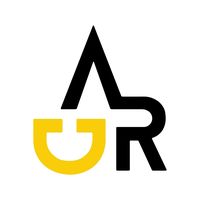 м. Суми,площа Незалежності, 2. +380508492345. arr.sum.obl18@gmail.com.Результати діяльності агенції за основними напрямами:участь у розробленні, впровадженні, проведенні моніторингу та оцінювання реалізації регіональної стратегії розвитку та відповідного плану заходів.Директор Агенції є членом Ради з відновлення та розвитку економіки Сумської області при голові Сумської обласної державної адміністрації –  начальнику обласної військової адміністрації.Взято участь в актуалізації Стратегії відновлення та розвитку економіки Сумської області на 2022-2024 роки (далі – Стратегія), що затверджена розпорядженням голови Сумської обласної державної адміністрації – керівника обласної військової адміністрації від 18.07.2022 № 228-ОД зі змінами від 14.09.2023 № 495-ОД, розробленні Програми економічного і соціального розвитку Сумської області на 2024 рік.Участь у реалізації напрямів Стратегії у 2023 році:навчання населення на короткотермінових бізнес-курсах – реалізовано 2 грантові програми з навчання 57 осіб, у тому числі ВПО (за фінансової підтримки ІОМ, СІРЕ); консультування (спільно з Сумським обласним центром зайнятості) щодо отримання мікрогрантів для започаткування власної справи через платформу «єРобота» (321 особа, 53,8 млн гривень);залучення фінансових стимулів розвитку прикордонних територій –  реалізація програми UNDP «Мери за економічне зростання» у місті Глухів, створення центру підтримки ВПО; оновлення технічного парку ЦНАП та старостатів прикордонних громад;підвищення спроможності опорних міст регіону для залучення інвестицій –  реалізація проєктів «Цифрова лікарня» в місті Суми та «Створення центру бізнес-підтримки» в місті Тростянець;упровадження проєктів сталого розвитку соціально-культурної сфери міст та селищ – розширення географії надання соціальних послуг за рахунок придбання 5 спеціалізованих автомобілів «Мобільні соціальні послуги» для 4 територіальних громад (4080 тис. гривень); діяльність робочої групи у сфері культурно-креативної індустрії в рамках реалізації проєкту Ucord; облаштування захисних приміщень та споруд цивільного захисту – забезпечення гуманітарних штабів портативними зарядними станціями для підтримки електромережі; грантовий проєкт облаштування укриття Новослобідської громади.участь у розробленні проєктів регіонального плану відновлення тарозвитку, планів відновлення та розвитку територіальних громадСупровід громад області (Роменська, Дубов’язівська громади) у проєкті Посольства Великої Британії «Планування відновлення в громадах», яким буде надана допомога в розробці планів відновлення та практичних інструментів, які допоможуть розпочати відновлення якнайшвидше.підготовка та реалізація проєктів (програм) регіонального/місцевогорозвитку, у тому числі проєктів ДППАгенція функціонує як проєктний офіс для зацікавлених територіальних громад та громадських організацій. На постійній основі триває співпраця з партнерськими громадами щодо підготовки та супроводу проєктів відновлення та розвитку, у тому числі грантових. За 2023 рік підготовлено/відкориговано 
52 грантові заявки, подані для отримання міжнародної проєктної підтримки, з них 17% отримали схвалення (Cedos, USAID, 100% Рівне життя, МК «Баєр», CIPE Ukraine, NGO «CrimeaSOS» та інші). Залучено громади до участі у швидких проєктах підтримки основних донорів області таких, як UNDP Ukraine, USAID, Chemonics International Inc,  DRC, NGO «CrimeaSOS», MDM Greece, Фонд Федора Шпиги, БФ «ЮЕЙМ» та інші, завдяки чому отримано матеріальну допомогу для покращення життєдіяльності громад та їх мешканців.Грошовий еквівалент матеріальної та фінансової підтримки регіону у 
2023 році за рахунок проєктів Агенції становить 33055,7 тис. гривень, зокрема: розбудова системи охорони здоров’я (обладнання, медикаменти, організація мобільних мультидисциплінарних команд) та відновлення медичних закладів, що постраждали внаслідок війни (Великописарівська, Білопільська, Кролевецька,  Конотопська територіальні громади, заклади охорони здоров’я обласного рівня) – 12492,1 тис. гривень; відбудова пошкоджених комунальних об’єктів та житла, облаштування укриттів: допомога 7 прикордонним громадам будівельними матеріалами, інструментами та засобами оповіщення, облаштування укриття (Новослобідська громада) – 3322,5 тис. гривень;підвищення рівня енергетичної незалежності та безпека життєдіяльності: портативні джерела живлення, комплектуючі для тепломереж; засоби захисту та транспорт для бригад швидкого реагування, що працюють в прикордонній зоні – 4360,4 тис. гривень;створення соціального простору та підвищення якості надання соціальних послуг: спеціалізовані автомобілі «Мобільні соціальні послуги», технічна підтримка ЦНАП, модернізація культурно-дозвільних осередків у зони вільного спілкування, організація дозвілля для дітей та молоді (8 територіальних громад) – 11052,7 тис. гривень;розвиток людського капіталу, створення можливостей для навчання та пошуку партнерів: дослідження ринку праці, адаптація кваліфікаційних здібностей шукачів роботи під потреби ринку, обмін досвідом з муніципалітетами країн-партнерів – 1828 тис. гривень.розробка та надання допомоги у розробці стратегій розвитку територіальних громад, надання їм консультаційно-методичної допомогиАгенція спільно з Департаментом міжнародного співробітництва та економічного розвитку Сумської обласної державної адміністрації приймає участь у проведенні моніторингу актуальності чинних стратегій розвитку територіальних громад, визначенні переліку громад, що потребують оновлення та/або розробки стратегій адаптованих під реалії, внесені війною.У 2023 році Агенція брала участь в оцінці та відборі громад до проєкту USAID Говерла, що забезпечить поетапність реалізації стратегій розвитку громад від їх актуалізації до реалізації. Відібрано 8 громад, які у взаємодії із експертами проєкту проведуть напрацювання стратегічних документів та актуалізують вже наявні, адаптуючи їх до умов воєнного часу та повоєнної відбудови з можливістю залучення додаткових позабюджетних ресурсів. У грудні 2023 року Агенцією розроблено 3 блоки онлайн-опитувальників (для представників органів місцевого самоврядування, бізнесу та мешканців громад) з метою оцінки діяльності громад, що стане їм базою для розробки (актуалізації) напрямів стратегій. співпраця з інвесторами, сприяння залученню інвестиційНа постійній основі організовано консультування громад, їх комунальних закладів та громадських осередків щодо актуальних донорських програм, навчальних заходів та грантових конкурсів. Комунікація здійснюється шляхом висвітлення в соціальних мережах, розсилки листів та робочого листування.За 2023 рік Агенцією надіслано 216 адресних пропозицій територіальним громадам щодо участі в грантових конкурсах та реєстрації на навчальні програми. Всього надано близько 600 консультацій щодо участі в програмах міжнародної технічної допомоги для зацікавлених громад-партнерів.сприяння розвитку підприємництва, експорту продукції підприємствами регіонуАгенція є постійним членом Ради підприємців при Сумській обласній державній адміністрації – обласній військовій адміністрації та співпрацює з регіональними бізнес-асоціаціями в напряму підтримки бізнесу.Протягом 2023 року реалізовано 2 грантові проєкти, зокрема «Інтеграція ВПО в територіальних громадах Сумської області: можливості для підприємців» за фінансової підтримки IOM Ukraine з проведення адаптивного бізнес-тренінгу для 25 представників ВПО із 6 громад області; «Підтримка лідерства бізнесу в надзвичайних ситуаціях та відновленні» за фінансової підтримки СІРЕ Ukraine,  дослідження ринку праці та перекваліфікація спеціалістів з набуття нових навичок у сфері «Енергоменеджементу» та «Обліку у підприємців».Спільно з бізнес-асоціацією «4Business» розгорнуто проєкт дослідження крафтового виробництва та популяризації «Сумського крафту» на вітчизняному та світовому ринку. Скоординовано 12 представників мікро- та малого бізнесу на участь у державній програмі підтримки Дія «Грант на власну справу».реалізація заходів у сфері сприяння європейській та євроатлантичнійінтеграції України.Ініційовано партнерство між муніципалітетом шведського міста Єнчепінг та Асоціацією міст Естонії з Конотопською територіальною громадою. Завдяки оформленому партнерству, у 2024 році стартує проєкт «Муніципальне управління, підзвітність і демократія» з посилення інституційної спроможності міської ради, профільних виконавчих органів у напряму проєктної діяльності, підтриманий SI Baltic Sea Neighbourhood Programme, у рамках спеціального конкурсу Шведського Інституту на фінансування проєктів для цільових груп в Україні.проведення навчальних/тренінгових заходів, надання консультацій15-16.03.2023 за підтримки IOM Ukraine проведено семінар «Інтеграція ВПО в територіальних громадах Сумської області: можливості для підприємців». Участь брали 25 представників ВПО 6 громад області. Тематика: правовий статус та права ВПО; можливості для інтеграції в територіальній громаді (на прикладі Шосткинської міської громади); міжнародні, державні та обласні програми підтримки ВПО та підприємців; грантові можливості від IOM Ukraine.02.06.2023 співорганізатор тренінгу Проєкт USAID «Економічна підтримка України» на тему: «Місцевий економічний розвиток в контексті відновлення» для 30 представників територіальних громад Сумської області.19-22.06.2023 організація онлайн-навчання у сфері бухгалтерського обліку підприємців, енергоаудиту та енергоменеджменту, що проводилось у рамках грантової підтримки CIPE Ukraine, проєкт «Підтримка лідерства бізнесу в надзвичайних ситуаціях та відновленні», виконавець – Агенція у партнерстві з Сумською торгово-промисловою палатою.17-21.07.2023 у рамках проєкту MDM Greece організовано навчання для психологів за програмою РМ+ та працівників закладів охорони здоров’я за програмою mhGAP. Навчання та 2,5 місяця супервізій пройшли 24 учасники та отримали сертифікати ВООЗ.У жовтені 2023 року спільно із Свеською територіальною громадою пройдено навчання «Кроки для спеціалістів з управління проєктами – 2023» 
U-Lead для представлення проєкту «Локальне вирощування та переробка сільськогосподарської продукції» з можливістю отримання фінансової підтримки проєкту.проведення форумів/конференцій/круглих столів Протягом року в рамках проєкту Ucord проведено 5 зустрічей робочих груп із представниками Агенції, територіальних громад та комунальних установ з двох компонентів, що будуть реалізовуватися в області протягом дії проєкту, зокрема ІІ компонент – водопостачання та управління відходами, ІІІ компонент –  культура та соціальна згуртованість.13.04.2023 організовано зустріч представників громад з Українським культурним фондом (УКФ) з метою підготовки потенційних заявників до нового грантового сезону, огляду попередніх заявок від Сумської області, аналізу  заявок, які не отримали підтримки УКФ.28.07.2023 відбувся Координаційний форум з реалізації Стратегії економічного відновлення та розвитку Сумської області, що організований Сумською обласною державною адміністрацією – обласною військовою адміністрацією та міжнародними партнерами з ООН, участь в якому брала Агенція. На заході були присутні представники посольств та міжнародних організацій. Мета форуму – презентація іноземним партнерам потенціалу та можливостей регіону, прагнення до відновлення та розвитку територій, а також презентація флагманських проєктів.11.12.2023 Агенція виступила співорганізатором спільно з Сумською районною державною адміністрацією – районною військовою адміністрацією навчання для представників громад Сумського району з проєктного менеджменту та грантрайтингу.міжнародне співробітництвоНа постійній основі налагоджена співпраця з представниками UNDP Ukraine, ІОМ, USAID, People in Need, Medіаr, Help Ukraine Romania, Chemonics  International Inc, DRC тощо. У рамках механізмів партнерства, визначених у Меморандумах, на постійній основі здійснюється обмін інформацією з БФ «Право на захист», БФ «Рокада», Обласним осередком Червоного Хреста.Агенція інформує фонди про актуальні для адміністративно-територіальних одиниць компоненти допомоги, здійснює комунікативні та інформаційні дії між фондом та громадами, координує процес участі громади в проєкті тощо.03.05.2023 Агенція підписала Меморандум зі Швейцарсько-українським проєктом «Згуртованість та регіональний розвиток України» - UCORD. Наразі проєкт перебуває у своїй першій фазі, що триватиме до листопада 2026 року та складається з 3 компонентів:компонент 1 передбачає розвиток регіональної політики в Україні шляхом підтримки та зміцнення Агенцій регіонального розвитку в пілотних областях;компонент 2 спрямований на покращення надання публічних послуг у секторі WASAW (водопостачання, водовідведення та управління відходами) з акцентом на навколишнє середовище;компонент 3 спрямований на побудову соціальної згуртованості через культуру, діалог і креативні індустрії.З квітня 2023 року Агенція є координатором MDM Greece спільно з Урядом Японії в реалізації проєкту «Відбудова пошкоджених закладів охорони здоров’я»: реконструкція двох лікарень прикордонних громад, що зазнали руйнування внаслідок військових дій.З листопада 2023 року за фінансової підтримки Americares реалізується проєкт функціонування Мобільної медичної бригади з надання фахової медичної допомоги жителям прикордонних громад. Донором забезпечено транспортні послуги, закупівлю необхідного медичного обладнання та медикаментів для надання виїзних послуг у сільській місцевості фахівцями Сумської обласної клінічної лікарні.Триває активне партнерство з USAID «Говерла» та супровід 
8 громад учасниць, що пройшли відбір та беруть участь у програмі із зміцнення інституційної спроможності органів місцевого самоврядування для виконання їх повноважень, передбачених законодавством.здійснення заходів, пов’язаних із подоланнями наслідків збройної агресії російської федерації проти УкраїниБільшість проєктів, реалізованих Агенцією у 2023 році, прямо або опесередковано направлені на відбудову та захист від агресії російської федерації. Крім проєктів матеріальної підтримки, зазначені в пункті 3, Агенцією скоординовано та підготовлено матеріали для подальшої оцінки та виготовлення проєктно-кошторисної документації за рахунок підтримки Уряду Великої Британії комунальних об’єктів Великописарівської та Боромлянської територіальних громад, пошкоджених внаслідок бойових дій.Завдяки допомозі Львівського оборонного кластеру, медичні працівники,  що працюють у прикордонній зоні (Білопільська, Великописарівська, Краснопільська, Новослобідська та Хотінська територіальні громади) забезпечені спеціалізованими протиосколочними бронежилетами. Організовано підтримку населення прикордоння засобами особистої гігієни та санітарними товарами, наданими в рамках гуманітарної допомоги БФ «ЮЕЙМ». Завдяки оперативній комунікації з Фондом Федора Шпиги організовано доставку будівельних матеріалів для постраждалих садиб Краснопільської (Угроїди) та Хотінської громад.Здійснюється постійна комунікація та обмін інформацією про оперативне становище прикордонних громад з благодійними фондами «Право на захист», «Рокада», обласним осередком Червоного Хреста щодо надання швидкої адресної допомоги населенню, що постійно потерпає від ворожих обстрілів з боку кордону.діяльність за іншими напрямами роботиАгенція здійснює комунікацію між прикордонними громадами та донорами, що висловили намір підтримати громади області, у тому числі забезпечує супровід до цих громад. Прикордонні громади відвідали: директор по Україні MDM Greece (Лікарі світу – Греція) - Stratos Chiotis; представник фонду The Howard G. Buffett Foundation Дмитро Соломчук, регіональний менеджер ІОМ Robert Mominee та інші.У серпні 2023 року за підтримки посла України в Республіці Узбекистан організовано двотижневу оздоровчу поїздку для 14 дітей пільгових категорій із забезпеченням супроводу партнерською громадською організацією.Установа «Агенція регіонального розвитку Тернопільської області»Дата заснування: 26.12.2017 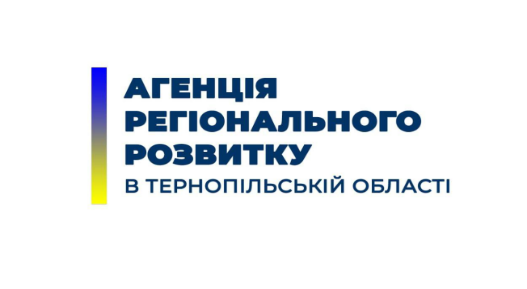 Тернопільська область,  м. Тернопіль, вул. Грушевського, буд.8, e-mail: info@ternopil.agency   Результати діяльності агенції за основними напрямами:розробка та надання допомоги у розробці стратегій розвитку територіальних громад, надання консультаційно-методичної допомоги органам місцевого самоврядування (ОМС)Розпочато розроблення проекту «Навчальний ХАБ для Територіальних громад (ТГ). В рамках проекту заплановано залучити досвід в розробці місцевих стратегій розвитку для ТГ в Республіці Польща. Проведено перемовини щодо навчальних візитів в 2024 році з представниками Мазовецького Бюро регіонального планування РП, Міністерством фондів і регіональної політики РП (департамент з реалізації програми «Польська поміч») та іншими польськими партнерами.Налагоджено співпрацю з польськими партнерами для  залучення польського досвіду в розробці місцевих стратегій розвитку для ТГ.Заплановані навчальні візити на 2024 рік з представниками Мазовецького Бюро регіонального планування РП, Міністерством фондів і регіональної політики РП (департамент з реалізації програми «Польська поміч») та іншими польськими партнерами.участь в проектах міжнародної технічної допомогиВ червні 2023 року підписано  4-х сторонній Меморандум про співпрацю з швейцарсько-українським проєтом UCORD, АРР, Тернопільською ОВА та Тернопільською обласною радою.Меморандум передбачає співпрацю по 3-х компонентах: 1) інституційна підтримка АРР (в тому числі фінансова); 2) розвиток потенціалу області в галузі управління відходами (водовідведення, водопостачання); 3) розвиток потенціалу області в галузі культури і соціальної згуртованості.На 01.03.2024 заплановано підписання Грантової угоди.АРР в Тернопільській області відібрано на роль адміністратора (з української та польської сторони) Фонду малих грантів (надалі - ФМГ), в рамках програми транскордонного співробітництва Interreg NEXT «Польща-Україна 2021-2027», 
за пріоритетом «Довкілля».співпраця з інвесторами, сприяння залученню інвестицій, надання платних послуг і консультаційПроведено консультації з місцевими органами влади щодо зміни конфігурації земельної ділянки відведеної для ІП «LANIVTSI» на території 
ІП  Лановецької ОТГ Тернопільської області. Укладено угоду з ТОВ по наданню консультаційних послуг із супроводу інвестиційного проекту з будівництва біоетанолового заводу на території однієї з громад Тернопільської області. Залучено додаткові кошти для діяльності АРР.Надано консультаційні послуги з підготовки вихідних даних для розроблення історико-архітектурного опорного плану (замовник Вишнівецька міська рада).реалізація запланованих проектівРозпочато розробку проектів «Центр підтримки креативних індустрій» та «Чисте Тернопілля». Дані проекти є одним із пріоритетних до реалізації, в рамках співпраці з швейцарсько-українським проектом МТД UCORD (компонент: культура і соціальна згуртованість; розвиток галузі управління відходами, водовідведення і водопостачання). Заплановано фінансування і реалізація проектів на 2024-2025 рр.По програмі Interreg NEXT «Польща-Україна 2021-2027» розроблено 3-и проектні заявки (в галузі екології та охорони навколишнього природного середовища), які планується подати у 2024 році.проведення і участь в навчальних/тренінгових заходах, організація круглих столів Організовано круглі столи з представниками національних природних парків та заповідників Тернопільщини та представниками управління екології та природних ресурсів ТОВА (для обговорення питання щодо сприяння Агенції в отриманні грантових ресурсів для нац. парків і заповідників для розвитку природоохоронної сфери області).Співорганізовано робочу групу з представниками ТГ, профільних підрозділів ТОВА та екологічної служби з питань водопостачання, водовідведення та управління відходами та з питань культури (соціальної згуртованості), в рамках швейцарсько-українського проекту «Згуртованість та регіональний розвиток України, UCORD».Організовано  та організовано тренінги та форуми: «Перспективні ланцюги поставки в Україні: виклики та можливості в період післявоєнного відновлення»; «Основи роботи з проектами»; «Підтримка швидкого економічного відновлення українських муніципалітетів»; «Згуртованість та регіональний розвиток України , UCORD»; «Lviv Eco Forum»; «Поводження з відходами в Україні: законодавство, економіка, технології»; Європейські стандарти роботи з міжнародними інвесторами: як залучати приватні інвестиції, не чекаючи відбудови та закінчення війни».Проведено онлайн-форум «Fit for Ukraine». Промоція інвестиційних можливостей у галузі виробництва будівельних матеріалів, а також презентація актуальної аналітичної інформації та інвестиційних проектів, які вже реалізуються. Державна установа «Офіс із залучення та підтримки інвестицій» (UkraineInvest) та інші.Участь у навчальних візитах, зокрема: в рамках реалізації проекту «Підтримка  розвитку підприємництва та конкурентоспроможності українських регіонів» 2021-2023, м. Краків і Варшава Республіки Польща; у сфері фондів Європейського Союзу (ЄС) та реалізації проектів ЄС для працівників українських регіонів - партнерів Підкарпаття (Львівська, Івано-Франківська, Тернопільська та Одеські області), м. Ланцут- Жешув Республіки Польща; на тему «Політика та механізми підтримки малого та середнього підприємництва у Європі», м. Амстердам (Нідерланди), та м. Брюсель (Бельгія); в рамках реалізації проекту «Підтримка розвитку підприємництва та конкурентоспроможності українських регіонів» 2021-2023, м. Краків, Варшава, Кельц та Жешув Республіки Польщ та інші. внутрішньо-організаційна діяльністьРозроблено та затверджено 11 внутрішніх політик і процедур, які регламентують діяльність АРР, зокрема: Положення «Про політику управління персоналом»; Положення «Про політику проведення закупівель»; Положення «Про антикорупційну політику»; Положення «Про політку запобігання конфліктів інтересів»; Положення «Про політику запобіганню сексуальної експлуатації та сексуальних домагань»;  Положення «Про політику управління ризиками в Установі «Агенція регіонального розвитку в Тернопільській області»; Положення «Про службові відрядження в Установі «Агенція регіонального розвитку в Тернопільській області»Положення «Про політику управління персоналом»; Положення «Про політику проведення закупівель»; Положення «Про антикорупційну політику»; Положення «Про політку запобігання конфліктів інтересів»; Положення «Про політику запобіганню сексуальної експлуатації та сексуальних домагань»; Положення «Про політику управління ризиками»; Положення «Про службові відрядження».Установа «Агенція регіонального розвитку «Офіс євроінтеграції» Херсонської області»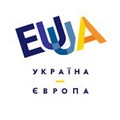 Дата заснування: 31.10.201973000, Херсонська обл,М. Херсон, Площа Свободи, буд 1, +380632828729rdeia.kherson@gmail.comРезультати діяльності агенції за основними напрямами:У зв’язку з військовою агресією рф проти України та введенням активних бойових дій на території Херсонської області, в Агенції не було можливості повноцінно здійснювати свою діяльність у 2023 році.реалізація заходів у сфері сприяння європейській та євроатлантичній інтеграції УкраїниУчасть у навчальній програмі «Відновлення та стійкість. Тренінгова програмаз управління проєктами для державнихслужбовців» від Фонду Східна Європа за сприяння GIZ.Розробка та подання проєктної заявки на конкурс грантів Швейцарсько-українського проєкту «Згуртованість та регіональний розвток», UCORD. Метою проєкту є сприяння скоординованим діям з відновлення та злпгодженого регіонального розвитку з боку громадян, бізнесу і органів влади, що у свою чергу покращує якість життя людей, зміцнює стійкість суспільства, мир та соціальну згуртованість в Україні.Участь у тренінгу «Підготовка проєктних пропозицій від Програми ООН із відновлення та розбудови миру».Участь у «Школі проєктного менеджменту для представників місцевого самоврядування» відщ Міжнародного республіканського інституту.Установа «Агенція регіонального розвитку Хмельницької області»                                              Дата заснування: 22.06.201629005, Хмельницька область, 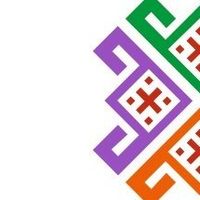 м. Хмельницький,майдан НЕЗАЛЕЖНОСТІ, будинок 2, офіс 401+38 (098) 438-21-83 ard.khm.org@gmail.comРезультати діяльності агенції за основними напрямами:У 2023 році діяльність Агенції регіонального розвитку Хмельницької області була сфокусована на роботі з міжнародними партнерами щодо реагування на виклики воєнного часу, написанні грантових заявок та супровід реалізації Швейцарсько-українського проєкту «Згуртованість та регіональний розвиток» UCORD.У 2023 році Гуманітарний штаб Хмельницької ОВА спільно з Агенцією регіонального розвитку Хмельницької області отримали від міжнародних партнерів та передали в територіальні громади області допомогу на суму 
27,6 млн. грн.За підтримки Міжнародної організації з міграції (МОМ) у 2023 році – 
в 32 центри компактного проживання ВПО були передані 25 водонагрівачів об’ємом 50 літрів та 25 водонагрівачів об’ємом 100 літрів загальною вартістю 
245 тис. грн., 25 генераторів потужністю 2 кВт та 5 генераторів потужністю 9 кВт загальною вартістю 728 тис. грн. передані 18 територіальним громадам та 
3 закладам професійної освіти для забезпечення потреб колективних центрів проживання.За підтримки Дитячого фонду ООН (ЮНІСЕФ) у 2023 році – багатодітним родинам та іншим сім’ям, які постраждали внаслідок війни, передані 
2700 комплектів зимового одягу на загальну суму 14,1 млн. грн. та 
2997 комплектів демісезонного одягу на загальну суму 2,2 млн. грн., 1120 наборів для гігієни (різного типу та формату) – 1,5 млн. грн., побутову техніку на загальну суму 1,9 млн. грн. (150 бойлерів та 600 обігрівачів), 1200 повербанків та рюкзаків  на загальну суму 1,6 млн. грн., в центри компактного проживання та територіальні громади області – 30 баків для води, 500 комплектів постільних наборів, 
1000 ковдр на загальну суму 1,4 млн. грн.; 400 інституційних гігієнічних наборів – в дитячі садочки та школи громад на суму 1,9 млн. грн.; 45 наборів першої медичної допомоги в 6 закладів охорони здоров’я на суму 46 тис. грн.; 
320 навчальних та спортивних набор в заклади освіти та спорту на заг. суму 
1,4 млн. грн. За підтримки Міністерства з питань реінтеграції тимчасово окупованих територій України у 2023 році в територіальні громади та соціальні центри передані 1250 розкладачок та 700 комплектів постільних приналежностей (подушка, простирадло, наволочка, ковдра).За підтримки виконавчого комітету Чернівецької міської ради у 2023 році – 25 генераторів передані в 23 територіальні громади для забезпечення роботи пунктів незламності. Команда Агенції регіонального розвитку Хмельницької області залучена до ліквідації наслідків надзвичайних ситуацій, які стаються в регіоні, здійснюють комунікацію з міжнародними партнерами та благодійними організаціями щодо отримання матеріалів для відновлення постраждалих громад. Були залучені будівельні матеріали (шифер, скло, цвяхи, OCB-плити) для відновлення Чорноострівської та Хмельницької громад (постраждалі внаслідок атак рф), Закупненської громади (після буревію), Деражнянської та Меджибізької громад (постраждалі внаслідок атак рф), Крупецької, Улашанівської та Славутської громад (постраждалі внаслідок атак рф). Сума наданої допомоги понад 7 млн грн. Виграний проєкт на реконструкцію житла для ВПО в с.Миньківці (Дунаєвецька громада) на суму 200 тис. доларів США, впровадження проєкту розпочато 1 жовтня 2023 року, громада вже отримала кошти. Агенція забезпечує повний супровід реалізації проєкту. Командою Агенції регіонального розвитку Хмельницької області виграно 
2 ноутбуки та 1 мультифункціональний принтер (кольоровий друк), доступ до ліцензованої базової версії YouControl на рік для Агенції для розширення послуг для бізнесу (бюджет 76,7 тис.грн.).Командою Агенції регіонального розвитку Хмельницької області реалізований проєкт за кошти спонсорів «Організація та проведення Ярмарку крафтових виробників», бюджет проєкту 334 тис. грн. Участь у ярмарку взяли 
42 виробники крафтової продукції. Середній обсяг продажів під час ярмарку – 
9-12 тис.грн. кожним виробником.Командою Агенції регіонального розвитку Хмельницької області за підтримки Департаменту економічного розвитку Хмельницької ОВА виграний проєкт ПРООН «Сприяння розвитку інфраструктури підтримки бізнесу у Хмельницькій області» (бюджет 19,9 тис. доларів США).Команда Агенції регіонального розвитку Хмельницької області виступила співорганізаторами низки заходів.У воєнний час значно зросла кількість запитів до Агенції регіонального розвитку Хмельницької області від бізнесу щодо допомоги у підготовці заявок на грантові конкурси. Команда Агенції надає консультації бізнесу одо підготовки грантових заявок.Оскільки Хмельниччина стала однією з партнерських областей Швейцарсько-українського проєкту «Згуртованість та регіональний розвиток» UCORD, з квітня місяця минулого року, після підписання чотиристороннього Меморандуму про співпрацю, значна частина роботи Агенції регіонального розвитку Хмельницької області була зосереджена на завданнях проєкту UCORD. Установа «Агенція регіонального розвитку Чернігівської області»Дата заснування: 03.05.2017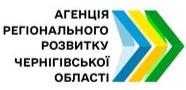 м. Чернігів, вул. Преображенська 12+380638988607  arr@regadm.gov.uaРезультати діяльності агенції за основними напрямами:участь у розробленні, впровадженні, проведенні моніторингу таоцінювання реалізації регіональної стратегії розвитку та відповідного планузаходів Стимулювання розвитку малого і середнього підприємництва:- проведено «Бізнес-інкубатор для ветеранів, ветеранок та членів їх сімей» за фінансової підтримки AB InBev Efes Україна (жовтень – листопад 2023) БІЗНЕС-ІНКУБАТОР ДЛЯ ВЕТЕРАНІВ/ВЕТЕРАНОК ТА ЧЛЕНІВ ЇХ СІМЕЙ (youtube.com);- забезпечено діяльність Центру підтримки підприємництва, інновацій та стартапів Чернігівської області.участь у розробленні проектів регіонального плану відновлення тарозвитку, планів відновлення та розвитку територіальних громадЗ метою розробки Стратегії надано інформацію про Пріоритетні напрямки розвитку галузі в середньостроковій перспективі та основні завдання (проєкти) до Департаменту економічного розвитку Чернігівської ОДА.підготовка та реалізація проєктів (програм) регіонального/місцевогорозвитку, у тому числі проєктів ДПП Створений проєкт системи кібербезпеки «Цифровий щит» Менської територіальної громади на партнерських засадах в рамках проєкту «Громада 4.0»  (Chernihiv IT-кластер, Агенція регіонального розвитку Чернігівської області, Менська міська рада) – квітень-жовтень 2023.розробка та надання допомоги у розробці стратегій розвитку територіальних громад, надання консультаційно-методичної допомоги ОМСПідписано Меморандум між Агенцією та Менською міською радою у сфері місцевого та регіонального розвитку шляхом підготовки спільних проєктів соціально-економічного та культурного розвитку.Лекція для представників ОМС у Чернігівському центрі підвищення кваліфікації для фахівців територіальних громад «Проєкти екологічного спрямування: актуальні джерела додаткових ресурсів та можливостей для громад» (травень 2023).Проведено семінар для представників ОМС на тему «Державноприватне партнерство, як один з пріоритетних напрямків залучення інвестицій», організоване Чернігівським центром підвищення кваліфікацій (листопад 2023).співпраця з інвесторами, сприяння залученню інвестиційПроведено виїзне засідання на територію Іванівської ТГ щодо створення Індустріального парку на території громади. Агенцією регіонального розвитку надаються консультації по створенню індустріального парку на території Іванівської ТГ (жовтень 2023).Підписано Меморандум про співробітництво з Фондом державного майна України щодо спільної реалізації проектів та ініціатив для забезпечення сталого розвитку регіону, оптимізації використання державного майна та підтримки ініціатив, спрямованих на підвищення ефективності соціальноекономічного розвитку області (грудень 2023).Участь у конференції «Інвестиції в капітал для сприяння відновленню», яку організував проект USAID «Реформування фінансового сектору» спільно з НКЦПФР, Investment Capital Ukraine, Dragon Capital та Американською торговельною палатою в Україні (листопад 2023).сприяння розвитку підприємництва, експорту продукції підприємствами регіонуВ рамках реалізації зазначеного напрямку діяльності проводились бізнесопитування, лекції, семінари, вебінари, тренінги, бізнес-сніданки, надавались консультації, а саме:надано ряд консультацій з експорту підприємствам стосовно таких питань: експортна спроможність компанії, вибір потенційних ринків збуту; аналіз вимог: регулювання, вимоги споживачів, партнерів, моделі виходу на ринок, маркетингова стратегія, просування онлайн продажі – маркетплейси, 
e-commerce, пошук покупців, участь у міжнародних заходах, перемовини;логістика, митне оформлення, контракти, документи.Проведено опитування підприємців щодо актуального стану й потреб бізнесу (січень-лютий 2023 року).реалізація заходів у сфері сприяння європейській та євроатлантичнійінтеграції УкраїниРобоча поїздка до м. Познань (Польща), яка відбулася з 22 по 24 серпня, директорки Агенції регіонального розвитку Чернігівської області Марії Руденко, разом з представниками Інституту сільськогосподарської мікробіології та АПВ НААН та Національного університету «Чернігівський колегіум» щодо обміну досвідом розвитку українсько-польського сільського господарства.проведення навчальних/тренінгових заходів, надання консультацій40 представників територіальних громад Чернігівської області пройшли навчання з місцевого економічного розвитку, в рамках Проєкту USAID «Економічна підтримка України» (березень 2023).проведення форумів/конференцій/круглих столів Проведено Форум-виставку виробників Чернігівської області «Чернігівщина крафтова» - 3 лекції «Фандрейзинг для бізнесу», «Брендинг та упакування», «Ціноутворення», 10 крафтовиків з Чернігова та області представили свою продукцію (травень 2023). Проведено панельну дискусію «Жінки в TECH: від стереотипів до лідерства» з Чернігівським IT – кластером – червень 2023.Проведено дводенний Форум «МОЛОДЬ: Відновлення. Ініціативи. Рішення» у партнерстві з Чернігівським обласним молодіжним центром, коаліцією «Ukraine support team» (листопад 2023).Взято участь у всеукраїнській конференції «Ініціативи задля відновлення та розвитку: регіональний та місцевий аспекти», організований ПРООН в Україні у партнерстві з Конгресом місцевих та регіональних влад при Президентові України в межах проєкту «EU4Recovery – Розширення можливостей громад в Україні» (грудень 2023). Організовано зустріч Галини Янченко - Голови Тимчасової спеціальної комісії ВРУ з питань захисту прав інвесторів, Секретаря національної інвестиційної ради України, народного депутата України, із представниками місцевого бізнесу (грудень 2023).міжнародне співробітництво Проведено онлайн-зустріч з Генеральним консулом України в місті Дюсельдорф Іриною Шум (травень 2023).Проведено зустріч з представниками Агентства міжнародної технічної експертизи «Expertise France» (вересень 2023). Проведено робочу зустріч з міжнародними партнерами, які підтримують Чернігівщину: Ерікою С’юзан Беркенпас – представницею Агентства США з міжнародного розвитку (USAID) та керівницею Проєкту «Зміцнення громадської довіри», який допомагає українцям та державним органам влади подолати наслідки розв’язаної росією війни – березень 2023.Проведено зустріч з представниками Кластеру продовольчої безпеки та засобів до існування Організації Об'єднаних Націй в Україні (The Food Security  and Livelihoods Cluster (FSLC) (жовтень 2023).Підписання Меморандуму між Агенцією регіонального розвитку Чернігівської області та Міжнародною організацією ZOA in Ukraine щодо координації з громадами Чернігівської області, координація і співпраця у проєктах з грантової підтримки мікробізнесу, співпраці у визначенні оцінки потреб вразливого населення Чернігівської області в секторах Shelter та FSL  (грудень 2023).здійснення заходів, пов’язаних із подоланнями наслідків збройної агресії російської федерації проти УкраїниАгенцією здійснювались заходи з залучення донорських організацій до відновлення та розбудови постраждалих територій.Підписано меморандум з ГО «Ветеранський простір України «Серцевір» (травень 2023 – по теперішній час) в напрямку реалізації проектів, спрямованих на підтримку ветеранів, учасників бойових дій та їхніх сімей.Агенція регіонального розвитку Чернігівської області у рамках конкурсу отримала портативну станцію живлення та сонячну панель у межах програми міжнародної підтримки «EU4Business: конкурентоспроможність та інтернаціоналізація МСП», що фінансується Європейським Союзом та урядом Німеччини і реалізується німецькою федеральною компанією Deutsche  Gesellschaft für Internationale Zusammenarbeit (GIZ) GmbH – березень 2023.Підписано Меморандум з Коаліцією UST - Ukraine Support Team про співпрацю задля об’єднання зусиль у питаннях підтримки та посилення спроможностей громад Чернігівщини, постраждалих від збройної агресії росії проти України.Презентація додатку для фіксації злочинів «eyeWitness to Atrocities» -  розробленого за ініціативи Міжнародної асоціації юристів (IBA) спільно з Асоціацією правників України – березень 2023.діяльність за іншими напрямами роботиПоряд з зазначеним, діяльність Агенції також була зосереджена на інших напрямах роботи, таких як:1. показ та прес-конференція короткометражного фільму чернігівського режисера Андрія Вакуліка «Потєрь нєт» – березень 2023;2. практична лекція «ЯК СТВОРИТИ ФІЛЬМ З «0» від Чернігівської кінокоманди фільму «Потєрь нєт»;3. психологічна зустріч-підтримка «Як жити далі» з Євгеном Кирбабою -  практичний психолог, магістром психології, спеціалістом з психосоматики –  травень 2023;4. презентація книги військового Олександра Терена «Історія впертого чоловіка» у Чернігові (листопад 2023);5. участь у презентації аналітичного звіту «Регулювання діяльності неурядових організацій в Україні: чи є міни на шляху до інтеграції в ЄС?» від ГО «Український центр вивчення міжнародних відносин» – травень 2023;6. показ прем’єри кіноальманаху з шести документальних фільмів «Міста та їхні герої». Один із фільмів присвячено Чернігову та його героїчним мешканцям – червень 2023;7. панельна дискусія «Жінки в TECH: від стереотипів до лідерства» з Чернігівським IT – кластером – червень 2023;8. гостьова лекція для студентів спеціальності 028 «Менеджмент соціокультурної діяльності» кафедри мистецьких дисциплін Національного університету «Чернігівський колегіум» ім. Т.Г. Шевченка;9. співорганізація допрем‘єрного показу документального фільму «Чернігів. Спільнокореневі» медіа «Вечір» (вересень 2023);10. організовано виставку «НАВКОЛО» художниці Наталі Курносової (грудень 2023);11. проведено відкриту дискусію «Не/рівності: жінки та чоловіки» спільно з ГО «Ліга ділових та професійних жінок України» - березень 2023.Установа «Черкаська агенція регіонального розвитку»Дата заснування: 23.09.2016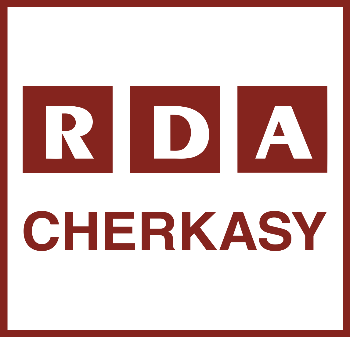 18002, м. Черкаси, вул. Б. Вишневецького, 17; +38 0472-50-09-32; e-mail: rda.ck.ua@gmail.comРезультати діяльності агенції за основними напрямами:участь у розробленні, впровадженні, проведенні моніторингу та оцінюванні реалізації регіональної стратегії розвитку та відповідного плану заходівРішенням Черкаської обласної ради від 11.09.2020 № 38-9/VII затверджена Стратегія розвитку Черкаської області на період 2021-2027 роки (далі – Стратегія розвитку області). Рішенням Черкаської обласної ради від 19.02.2021 № 5-17/VIII (зі змінами) затверджений План реалізації Стратегії розвитку Черкаської області на період 2021-2023 роки (далі – План реалізації). Стратегія розвитку області та План реалізації розроблені за координації Агенції. Представник Агенції входить до складу робочої групи та керівного комітету Черкаської обласної державної адміністрації з розроблення Стратегії розвитку області та планів її реалізації, а також до робочої підгрупи за напрямком смарт-спеціалізації. 7 проєктних ідей, що були включені до Плану реалізації, впроваджувались Агенцією.Агенція щокварталу надавала Черкаській обласній військовій адміністрації відповідні звіти про впровадження даних проєктних ідей.Агенція бере участь в актуалізації Стратегії розвитку області  і розробці Плану реалізації Стратегії розвитку Черкаської області на період 2024-2027 роки.підготовка та реалізація проєктів (програм) регіонального/місцевого розвитку, у тому числі проєктів ДППАгенцією подано грантову заявку «Менторство студентів технічних спеціальностей, а також їх працевлаштування на виробничих підприємствах Черкащини» спільно з Департаментом регіонального розвитку Черкаської обласної державної адміністрації, Черкаським обласним об’єднанням організацій роботодавців «Федерація роботодавців Черкащини» на підтримку організацій підтримки бізнесу (ОПБ) для впровадження діяльності, спрямованої  на розвиток людського капіталу та інновацій українського бізнесу через тренінги та акселерацію Програми USAID «Конкурентоспроможна економіка України» (КЕУ).Агенція брала участь у проєкті «Шляхами трипільської праматері» спільно  з територіальними громадами Черкаської, Вінницької та Кіровоградської областей.розробка та надання допомоги у розробці стратегій розвитку територіальних громад, надання консультаційно-методичної допомоги ОМСЗа консультаційно-методичної підтримки Агенції завершена розробка стратегій розвитку Монастирищенської (затверджена рішенням міської ради  від 21.12.2023 № 17-1/VIII) та Буцької територіальних громад Уманського району. Крім того, за підтримки Агенції триває розробка стратегій розвитку  Вознесенської, Зорівської (Золотоніський район), Виноградської (Звенигородський район), Тернівської (Черкаський район) територіальних громад. Було проведено два засідання робочих груп; треті засідання робочих груп та подання стратегій на затвердження відбудуться після внесення змін  до Державної стратегії регіонального розвитку на 2021-2027 роки та Стратегії розвитку області. Також Агенцією надавалися консультації щодо розробки стратегій розвитку Тальнівської та Ватутінської територіальних громад (Звенигородський район). співпраця з інвесторами, сприяння залученню інвестиційСпівпраця з благодійними організаціями Данії щодо впровадження програми відбудови Херсонщини «Пліч-о-пліч».Співпраця із Спілкою підприємців та роботодавців Польщі (обговорені можливості співпраці щодо експорту та пошуку інвестора).На постійній основі відбувалися онлайн-зустрічі із Ukraine Investment Hub, його представником Девідом Шнайдером щодо фінансування проєктів розвитку територіальних громад. В результаті було відібрано і перекладено англійською мовою 45 проєктів та проєктних ідей від територіальних громад Черкаської області. Агенція координувала розробку інвестиційних паспортів Степанківської (Черкаський район), Ватутінської та Шполянської (Звенигородський район) територіальних громад. сприяння розвитку підприємництва, експорту продукції підприємствами регіонуКоординація діяльності з подання 7 грантових заявок для підприємців-переробників Черкащини: подано заявки по програмі USAID «Конкурентоспроможна економіка України» (КЕУ), яка надає гранти від 75 000 до 100 000 доларів українським переробним підприємствам.Розроблено бізнес-плани для місцевих підприємців за проєктом  «Дія. Власна справа» (15 заявок).Проведено круглі столи з підприємцями Черкащини із залученням представників Черкаської обласної військової адміністрації. Вивчена проблематика ведення бізнесу в умовах війни, надані консультації щодо грантових можливостей державних та міжнародних фондів.Проводяться на постійній основі зустрічі з представниками діючого бізнесу Черкащини щодо пошуку грантодавців та просування товарів на нові експортні ринки.Проведено близько 10 зустрічей з представниками бізнесу  для налагодження співпраці по експорту, надана допомога у підготовці презентації для подання на платформу NAZOVNI. Також проведено зустрічі  із представниками Черкаської торгово-промислової палати.Проведено зустрічі із керівництвом Ощадбанку та Черкаського обласного центру зайнятості, визначено спільні механізми налагодження співпраці щодо розвитку малого та середнього підприємництва Черкащини.Співпраця з ГО «Ресурсний центр АНГО» в пошуці інвесторів  та популяризації грантово-інвестиційного проєкту «Артавіль» – створення Центру народної дипломатії та реабілітації.проведення навчальних/тренінгових заходів, надання консультаційЩомісяця протягом року надавалось від 10 і більше усних/онлайн-консультацій представникам громадських організацій, фахівцям територіальних громад, мікро-, малому бізнесу щодо розробки проектів на актуальні грантові конкурси, розуміння вимог донорів.проведення форумів/конференцій/круглих столівПроведено круглі столи з підприємцями Черкащини із залученням представників Черкаської обласної військової адміністрації (Уманський, Звенигородський, Черкаський райони); окремо було проведено круглий стіл  із залученням представників влади та підприємців у Лип’янській територіальній громаді (Звенигородський район);За підтримки USAID та спільно з Черкаською обласною військовою адміністрацією, Черкаським обласним об’єднанням організацій роботодавців «Федерація роботодавців Черкащини“ та Черкаською торгово-промисловою палатою було проведено захід, націлений на презентацію грантових можливостей для малого та середнього бізнесу Черкаської області в рамках програми USAID.Участь у організації Черкаського міжнародного економічного форуму 10.11.2023.здійснення заходів, пов’язаних із подоланнями наслідків збройної агресії російської федерації проти УкраїниЗ моменту повномасштабного вторгнення Агенція акумулювала на одному зі своїх банківських рахунків 35 149 124,60 грн (сума обороту за кредитом). Це кошти, що надані як допомога на подолання наслідків збройної агресії росії проти України місцевим бізнесом та фізичними особами. Протягом 2023 року Агенцією було придбано та передано військовим частинам Черкащини засоби матеріально-технічного забезпечення, зокрема: світлодіодні пошукові установки HUNTER-4 та HUNTER-2, монокуляр Guide TrackIR 50 ММ, зенітний прожектор MHBEAM MSD700W (big1711), генератор EUROCRAFT ECGG20 2,5 kW – 4 шт., переговорний пристрій Motorola DP4400E VHF (136-174) в комплекті з зарядним пристроєм – 2 шт., штурмова гвинтівка Specna Arms AK-74M SA-J72 Сore Black – 10 шт., пневмообладнання АК-74М SA-J72, акумулятор LiPo 7,4 В 1000-1300 мАг 20/40С, металодетектор Excalibur II + акумуляторний комплект, комплект БПЛА (модель KH-S7 згідно ТУ У 30.3-4456503-001 2023).  діяльність за іншими напрямами роботиПодано грантова заявка до Швейцарсько-українського проєкту «Згуртованість та регіональний розвиток України», UCORD.Подано проєкт до Міжнародного неурядової організації IREX в Україні, які оголосили конкурс проєктів спрямованих на розвиток та посилання соціальної згуртованості, а також на покращення інтеграції ВПО в приймаючих громадах у межах програми «Єднання заради дії».Подано проєкт до Міжнародної організації організації НІА (Угорська Екуменічна Служба Допомоги, яка оголосила конкурс грантових проєктів  за напрямом FSG (Гнучкі малі гранти), спрямовані на підтримку  ВПО чи громад та спільнот.Установа «Агенція регіонального розвитку Чернівецької області»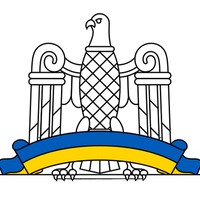 Дата заснування: 16.05.2016м. Чернівці, вул. Грушевського, 1(вхід в арку з вул. Бандери)+380503383593chernivtsi.arr@gmail.comРезультати діяльності агенції за основними напрямами:участь у розробленні, впровадженні, проведенні моніторингу та оцінювання реалізації регіональної стратегії розвитку та відповідного плану заходівЗдійснено стратегічну екологічну оцінку проєкту Програми економічного та соціального розвитку Чернівецької області на 2023 рік.Взято участь у розробці проєкту Плану заходів з реалізації у 2024-2027 роках Стратегії розвитку Чернівецької області на період до 2027 року, консультування профільних департаментів Чернівецької ОДА щодо підготовки технічних завдань.Розпочато процес оновлення Стратегії розвитку Чернівецької області на 2024-2027.участь у розробленні проектів регіонального плану відновлення та розвитку, планів відновлення та розвитку територіальних громадЗдійснено стратегічну екологічну оцінку Стратегії розвитку Сторожинецької міської територіальної громади до 2027 року.Перекладено на англійську мову стратегічних проєктів розвитку Чернівецької області для Чернівецької ОВА.Наданно консультацій громадам області щодо оновлення стратегічних документів розвитку територій.Забезпечено проведення передпроєктних досліджень можливостей альтернативного залізничного сполучення між міжнародним транспортним коридором через  Чернівці, визначеним Єврокомісією 27.07.2022, і діючим сполученням Гречани – Кам’янець-Подільський - Ларга після унеможливлення руху через станцію Мамалига з 2021 року внаслідок  активізації карстових процесів.підготовка та реалізація проєктів (програм) регіонального/місцевого розвитку, у тому числі проєктів ДППКонсультування та підтримка Департаменту соціально-економічного розвитку та стратегічного планування Чернівецької міської ради у підготовці та реалізації проекту в рамках програми міжнародної співпраці EU4Business: конкурентоспроможність та інтернаціоналізація МСП, надання консультацій та експертної підтримки МСП з питань ведення бізнесу, фінансових, податкових та маркетингових питань;Консультування та експертна підтримка Вижницької та Хотинської ТГ щодо підготовки до запуску Спільних Операційних Програм транскордонного співробітництва «Україна-Румунія 2021-2027» та «Угорщина-Словаччина-Румунія-Україна 2021-2027».Консультування та підтримка Сторожинецької ТГ у підготовці проєктних заявок на конкурси проєктів Програмного фонду відновлення та реконструкції, організованого Програмою «Підтримка організацій громадянського суспільства (ОГС)» в Україні, що впроваджується Crown Agents за фінансуванням FCDO, та Проєкту USAID «Розбудова стійкої системи громадського здоров’я».Експертна підтримка ОКНП «Буковинський клінічний онкологічний центр» у написані проєктної заявки на конкурс проєктів Уряду Японії щодо програми фінансової допомоги для проєктів безпеки людини «КУСАНОНЕ».Спільно з Буковинським дитячим центром реабілітації та відновного лікування здійснювалася робота над проєктами розвитку закладу, в т.ч. за рахунок використання площ колишнього санаторію у с. Стара Жадова.Робота з підготовки проєктів на конкурси Програм транскордонного співробітництва «Україна-Румунія 2021-2027» та «Угорщина-Словаччина-Румунія-Україна 2021-2027» (понад 20 проєктів).Підготовка проекту на конкурс посольства США щодо навчання працівників лісгоспів та національних парків, а також місцевих громад англійській мові та засадам екотуризму.Розроблено та подано на конкурс проєктів Фонду Східної Європи проєкт «Мобільна медична та психологічна бригада для внутрішньо-переміщених осіб у гірських районах Чернівецької та Івано-Франківської областей».Підготовлено концептуальну ноту для Actions against Hunger (Франція) по проєктам Food secure and Lifehood у Чернівецькій області.Розроблено та подано на конкурс проєктів, що фінансується урядом Італії через Італійську Агенцію регіонального розвитку проєкт «Підтримка психо-соціального здоров’я населення України». Проєкт увійшов до списку фінансування, орієнтовна дата початку – березень 2024 р.Підготовлено проект створення Центру підтримки розвитку підприємництва у Чернівецькій області, заявку підтримано UNDP, реалізація проекту розпочнеться у лютому 2024 року.Надання допомоги Департаменту охорони здоров'я Чернівецької ОДА та обласним медичним закладам щодо підготовки проектів на фінансування від Світового банку.Допомога ОКНП "Чернівецький обласний наркологічний диспансер" у підготовці проєктної заявки на Програму «Horizon».Співпраця в рамках проєкту Польської Допомоги «Підтримка розвитку підприємництва та конкурентоспроможності українських регіонів».Консультування та підтримка Департаменту соціально-економічного розвитку та стратегічного планування Чернівецької міської ради щодо реалізації проєкту в рамках Програми «Мери за економічне зростання» щодо розвитку МСП в області та підвищення рівня інтеграції ВПО.Підтримка у реєстрації, запровадженні та реалізації проєкту «Співпраця задля впровадження систем енергетичного менеджменту в територіальних громадах Івано-Франківської, Чернівецької, Закарпатської областей», в т.ч. забезпечено навчання енергоменеджерів 3 громад Чернівецької області та отримання валіз енергоменеджерів, меблів та комп’ютерної техніки, а також розробку енергетичних балансів громад.Співпраця з Німецьким товариством міжнародного співробітництва (Deutsche Gesellschaft für Internationale Zusammenarbeit (GIZ) GmbH) та Департаментом освіти і науки Чернівецької обласної державної адміністрації щодо реалізації проєкту Програми «EU4Skills: Кращі навички для сучасної України» у Чернівецькій області.Консультування та допомога Карапчівській сільські раді, Служби відновлення та розвитку інфраструктури у Чернівецькій області, ОКНП «Чернівецька лікарня швидкої медичної допомоги», Чернівецькій обласній раді та ОКНП «Буковинський клінічний онкологічний центр» у реалізації (супроводженні) проєктів транскордоного співробітництва програми «Румунія-Україна 2014-2020» (проекти успішно завершено в грудні 2023 р.).Реалізовано проєкт з реконструкції приміщень травмпункту Чернівецької ЛШМД за кошти уряду Японії та закуплено медичне обладнання для нього, загальна вартість проекту – близько 70 тис. євро (червень-листопад 2023 р.).розробка та надання допомоги у розробці стратегій розвитку територіальних громад, надання консультаційно-методичної допомоги ОМСМоніторинг та поширення серед громад області інформації щодо можливостей участі у міжнародних програмах та конкурсних відборах проєктів на отримання грантів. Як результат, ОМС Чернівецької області постійно були поінформовані про всі актуальні конкурси та можливості для залучення грантових та/або кредитних коштівю.співпраця з інвесторами, сприяння залученню інвестиційНадання підтримки Департаменту соціально-економічного розвитку Чернівецької міської ради щодо створення індустріального парку у м. Чернівці та співпраця з Департаментом регіонального розвитку Чернівецької ОВА щодо розробки інвестиційного паспорту Чернівецької області, переклад інвестиційного паспорту Чернівецької області на англійську мову.сприяння розвитку підприємництва, експорту продукції підприємствами регіонуПідтримка у організації  наради щодо експорту сільськогосподарської продукції управлінню агропромислового розвитку Чернівецької ОВА 23 лютого 2023 року. Під час наради також обговорили обсяг експорту с/г продукції у 2022 році, порядок оформлення і видачі ветеринарних документів на зерно фуражне, фітосанітарних паспортів тощо.Участь у фокус-групі з підприємцями громади, релокованим, сімейним бізнесом, представниками бізнес-асоціацій та організацій з підтримки підприємництва, організованої на замовлення програми міжнародної співпраці EU4Business: конкурентоспроможність та інтернаціоналізація МСП, що спільно фінансується Європейським Союзом та урядом Німеччини і реалізується німецькою урядовою компанією GIZ Ukraine, з метою створення кращих умов для розвитку українських малих і середніх підприємств, підтримка інновацій та стимулювання експорту, що є шляхом до сталого й рівномірного економічного зростання.Розроблено каталог експортних можливостей Чернівецької області.реалізація заходів у сфері сприяння європейській та євроатлантичній інтеграції УкраїниПідтримка у налагодженні співпраці між Хотинською громадою та  ОМС країн Європейського союзу.проведення навчальних/тренінгових заходів, надання консультаційНадання понад 100 консультацій структурним підрозділам Чернівецької ОДА та органам виконавчої влади у Чернівецькій області, а також обласним комунальним установам/підприємствам щодо специфіки підготовки проєктів міжнародної технічної допомоги.Проведено 3 семінари для обласних комунальних установ у сфері охорони здоров’я, освіти та культури щодо підготовки проєктів на конкурси Програм транскордонного співробітництва «Україна-Румунія 2021-2027» та «Угорщина-Словаччина-Румунія-Україна 2021-2027» (травень 2023 р.).Проведення тренінгів по mhGAP та PM+ для лікарів, психологів, медсестер та соціальних працівників Чернівецької області 22-26 травня.Взято участь у інформаційній сесії щодо презентації Програми транскордонного співробітництва «Україна-Румунія 2021-2027».Підтримка у організації тренінгу про залучення грантів на розвиток бізнесу для фермерів Буковини (листопад 2023 р.).Проведення навчання з проектного менеджменту для закладів культури Чернівецької області (грудень 2023 р.).Взято участь у тренінгу Americares з підвищення спроможності у сфері MHPSS.проведення форумів/конференцій/круглих столівВзято участь у «Форумі Громад» у м. Київ (керівник Агенції виступив спікером у дискусійній панелі) у квітні 2023 року.Взято участь в організації та проведенні Українсько-румунсько-молдовського бізнес-форуму у липні 2023 року у м. Чернівці;Взято участь у саміті партнерів-донорів Americares у м. Львів у вересні 2023 року.Проведено міжнародну конференцію з розробки спільної транскордонної транспортної стратегії Чернівецької області та прикордонних повітів Румунії (вереснь 2023 року).Проведено засідання робочої групи щодо розробки Плану поводження з відходами у Чернівецькій області (жовтень 2023 року).міжнародне співробітництвоКонсультування та експертна підтримка Хотинської ТГ щодо встановлення партнерства з громадами Республіки Молдова.Організація зустрічей з Буковинським державним медичним університетом та педіатричними лікарнями області щодо реалізації проєктів у сфері педіатрії з грецькими госпіталями та Афінським медичним університетом.Консультування та підтримка обласних комунальних закладів та установ щодо участі у партнерському форумі Програми транскордонного співробітництва «Україна-Румунія 2021-2027».Взято участь у нараді «Ukraine health cluster» у м. Київ за головування координатора «Health clusters of the world» з Всесвітньої організації охорони здоров’я.здійснення заходів, пов’язаних із подоланнями наслідків збройної агресії російської федерації проти УкраїниНаданно підтримку Сумській агенції регіонального розвитку щодо отримання гуманітарних вантажів та залучення донорського фінансування для медичних закладів Сумської області.Підтримано реалізацію проєкту «Охорона здоров’я та психосоціальна підтримка переміщених осіб в Україні» в Чернівецькій області, референтний номер UKR/AID 012600/13 Medici per i Diritti Umani ETS (MEDU), фінансованого Італійським агентством розвитку співробітництва (AICS), забезпечено передачу машини для мобільної медичної бригади ОКНП «Буковинський клінічний онкологічний центр», забезпечено передачу медичного обладнання та устаткування на орієнтовну суму 110 тис. євро Сторожинецькому ЦПМСД, Вижницькій лікарні, Сокирянській лікарні, ОКНП «Чернівецька обласна дитяча лікарня», ОКНП «Чернівецька лікарня швидкої медичної допомоги, КНП «Чернівецька міська дитяча поліклініка», КНП «Міський клінічний пологовий будинок № 2», забезпечено  надання витратних медичних матеріалів на суму майже 5000 євро для ОДКЛ.Підготовка та забезпечення функціонування проєктів щодо постачання продуктів харчування та гігієни для ВПО, що проживають на території Чернівецької області, та є постраждалими від збройного конфлікту в Україні, фінансованих Action contre la Faim (Франція). В рамках проєктів забезпечено продуктами харчування комунальні установи області, в яких розміщені діти-сироти з областей, що постраждали від бойових дій (Магальський інтернат, Чернівецький обласний спеціалізований будинок дитини, Карапчівський інтернат та Чернівецький обласний будинок дитини Чернівецької ОДА, Чернівецький багатопрофільний ліцей для обдарованих дітей, центр «Родина»), психоневрологічні інтернати області (с. Череш, с. Петричанка, смт. Красноїльськ, м. Хотин та Чернівецький геріатричний пансіонат), лікарні, в яких проходять стаціонарне лікування ВПО (Буковинський центр реабілітації та відновного лікування дітей, Чернівецька обласна дитяча лікарня, Чернівецька обласна психіатрична лікарня, Чернівецька лікарня швидкої медичної допомоги, Чернівецький обласний пренатальний центр, лікарні м. Заставна та м. Вижниця), а також шелтери та ВПО, що проживають у с. Реваківці, м. Сторожинець, с. Чудей, колишньому Путильському районі, м. Кіцмань, м. Хотин, м. Чернівці, 
м. Новоселиця, с. Великий Кучурів, с. Топорівці, с. Вікно, Вижницькій, Берегометській, Кіцманській, Банилівській, Недобоївській громадах та Герцаївській громадах;Підготовка та забезпечення функціонування проєкту «Emergency Health Response - Ukraine Crisis», фінансованого Medecins du Monde Greece (Греція) на території Чернівецької області, в т.ч. забезпечено надання 6 тон фізрозчину десяти лікарням Чернівецької області у рамках проєкту та закупівлю та поставку медикаментів та товарів медичного призначення для КНП «Сокирянська лікарня», КНП «Хотинська багатопрофільна лікарня», ОКНП «Чернівецька обласна психіатрична лікарня», ОКНП «Чернівецький обласний наркологічний диспансер»;Співпраця з Чернівецькою міською радою щодо запровадження та реалізації інвестиційного проєкту «Підтримка ЄС у забезпеченні житлом внутрішньо переміщених осіб у Чернівцях», що фінансується Європейським союзом.діяльність за іншими напрямами роботиОблаштовано приміщення туристично-інформаційного центру на базі АРР. Забезпечено створення туристичних маршрутів Чернівці-РЛС «Памір»; Чернівці-Бакота для внутрішніх та іноземних туристів. Забезпечено проведення блогер-туру за участі 12 українських блогерів задля промоції туристичної дестинації Буковина та РЛС «Памір» для українського споживача та презентації туристичного потенціалу Буковини та промоція регіону на національному стенді України на всесвітній туристичній виставці WTM 2023, м. Лондон, Сполучене Королівство Великої Британії та Північної Ірландії. Проведено профільні глибинні інтерв’ю для дослідження Світового банку щодо системи надання допомоги у сфері психічного здоров’я, дослідження гуманітарних потреб громад Чернівецької області в рамках проєкту «Лікарі світу – Греція», що фінансується Світовим баком. Взято участь у засіданні з розробки бренду міста Чернівці.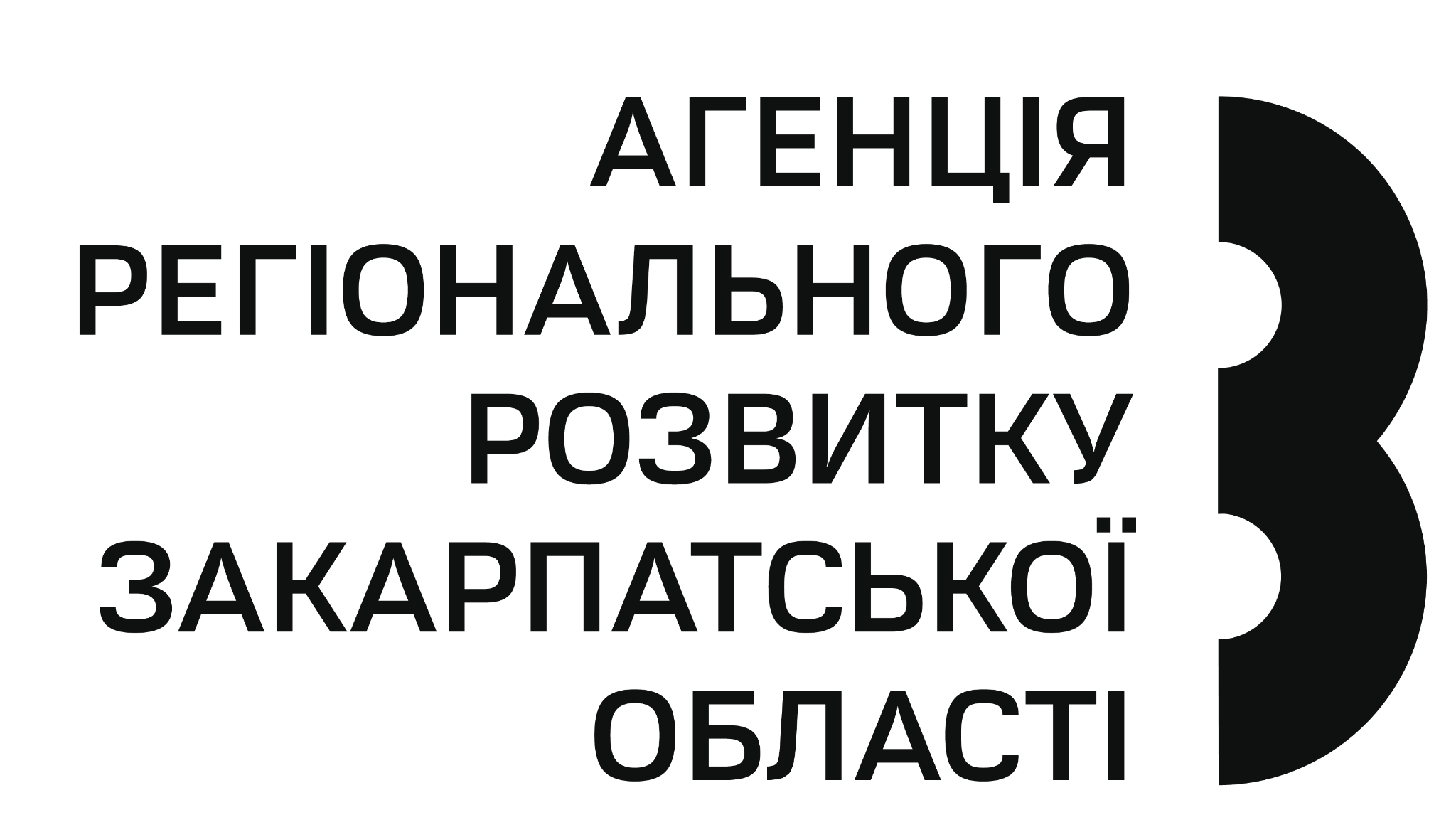 Дата заснування: 14.02.201788000, Закарпатська обл.м. Ужгород,Площа Народна 4+ 38 50 812 7800zakarpattia.agency@gmail.com